АО «ЦНИИпромзданий»Акционерное общество«Центральный научно-исследовательский и проектно-экспериментальный институт промышленных зданий и сооружений»РЕКОМЕНДАЦИИпо проектированию полов (в развитие СНиП 2.03.13-88 «Полы») МДС 31-1.98Москва 1998УДК [69+692.53.001.63] (083.74)Рекомендации по проектированию полов (в развитие СНиП 2.03.13-88 «Полы») МДС 31-1.98 Рекомендации содержат общие понятия о полах, применяемых материалах, конструктивных слоях пола, а также классификацию эксплуатационных требований, классификацию и характеристики эксплуатационных воздействий, рекомендации по выбору и назначению конструкции пола (покрытия, прослойки, гидроизоляции, стяжки, подстилающего слоя, основания) в зависимости от воздействий на пол и эксплуатационных требований к нему.Табличные формы, приведенные в Рекомендациях, существенно облегчают процесс выбора типа, материала и толщины покрытия и других слоев пола.В Рекомендациях учтены предложения и замечания ведущих институтов: ЦНИИЭПжилища, Промстройпроект (Москва) и др.Для специалистов, занимающихся проектированием и строительством производственных, жилых, общественных и административно-бытовых зданий.Ответственный исполнитель—Г.Ф Мацнева (АО «ЦНИИпромзданий»)1. ОБЩИЕ ПОНЯТИЯ О ПОЛАХ И ПРИМЕНЯЕМЫХ МАТЕРИАЛАХПолом называется строительная конструкция, на которой осуществляется весь производственный процесс и жизнедеятельность людей и от состояния которой зависит качество производимой продукции или здоровье людей.Приняты следующие наименования слоев пола:покрытие — верхний слой пола, непосредственно подвергающийся эксплуатационным воздействиям,прослойка — промежуточный слой пола, связывающий покрытие с нижележащим слоем пола или служащий для покрытия упругой частью;гидроизоляция — слой (слои) пола, препятствующий прониканию через пол сточных вод и других жидкостей, а также защищающий всю конструкцию пола от грунтовых вод,стяжка — слой пола, служащий для выравнивания поверхности нижележащего слоя пола или перекрытия, придания заданного уклона покрытию пола на перекрытии, для укрытия различных трубопроводов, распределения нагрузок по нежестким нижележащим слоям пола на перекрытии;теплоизоляция — слой пола, уменьшающий общую теплопроводность пола;звукоизоляция—слой пола, предотвращающий проникание ударного шума в помещение или из него,подстилающий слой (подготовка) — слой пола, распределяющий нагрузки на грунтовое основание,грунтовое основание — естественная или искусственная опора пола, воспринимающая все нагрузки, передающиеся от пола.При эксплуатации полов к ним предъявляются следующие требования:общетехнические — пол должен обладать соответствующей прочностью и износостойкостью, чтобы оказывать сопротивление усилиям растяжения, сжатия и изгиба, ударам и истиранию Пол должен противостоять физическим и химическим агрессивным факторам (воде, высоким либо низким температурам, маслам, растворам кислот, щелочам и т п );технологические — пол должен быть гладким, но не скользким и обеспечивать безопасное и удобное передвижение людей и транспортных средств,санитарно-гигиенические — пол не должен в процессе эксплуатации оказывать вредного влияния на здоровье людей, т е. выделять пыль, опасные газы, запах, а в ряде случаев обеспечивать и комфортные теплотехнические условия. На поверхности пола не должны скапливаться заряды статического электричества, а в некоторых случаях пол должен быть диэлектриком;эксплуатационные — пол должен допускать возможность быстрого и удобного ремонта и поддаваться легкой и быстрой очисткеОбщее наименование полов принимают по наименованию их покрытий. Они подразделяются на полы:производственных зданий;жилых зданий;общественных зданий;животноводческих помещений.Полы производственных зданий подразделяются на полы собственно производственного назначения, а также на полы помещений, приравниваемых к производственным.К производственным помещениям приравнивают помещения зданий, в которых воздействия на полы носят производственный характер.Полы производственного назначения подразделяют на следующие группы:общего назначения;со специальными требованиями по чистоте и пылеотделению;со специальными требованиями по безыскровости, электропроводности, антистатичности;со специальными теплотехническими требованиями,для условий с особо жесткими механическими воздействиями,специального назначения с требованиями стойкости к воздействию высоких температур;декоративные, износостойкие;специального назначения с требованиями химической стойкости к влиянию:сред преимущественно щелочного характера,сред преимущественно кислотного характера;переменных кислотно-щелочных сред;химически агрессивных сред при одновременном требовании по безыскровости2. КЛАССИФИКАЦИЯ И ХАРАКТЕРИСТИКА ЭКСПЛУАТАЦИОННЫХ ВОЗДЕЙСТВИЙСреди эксплуатационных воздействий на полы можно выделить.1. Механические;2. Тепловые,3 ЖидкостныеК механическим воздействиям относятся:а) движение пешеходов на 1 м ширины прохода — число людей, проходящих в сутки;б) движение безрельсовых транспортных средств (количество проездов в сутки на одной полосе движения), включающих:ручные тележки на резиновых шинах; тяжелые транспортные средства на резиновых шинах (автомобили, электрокары, автопогрузчики, электроштабелеры и др.) с указанием наименования, типа и грузоподъемности каждого транспортного средства; тележки на металлических колесах с указанием диаметра и ширины колеса и нагрузки на каждое колесо; транспорт на гусеничном xоду (тракторы и  др.) с указанием площади опирания и общего давления на гусеницы;в) перекатывание круглых металлических предметов (бочек, барабанов с кабелем, тросом и т.п.) — количество перекатываний в сутки с указанием диаметра предмета, ширины обода и давления на один обод;г) ударные воздействия при производственных процессах, ремонте, демонтаже, перемещении имонтаже оборудования с указанием высоты падения и веса падающих твердых (металлических, каменных) предметов:действующих на различные места пола (сбрасывание грузов с автомобилей и тележек, перекидывание деталей, случайное падение предметов, инструмента и пр.);действующих на одно и то же место пола (падение предметов из отверстий, с желобов, установочных гнезд, скатывание на пол круглых предметов по направляющим и др.); при производстве работ на полу с применением кувалд и ломов (обработка изделий, разбивание кусков материала и пр.);при волочении твердых предметов с острыми углами, кантовке грузов, а также при работе острым металлическим инструментом (сгребание материала лопатами и др.);д) нагрузки, сосредоточенные на ограниченной площади: стационарные (от оборудования, стеллажей и пр.) и временные (от отдельных изделий, штабелей материалов, подставок и подкладок под изделия и пр.), с указанием:величины общей и удельной нагрузки на пол;формы и размеров следа опирания предметов;возможного наибольшего сближения мест приложения нагрузок при монтаже, эксплуатации и ремонтных работах; е) распределение нагрузок на пол (от сыпучих материалов, штабелей изделий и др.) с указанием: удельной нагрузки в разных местах загруженной площади;возможности расположения нагрузки на всей или части площади пола, границ зоны действия нагрузки;ж) нагрузки от самоходных кранов (автомобильных, на гусеничном ходу), применяемых для монтажа сборных конструкций зданий, сооружений и оборудования, выполняемого с подстилающего слоя пола в строительный период, с указанием зоны движения самоходных кранов, их грузоподъемности и марок; наибольшего давления на пол от колес и опор или гусениц.ТЕПЛОВЫЕ ВОЗДЕЙСТВИЯВ качестве температуры пола принимают наибольшую температуру:а) нагретого воздуха на уровне пола;б) горячих предметов (раскаленные и нагретые детали, проливы расплавленного металла, горячие днища ковшей и др.) при их соприкосновении с полом. Температуру горячих предметов следует указывать по следующей условной шкале, °С, до: 50, 70, 100, 600, 1400, свыше 1400;в) горячих жидкостей при воздействии на пол. Температуру пола, нагреваемого теплоизлучением от технологического оборудования, определяют теплотехническим расчетом.ВОЗДЕЙСТВИЯ ЖИДКОСТЕЙПри проектировании следует учитывать влияние на пол следующих жидкостей:а) воды и растворов нейтральной реакции с указанием температур;б) минеральных масел и масляных эмульсий;в) органических растворителей (бензина, бензола, ацетона и др.);г) веществ животного и растительного происхождения (жиров, крови, молока, растительного масла и др.);д) кислот (серной, соляной, азотной, уксусной и др.) и растворов кислой реакции с указанием концентрации и температуры;е) щелочей (едких, углекислых и др.) и растворов щелочной реакции с указанием концентраций и температуры.Смывные воды с незначительным количеством кислых или щелочных примесей относят соответственно к растворам кислоты или щелочи.Зона воздействия жидкостей вследствие их переноса на подошвах обуви и шинах транспорта распространяется во все стороны (включая смежные помещения) от места смачивания пола:водой и водными растворами — на 20 м;минеральными маслами и эмульсиями — на 100м.Интенсивность воздействия жидкостей на пол следует считать:малой — при незначительном воздействии жидкостей на пол, когда поверхность пола остается сухой или слегка влажной; покрытие пола жидкостями не пропитывается. При уборке помещений не следует разливать воду из шлангов;средней — при периодическом увлажнении пола, вызывающем пропитывание покрытия жидкостями. В этом случае поверхность пола обычно влажная или мокрая, жидкости по поверхности пола стекают периодически;большой — при постоянном или часто повторяющемся cтекании жидкостей по поверхности пола.Мытье пола (без разливания воды) и случайные редкие попадания на него брызг, капель и т.п. не считаются воздействием на пол жидкостей.3. СПЕЦИАЛЬНЫЕ ТРЕБОВАНИЯ К ПОЛАМК специальным требованиям относят:а) пылеотделение;б) безыскровость (невозможность искрообразования при ударах металлическими или каменными предметами);в) электропроводность, антистатичность. Требования к полам по пылеотделению предъявляют в помещениях, где пыль от пола приводит к нарушению нормального режима работы технологического оборудования и автоматизированного транспорта с числовым программным устройством, а также к снижению качества выпускаемой продукции.Требования к полам по безыскровости и электропроводности предъявляют, когда в помещениях возможно образование горючих и взрывоопасных смесей, газов, пыли, жидкостей и других веществ в таких концентрациях, при которых искры, образующиеся на поверхности пола при ударах металлическими или другими предметами, а также от разрядов статического электричества, могут вызвать взрыв или возгорание.Требования к полам по антистатичности и электропроводности необходимы в помещениях, где недостаточная электропроводность пола может привести к выходу из строя технологического оборудования или к травматизму.4. ОБЩИЕ РЕКОМЕНДАЦИИ ПО ПРОЕКТИРОВАНИЮ4.1 Выбор конструктивного решения пола осуществляют исходя из технико-экономической целесообразности принятого решения в конкретных условиях строительства с учетом обеспечения:надежности и долговечности принятой конструкции;экономного расходования цемента, металла, дерева и других строительных материалов;наиболее полного использования физико-механических свойств примененных материалов;минимума трудозатрат на устройство и эксплуатацию;максимальной механизации процесса устройства;широкого использования местных строительных материалов и отходов промышленного производства;отсутствия влияния вредных факторов примененных в конструкции полов материалов;оптимальных гигиенических условий для людей;пожаровзрывобезопасности.4.2. Проектирование полов следует осуществлять в зависимости от заданных воздействий на полы и специальных требований к ним с учетом климатических условий строительства.4.3 В помещениях со средней и большой интенсивностью воздействия на пол жидкостей предусматривают уклоны полов. Величину уклонов полов следует принимать равной, %:0,5—1 — при бесшовных покрытиях и покрытиях из плит (кроме бетонных покрытий всех видов);1,5—2— при покрытиях из брусчатки, кирпича и бетонов всех видов.Уклоны лотков и каналов в зависимости от применяемых материалов должны быть соответственно не менее указанных. Направление уклонов рекомендуется проектировать так, чтобы сточные воды стекали в лотки, каналы и трапы, не пересекая проездов и проходов.4.4. Уклоны полов на перекрытиях достигают применением стяжки переменной толщины, а полов на грунте — соответствующей планировкой грунтового основания.4.5. В помещениях для хранения и переработки пищевых продуктов применяют полы без пустот (воздушного пространства под покрытием).4.6. Материалы для химически стойких покрытий полов в помещениях с агрессивными средами следует принимать с учетом требований СНиП 2.03.11-85.4.7. В местах примыкания полов к стенам, перегородкам, колоннам, фундаментам под оборудование, трубопроводам и другим конструкциям, выступающим над полом, следует устанавливать плинтусы высотой не менее 300 мм.4.8. Для облицовки лотков, каналов и трапов в химически стойких полах применяют материалы, предназначенные для покрытий этих полов.4.9. В зданиях всех степеней огнестойкости полы независимо от нормируемых пределов распространения огня по ним допускается выполнять из горючих материалов, кроме особо оговоренных случаев.4.10. В помещениях, где производятся, применяются или хранятся горючие жидкости, полы следует выполнять из негорючих материалов.4.11. В зданиях всех степеней огнестойкости, кроме V, не допускается применение полов из горючих материалов в вестибюлях, лестничных клетках и лифтовых холлах.4.12. Запрещается применение всех видов ковровых покрытий на путях эвакуации из здания.5. ПРОЕКТИРОВАНИЕ ПОКРЫТИЙ ПОЛОВ 5.1. Производственные помещения5.1.1. Типы покрытий полов в производственных помещениях применяют в зависимости от вида и интенсивности механических, тепловых и жидкостных воздействий с учетом специальных требований табл. 1 — 3. Соответствующие конструктивные схемы полов приведены в прил. 1.5.1.2. Полы общего назначения без специальных требований по чистоте и беспыльности.К таким решениям относят полы с покрытиями: бетонными, в том числе из бетонных плит, мозаично-бетонными, в том числе из плит, асфальтобетонными, а также из плит.Указанные полы до определенного уровня механических воздействий и эстетических требований практически взаимозаменяемы.В условиях ударных воздействий или движения тележек на металлических колесах предпочтение следует отдавать бетонным монолитным полам.Для удовлетворения определенных требований по эстетичности лучше подходят мозаично-бетонные полы. Если необходимо срочно ввести пол в эксплуатацию, то предпочтение отдают полам из плит. В этом же случае рекомендуется асфальтобетонное покрытие, которое практически готово к эксплуатации непосредственно после укатки и остывания асфальтобетонной смеси. Асфальтобетонное покрытие проектируется и при производстве работ при температурах, близких к нулю.5.1.3. Полы общего назначения со специальными требованиями по чистоте и пылеотделению выполняются в чистых помещениях, классифицируемых в соответствии с ОСТ 1114.3308—87 и стандартом СЭВ 3783—82:класс чистоты — 0 — максимальное количество частиц 0,5 мкм, равное 0,035класс чистоты — 10 — максимальное количество частиц 0,5 мкм, равное 0,350класс чистоты — 100 — максимальное количество частиц 0,5 мкм, равное 3,500класс чистоты — 1000 — максимальное количество частиц 0,5 мкм, равное 35,000класс чистоты — 10 000 — максимальное количество частиц 0,5 мкм, равное 350,000класс чистоты — 100 000 — максимальное количество частиц 0,5 мкм, равное 3500,000.Полы в помещениях 0—100 классов чистоты рекомендуется выполнять с перфорированным фальшполом, а в чистых помещениях с классами чистоты 1000—100 000 — из рулонных или бесшовных полимерных материалов с заделкой и заваркой швов.Традиционные покрытия из всех видов бетонов со специальной отделкой поверхности (пропиткой) не соответствуют ни одному из перечисленных выше классов чистоты, хотя и имеют значительно лучшие показатели, чем все остальные виды покрытий.5.1.4. Полы общего назначения со специальными требованиями по электропроводности подразделяют на:электропроводные — материал пола в сухом состоянии имеет величину электросопротивления менее 104 Омсм;условно электропроводные — 104—106 Омсм;неэлектропроводные — более 106 Омсм. Величина электросопротивления определяется по ГОСТ 6433.2—71. Кроме того, при проектировании полов следует учитывать способность материала покрытия пола накапливать на поверхности заряды статического электричества. Материалы, обладающие электрическим сопротивлением менее 104 Омсм, следует считать не накапливающими заряды статического электричества.5.1.5. Полы общего назначения безыскровые. К безыскровым покрытиям полов относятся бетонные покрытия всех видов (мозаично-бетонные, ПВА-бетонные, асфальтобетонные и пр.) на неискрящих наполнителях (заполнителях), а также полы из древесных и полимерных материалов.5.1.6. Полам общего назначения со специальными теплотехническими требованиями отвечают ксилолитовые, поливинилацетатцементно-опилочные, торцовые, дощатые, паркетные, из линолеума на теплозвукоизолирующей подоснове и др. Такие полы применяют там, где работы выполняют стоя или сидя на одном месте, где требуется теплый пол для создания оптимальных условий для людей.5.1.7. Полы общего назначения с особыми механическими воздействиями.Таким условиям в наиболее полной мере отвечают полы с металлоцементным покрытием, бетонные с упрочненным верхним слоем, из стальных или чугунных дырчатых плит, а также из брусчатки.При наличии движения транспорта следует учитывать, что покрытия из брусчатки создают значительную тряску, поэтому на практике они применяются сравнительно редко, лишь при одновременном наличии значительного нагрева пола (до 500 °С) либо при движении транспорта на гусеничном ходу. Кроме того, эти покрытия весьма трудоемки в изготовлении.Покрытия из чугунных дырчатых плит целесообразны лишь в условиях весьма значительных изнашивающих воздействий от волочения тяжелых металлических предметов с острыми углами, ребрами, где остальные типы покрытий сравнительно недолговечны.5.1.8. Полы специального назначения по восприятию высоких температур. Таким требованиям удовлетворяют полы с покрытием из жаростойких бетонов (в том числе из плит), из брусчатки по песку и из чугунных плит с опорными выступами по песку.Полы с покрытием из брусчатки нежелательно применять в условиях движения транспортных средств с металлическими и обрезиненными колесами.5.1.9. Декоративные, износостойкие полы.Полы с покрытием из мраморных (всех видов) плит и плит природного камня изверженных пород (гранита, диорита, габбро и т.п.) отвечают этим требованиям. Плиты укладывают по цементно-песчаному раствору прочностью не менее 30 МПа (300 кгс/см2).Такие полы применяются, как правило, при строительстве уникальных сооружений (метрополитен, машзалы, электростанции, выставочные залы, аэровокзалы и прочие общественные здания).5.1.10. Полы специального назначения с требованиями химической стойкости.Они подразделяются на:а) щелочестойкие полы с покрытием: бетонным, мозаично-бетонным, асфальтобетонным (в том числе из плит указанных видов бетона), из шлакоситалловых, природного камня и керамических (в том числе кислотоупорных плиток и кирпича), каменных литых плит и плиток, а также из поливинилхлоридного пластиката.Преимущественное применение имеют покрытия из шлакоситалловых, керамических кислотоупорных и обычных (метлахских) каменных литых плит и плиток.Покрытия из поливинилхлоридного пластиката применяют только при наличии дополнительного специального требования по беспыльности.Бетонные покрытия всех видов применяют обычно при отсутствии каких-либо требований по чистоте пола и легкости уборки его от производственных загрязнений;б) кислотостойкие полы с покрытием: асфальтобетонным (на кислотостойких заполнителях), из кислотостойкого бетона на жидком стекле с уплотняющей добавкой, из плит асфальтобетонных (на кислотостойких заполнителях), керамических, керамических кислотоупорных, шлакоситалловых, каменных литых, кислотоупорного кирпича и поливинилхлоридного пластиката.Покрытие из поливинилхлоридного пластиката применяют только при обязательном одновременном требовании по беспыльности и легкости очистки пола от вредных производственных загрязнений.Покрытие из кислотостойкого асфальтобетона применяют при отсутствии требований к чистоте пола;в) кислотно- щелочестойкие полы с покрытием: из асфальтобетона, асфальтобетонных плит на битумной мастике, керамических и керамических кислотоупорных плиток, шлакоситалловых плит и каменных литых плиток, а также из кислотоупорного кирпича и поливинилхлоридного пластиката.Асфальтобетон и поливинилхлоридный пластикат по отмеченным причинам применяются сравнительно редко.5.1.11. Прочность материала сплошных покрытий и плит покрытия пола принимают в соответствии с указаниями проекта.5.1.12. Толщину полов: земляных, шлаковых, гравийных, щебеночных, глинобитных, бетонных и из жаростойкого бетона назначают по расчету в зависимости от нагрузок на пол, применяемых материалов и свойств грунта основания и принимают не менее, мм:земляного ............................................ 60шлакового, гравийного, щебеночногои глинобитного..................................... 80бетонного из жаростойкого бетона.... 1205.1.13. Толщину и армирование плит из жаростойкого бетона следует принимать по расчету как конструкций, лежащих на упругом основании, при действии наиболее неблагоприятных нагрузок на пол.5.1.14. При предъявлении к полам повышенных требований по пылеотделению следует предусматривать отделку поверхности покрытия пола в соответствии с прил. 2.5.2. Жилые и общественные здания5.2.1. Конкретные указания для рабочего проектирования полов жилых и общественных зданий предусмотрены в альбомах типовых деталей полов, утверждаемых в установленном порядке.Тип покрытия пола для рассматриваемых зданий следует принимать в зависимости от функционального назначения помещений согласно табл. 4.5.2.2. В этих зданиях предусматриваются как акустически однородные полы беспустотного типа, так и полы раздельного типа, характеризуемые наличием полости под покрытием или сборной стяжкой (в полости могут быть размещены теплои звукоизолирующие элементы).5.2.3. Изоляцию междуэтажных перекрытий от воздушного и ударного шумов рассчитывают по методике, приведенной в СНиП II-12-77 «Защита от шума», а также в соответствии с «Рекомендациями по обеспечению требуемой звукоизоляции при конструировании жилых зданий».5.2.4. Поверхность пола жилых и общественных зданий должна иметь показатель теплоусвоения в пределах 12—14 Вт/м2 °С) в зависимости от вида здания или помещения.5.2.5. Отметка пола помещений при входе в жилые здания должна быть выше отметки тротуара перед входом не менее чем на 0,15 м.5.2.6. В общественных зданиях допускается принимать отметку у входа в здание менее 0,15 м (в том числе и заглубление ниже отметки тротуара) при условии предохранения помещений от попадания осадков.5.2.7. По конструктивному решению полы жилых зданий подразделяются на следующие три основные группы:а) однослойные — материал покрытия которых (например, теплозвукоизолирующий линолеум) предназначен для поглощения ударных акустических воздействий и соответствует нормируемым требованиям по теплоусвоению;б) раздельные—состоящие из сплошного звукоизоляционного слоя сыпучих или упругомягких материалов, стяжки и покрытия из штучных, плитных или рулонных материалов;в) пустотные — состоящие из покрытия, лаг и звукоизоляционных прокладок под ними.5.2.8. Все три группы полов должны обеспечивать (вместе с несущими плитами перекрытия) изоляцию ударного звука.Кроме того, две последние группы существенно (на 3—6 дБ) дополнительно увеличивают изоляцию от воздушного шума (по сравнению с достигаемой несущей частью перекрытий они снижают звуковое давление проникающего шума в 1,4—2 раза). Поэтому для перекрытий с полами этих двух групп поверхностная плотность (масса) перекрытия на 1 м2 не имеет решающего значения при изоляции воздушного шума (она может быть в пределах 320—400 кг/м2).5.2.9. Полы первой группы за счет резонансных явлений снижают достигаемый несущей частью индекс изоляции воздушного звука на 1,5— 2 дБ. В данном варианте поверхностная плотность требуется не менее 475 кг/м2.5.2.10. Полы на лагах наиболее эффективно снижают поверхностную плотность и обеспечивают существенную экономию бетона и цемента.Толщина воздушной полости под покрытием пола при этом должна быть не менее 30 мм.5.2.11. При проектировании полов рекомендуется руководствоваться данными таблицы, содержащей характеристики и области применения междуэтажных перекрытий с несущими плитами и полами различных типов.5.2.12. В жилых крупнопанельных зданиях рекомендуется принимать конструкции междуэтажных перекрытий в соответствии со следующими положениями:малый шаг несущих поперечных стен (до 3,6 м) — по пп. 2 и 11 табл. 4;широкий и смешанный шаг несущих поперечных стен — по п. 11 табл. 4.5.2.13 В зданиях с малым шагом несущих поперечных стен при толщине сплошных плит перекрытий 160 и 140 мм и полах из линолеума на теплозвукоизолирующей подоснове рекомендуется устраивать под ним цементно-песчаную стяжку. По поверхности плит вертикального формования под стяжку предусматривают грунтовку, обеспечивающую сцепление стяжки с плитой.5.2.14. Панельные основания раздельного пола — сборные стяжки из бетона на гипсоцементно-пуццолановом вяжущем (ГЦПВ) допускается применять в соответствии с директивным письмом Госгражданстроя № ЮР-3-2442 от 1 сентября 1980 г. «О полах на основании из гипсоцементно-бетонных прокатных панелей». Данная регламентация обеспечивает достаточную долговечность полов при следующих условиях:применении сплошных звукоизоляционных засыпок из минеральных материалов;надежном антисептировании каркаса стяжек в условиях контакта гипсобетона с антисептиком;устройстве покрытий исключительно из древесины или древесных плит;устройстве вентиляции подпольного пространства (эти мероприятия подробно изложены в «Предложениях по конструктивным решениям полов на гипсобетонных панелях оснований и мероприятиям по повышению их надежности и эксплуатационных качеств».Наиболее надежно и рационально армировать эти стяжки ровнингом из стекловолокна или твердыми ДВП (в нижней зоне стяжки).5.2.15. Панельные основания раздельного пола — сборные стяжки из керамзитобетона на цементном вяжущем, предназначенные в основном под линолеумные покрытия, требуют строгого выполнения всего комплекса мер в соответствии с требованиями «Рекомендаций по проектированию, производству и применению легкобетонных панелей основания пола кассетного формования».5.2.16 При проектировании и устройстве полов рекомендуется ускоренное удаление водяных паров и капельно-жидкой влаги из воздушной полости под покрытием пола и из всех его элементов.В подавляющем большинстве вариантов конструкций и эксплуатационных режимов наличие эффективной вентиляции пола предотвращает его загнивание.5.2.17. Все виды покрытий из линолеума допускаются только по стяжкам из минеральных материалов В домах-новостройках по стяжкам из древесных материалов применяют покрытия полов только из древесных материалов (древесноволокнистые плиты, паркет, доски и подобные изделия), обладающих небольшой величиной сопротивления паропроницанию. При этом будет обеспечено интенсивное удаление водяных паров из подпольного пространства и осушение нижележащих слоев пола (оснований и теплозвукоизоляционных слоев).5.2.18. Проекты должны содержать узлы примыкания полов к стенам (перегородкам), в которых должна быть предусмотрена контурная зона без сплошного клеевого слоя между покрытием пола и стяжкой, а также вентиляция полов в зонах установки плинтусов.Снижение влажности элементов пола, в частности легкобетонных стяжек (монолитных и сборных), до 2,5—3 % позволяет обеспечить биостойкость полов и их теплоусвоение в пределах нормативных требований.5.2.19. Для обеспечения вентиляции подпольного пространства применяют плинтусы с отверстиями или предусматривают установку плинтусов с зазором между ними и строительными конструкциями.Эти мероприятия должны сочетаться с антисептированием древесных материалов в покрытии полов.5.2.20. По применяемым материалам полы жилых, общественных и административных зданий подразделяют на следующие две основные группы:а) из древесных материалов;б) из синтетических материалов.5.2.21. В стяжках-панелях из гипсобетона следует применять в качестве антисептиков боросодержащие или заменяющие их составы.Ввиду недостаточной надежности антисептирования подосновы теплоизолирующего линолеума гипсобетонные стяжки под это покрытие не допускаются.5.2.22. Полы из древесных материалов включают покрытия из шпунтованных и паркетных досок, паркетных и реечных щитов (соответственно под прозрачную или укрывистую отделку), реек, штучного и мозаичного паркета, а также полы с покрытием из прессованных древесных плит (волокнистых, стружечных и т.п.).Все эти полы могут быть применены на междуэтажных перекрытиях, где требуется обеспечить звукоизоляцию, и на перекрытиях над техподпольем, где необходимо соблюдение теплотехнических требований.Несущая часть перекрытий с этими полами может быть выполнена из сплошных плоских или ребристых плит, а также из многопустотных настилов. С экономических позиций (минимальный расход трудовых и материальных ресурсов) эти полы на междуэтажных перекрытиях и подавляющее большинство их вариантов в перекрытиях над техподпольем целесообразно устраивать с использованием воздушной полости под покрытием, то есть полы на лагах. Исключение составляют варианты с минимальным расходом древесины (толщина покрытия 15 мм и менее), когда может быть оправдано применение бетонных стяжек по сплошным теплозвукоизоляционным слоям или древесных стяжек по лагам.Деревянное покрытие пола эстрады в зрелищных и спортивно-зрелищных залах должно быть подвергнуто глубокой пропитке антипиренами:а) древесно-волокнистые плиты покрытия применяют только по сплошным стяжкам из гвоздимых материалов, легкий бетон, ДСП, древесные отходы (обрезки досок и прочие пиломатериалы, не пригодные для изготовления покрытий).Для обеспечения требуемой ровности покрытия пола из ДВП их приклеивают полосами по контуру и в средней части плит с прижимом гвоздями или шурупами без последующего их удаленияТехнологические построечные процессы изложены в «Рекомендациях по применению сверхтвердых древесно-волокнистых плит для покрытия полов»;б) полы с покрытием из плоских однослойных паркетных и реечных щитов, а также щитов ребристой конструкции позволяют рационально использовать короткомерные пиломатериалы (в том числе отходы лесопиления и производства столярно-строительных изделий) хвойных пород, а также лиственной древесины. При толщине покрытия 20 мм эти щиты укладывают на лаги или балки с интервалом 400 мм. Их применение позволяет предотвратить дефекты, характерные для полов из паркетных досок и щитов слоистой конструкции, так как исключается чрезмерное коробление покрытия и ускорено отслоение его лицевого слоя, что часто происходит из-за отрицательных технологических и конструктивных факторов (в частности, ненадежной конструкции основания слоистых изделий, малой толщины лицевого слоя — 4—6 мм и т.д );в) полы с покрытием из плоских однослойных щитов толщиной 17 мм по стяжке из древесностружечных плит на лагах предназначены под лаковую или укрывистую отделку. Древесно-стружечные плиты должны удовлетворять требованиям ГОСТ 10632—77 к плитам марки П-3, а также санитарно-гигиеническим требованиям, что должно быть подтверждено местными органами здравоохранения по результатам испытаний полов в установленном порядке;г) полы с покрытием из шпунтованных досок толщиной 18 мм допускаются по стяжке из бетонов различного типа, отходов досок или из древесно-стружечных плит, удовлетворяющих указанным требованиям. Во избежание существенного поперечного коробления ширина досок марки ДП-1-18 ограничивается 78 мм;д) полы из шпунтованных досок толщиной 21 мм укладывают на лаги, интервал между которыми не должен превышать 350 мм. Во избежание существенного коробления досок их ширина ограничивается 98 мм.Применение дощатых покрытий уменьшенной толщины позволяет использовать имеющийся большой ресурс боковых досок толщиной до 27 мм (то есть досок «попутного распила») и снизить удельный расход леса, ушедшего на производство дощатых покрытий толщиной 27 — 29 мм даже при сближении лаг (при условии применения эффективных лаг со специальным профильным сечением);е) полы с покрытием из штучного березового паркета, черновые заготовки которого обработаны гидрофобным составом (например, петролатумом), отличаются повышенной формостабильностью даже при экстремальных колебаниях влажности древесины при устройстве и эксплуатации полов.По износостойкости березовая древесина, обработанная петролатумом, приближается к твердолиственным породам (дуб, бук, граб и тп).С целью экономии древесины рекомендуется применение лаг со специальным профильным сечением: П- или Т-образным, трапециевидным и др. Вследствие сравнительно меньшей площади поперечного сечения и акустической эффективности данных лаг сокращается расход звукоизолирующих прокладок из мягких ДВП соответственно до 40 и 60 %. Взамен специального напила досок толщиной 40 мм для лаг могут широко использоваться тонкие боковые доски, подтоварник и т.п.В конструкциях полов по грунту следует применять только цельные лаги прямоугольного сечения.5.2.23. Толщину досок, паркетных досок, паркетных и реечных щитов, сверхтвердых древесноволокнистых и древесно-стружечных плит принимают по действующим стандартам на изделия и указаниям альбомов типовых деталей полов жилых и общественных зданий.5.2.24. В спортивных залах толщину досок покрытия следует принимать по расчету с учетом динамических нагрузок на полы и необходимости обеспечения надежного крепления к полу спортивных снарядов и оборудования.5.2.25. Воздушное пространство под покрытием полов из досок, реек, паркетных досок и щитов не должно сообщаться с вентиляционными и дымовыми каналами, а в помещениях площадью более 25 м2 его дополнительно разделяют перегородками из досок на замкнутые отсеки размером (4—5)х(5—6) м.5.2.26. Полы из синтетических материалов включают покрытия из линолеума поливинилхлоридного многослойного и однослойного без подосновы, резинового (релина) многослойного линолеума, алкидного линолеума, нитролинолеума марки «Линопласт», линолеума поливинилхлоридного на теплозвукоизолирующей подоснове, линолеума поливинилхлоридного вспененного на тканевой подоснове, линолеума вспененного поливинилхлоридного с печатным рисунком, а также других подобных видов линолеумов из числа разрешенных к применению органами здравоохранения.5.2.27. Все виды линолеумов без теплозвукоизолирующей подосновы обязательно укладывают на мастике по стяжке из легких бетонов.5.2.28. Линолеум с теплозвукоизолирующей подосновой (в том числе вспененной) допускается укладывать на клей (мастику) непосредственно по плитам междуэтажного перекрытия, если это перекрытие без пола обеспечивает изоляцию воздушного шума не менее чем на 1 дБ больше требуемого нормативного.5.2.29. Полы по сборным стяжкам из древесностружечных, цементно-стружечных и гипсоволокнистых плит, а также из прокатных гипсобетонных панелей допускается применять только как нетиповые конструкции в установленном порядке.5.2.30. При применении искусственных ковровых покрытий, не распространяющих огонь по поверхности и не выделяющих при горении токсических веществ, под ними следует предусматривать основание (стяжки) из негорючих материалов.Таблица 1Таблица 2Таблица 3Таблица 4Характеристика и области применения перекрытий и полов жилых зданийТаблица 56. ПРОЕКТИРОВАНИЕ ПРОСЛОЕК6.1. Тип прослойки выбирают в зависимости от воздействий на полы согласно табл. 1 — 5.6.2 . Прочность на сжатие и класс материалов прослойки должна быть не менее:от 15 до 30 МПа — для цементно-песчаного раствора;20 МПа—для раствора на основе жидкого стекла;В30 — для мелкозернистого бетона.Другие виды материалов прослоек по прочности на сжатие не нормируются.6.3. Материалы прослоек и их минимальные толщины следует принимать в соответствии с табл. 6.Таблица 6Прослойки7. ПРОЕКТИРОВАНИЕ СТЯЖЕК7.1 Стяжки необходимы при:выравнивании поверхности нижележащего слоя;укрытии трубопроводов;создании уклона в полах на перекрытиях;создании жесткой корки под покрытие, укладываемое по тепло- или звукоизоляционному слою;распределении нагрузок по тепло- или звукоизоляционному слою;обеспечении нормируемого теплоусвоения пола.7.2 Толщина и марка материала стяжек, укладываемых по подстилающему слою, плитам перекрытий и тепло- или звукоизоляционным слоям, принимаются по табл. 7.7.3 При сосредоточенных нагрузках на пол, превышающих 2 кН (200 кгс), по тепло- или звукоизоляционному слою следует применять бетоннуюстяжку (бетонный подстилающий слой), толщину которой определяют расчетом.7.4. Показатель теплоусвоения поверхности стяжки (пола) рассчитывают в соответствии со СНиП II-3-97** «Строительная теплотехника».7.5 По стяжкам из минеральных материалов допускается применение любых видов покрытий, кроме древесных. По стяжкам из древесных материалов (ДВП- и ДСП-плиты, пиломатериалы, не пригодные для изготовления покрытий) следует применять покрытия полов только из древесных материалов (сверхтвердые ДВП-плиты, паркет, доски и т.п.), обладающие небольшой величиной паропроницания. Только в отдельных случаях допускается под покрытие из сверхтвердого ДВПплит применение стяжки из легкого бетона.Стяжки, не включенные в альбом рабочих чертежей серии 2.144—1/88 «Узлы полов жилых зданий», допускается применять как нетиповые конструкции в установленном порядке (сборные стяжки из ДСП, ЦСП, ГВП, а также прокатные гипсобетонные панели).Таблица 7Стяжки8. ПРОЕКТИРОВАНИЕ ГИДРОИЗОЛЯЦИОННЫХ СЛОЕВ8.1. Гидроизоляцию от проникания сточных вод и других жидкостей предусматривают только при средней и большой интенсивности воздействия их на пол (см. табл. 2):воды и нейтральных растворов — в полах на перекрытии, на просадочных и набухающих грунтах основания, а также в полах на пучинистых грунтах основания пола в неотапливаемых помещениях;органических растворителей, минеральных масел и эмульсий из них — только в полах на перекрытии;кислот, щелочей и их растворов, а также веществ животного происхождения — в полах на грунте и на перекрытии.8.2. Для защиты от проникания сточных вод, нейтральных и химически агрессивных жидкостей применяют оклеечную гидроизоляцию из материалов: гидроизола, гидростеклоизола, бризола на битумной мастике и полиизобутилена, ПВХ-пленки, стеклоткани и т. п. на химически стойком полимерном клее (мастике).При средней интенсивности воздействия на пол перечисленных жидкостей оклеечную гидроизоляцию из материалов на основе битума следует применять в два слоя, а из полимерных материалов — в один слой.При большой интенсивности воздействия жидкостей на пол, а также под сточными лотками, каналами, трапами и в радиусе одного метра число слоев гидроизоляции удваивается.8.3. При устройстве по битумной гидроизоляции покрытий (прослоек, стяжек), в состав которых входит цемент или жидкое стекло, сверху гидроизоляции наносят битумную мастику с втапливанием в нее песка крупностью 1,5—5 мм.8.4. При средней и большей интенсивности воздействия на пол минеральных масел, эмульсий из них, органических растворителей следует применять гидроизоляцию из полимерных материалов и не допускать применения оклеечной гидроизоляции из материалов на основе битума и дегтя.8.5. При средней и большой интенсивности воздействия на пол растворов серной, соляной, азотной, уксусной, фосфорной, хлорноватистой и хромовой кислот, кроме гидроизоляции под покрытием пола, применяют гидроизоляцию под подстилающим слоем — наливную или асфальтовую (защита грунта).8.6. Гидроизоляция от проникания сточных вод и других жидкостей должна быть непрерывной в конструкции пола, стенах и днищах лотков и каналов, над фундаментами под оборудованием, а также в местах перехода пола к этим конструкциям. В местах примыкания пола к стенам, колоннам, фундаментам под оборудование, трубопроводам и другим конструкциям, выступающим над полом, гидроизоляцию непрерывно продолжают на высоту не менее 300 мм от уровня покрытия пола.8.7. Гидроизоляцию от грунтовых вод наливную и асфальтовую следует назначать при расположении низа подстилающего слоя в зоне опасного капиллярного поднятия грунтовых вод. Гидроизоляция необходима как в случаях отсутствия воздействия на пол сточных жидкостей средней и большой интенсивности, так и в случаях их наличия.При проектировании гидроизоляции высоту опасного капиллярного поднятия грунтовых вод принимают от горизонта, м:0,3 — для грунтового основания из крупного песка;0,5 — для грунтового основания из мелкого и средней крупности песка;1,5 — для грунтового основания из пылеватого песка;2 — для грунтового основания из супеси, суглинка, пылеватого суглинка или глины.8.8. Гидроизоляцию от грунтовых вод оклеечную битумную назначают при расположении бетонного подстилающего слоя ниже уровня отмостки здания или при наличии подпорных грунтовых вод даже в случае отсутствия воздействия на пол сточных жидкостей средней и большой интенсивности.Оклеечную битумную гидроизоляцию из наплавленного рубероида допускается применять только в условиях, исключающих возможность его интенсивного загнивания (при отсутствии воздействия веществ животного происхождения и других биологически активных сред).8.9. При расположении бетонного подстилающего слоя ниже уровня отмостки здания в помещениях, где отсутствуют какие-либо воздействия на пол сточных жидкостей и опасное капиллярное поднятие грунтовых вод, оклеечную битумную гидроизоляцию применяют при:устройстве заглубленных стен подвальных помещений, в которых располагается подсобное техническое оборудование (насосы для подкачки воды, компрессорные и холодильные установки, системы кондиционирования воздуха и пр.);вероятном во время эксплуатации здания постепенном поднятии общего уровня грунтовых вод на застраиваемой территории, например, ввиду заключения в трубы протекающих по данной территории малых рек, речек и др.8.10. Материал гидроизоляции и схемы приведены в табл. 8.Таблица 8Гидроизоляция9. ПРОЕКТИРОВАНИЕ ТЕПЛОЗВУКОИЗОЛЯЦИИ9.1. Толщину слоя теплоизоляции следует назначать по расчету, производимому в соответствии со СНиП II-3-79" «Строительная теплотехника».9.2. Толщину слоя звукоизоляции следует назначать по расчету, производимому в соответствии со СНиП 11-12-77.9.3. При сосредоточенных нагрузках на пол более 2 кН (200 кгс) для устройства теплоизоляции следует применять несжимающиеся под расчетной нагрузкой материалы (легкий бетон, ячеистый бетон и т.п.).9.4. В отапливаемых помещениях с температурой воздуха до 23 °С при расположении покрытия пола, основанного на грунте, выше отмостки здания или ниже ее до 0,5 м необходимо предусматривать утепление пола в зонах его примыкания к наружным стенам и стенам, отделяющим отапливаемые помещения от неотапливаемых, в следующих случаях:а) в производственных помещениях при работах, выполняемых сидя или стоя и не требующих систематического физического напряжения или поднятия и переноски тяжестей (легкие работы);б) в помещениях жилых, общественных и административно-бытовых зданий с долговременным пребыванием людей.Для утепления пола следует предусматривать укладку в соответствующие заглубления в грунтовом основании на ширину 1,5—2 м от стен минеральных несжимаемых материалов (шлака, керамзита и т.п.) слоем толщиной 0,15—0,25 м или размещение вдоль стен каналов с трубами отопления.9.5. При устройстве покрытия пола из древесно-волокнистых плит и из всех видов линолеума без теплозвукоизолирующей подосновы, выполняемых по сплошным стяжкам, под этими стяжками необходимо предусматривать выполнение теплозвукоизоляции из материалов, указанных в табл. 9.Таблица 9Размер гранул из сыпучих материалов — не более 15 мм.9.6. В качестве звукоизоляционных ленточных прокладок и засыпок применяют материалы, указанные в табл.10.Материалы группы А следует применять только под сплошные сборные стяжки из различного вида бетонов и твердых древесно-волокнистых плит.9.7. При проектировании перекрытий с полом, укладываемым по звукоизоляционному слою в виде ленточных или штучных (отдельных) прокладок, следует:а) ширину прокладок принимать на 5 см больше ширины лаги;б) площадь или длину прокладок принимать такой, чтобы напряжение в прокладке при эксплуатационной нагрузке не превышало 1000 кг/м2.9.8. При проектировании перекрытий с полом, укладываемым по звукоизоляционному слою, следует предусматривать зазор шириной не менее 2 см между полом (стяжкой или плитой пола) и примыкающими стенами и перегородками, заполненный звукоизоляционным материалом.Крепление плинтусов или галтелей следует предусматривать только к полу или только к стене (перегородке).9.9. Древесно-волокнистые плиты, применяемые для теплозвукоизоляции, должны быть антисептированы в массе при их заводском изготовлении, что должно быть отражено в паспорте на изделия (плиты) при их поставке.9.10. В зданиях с перекрытиями из различной толщины плоских плит кассетного формования, а также у плит с ребрами по контуру размером на комнату наряду со звукоизоляционными прокладками из древесно-волокнистых плит допускается использовать картон толщиной 3—4 мм.9.11. По несущим плитам перекрытий с поверхностной плотностью не менее 280 кг/м3 (сплошные плиты из тяжелого бетона толщиной 120 мм и более, многопустотные плиты толщиной 220 мм с круглыми пустотами) толщину прокладок из мягких древесно-волокнистых плит под лаги допускается принимать 12 мм, а по плитам толщиной 100 мм — прокладки толщиной 24 мм.9.12. При необходимости устройства теплозвукоизоляции под сборными стяжками из бетона на гипсоцементно-пуццолановом вяжущем и из керамзитобетона на цементном вяжущем предусматривают обязательно сплошной слой.10. ПРОЕКТИРОВАНИЕ ПОДСТИЛАЮЩИХ СЛОЕВ10.1. Нежесткий подстилающий слой (песчаный, гравийный, щебеночный и др.) допускается проектировать в производственных зданиях под такие виды покрытий, как крупноразмерные жаростойкие плиты, брусчатка, чугунные плиты с опорными выступами (см. в табл. 1 тип покрытия в пп. 10, 16, 17, 19, 20). Толщину такого слоя следует устанавливать расчетом в зависимости от действующей на пол нагрузки, применяемых материалов и свойств грунта основания. Толщина подстилающего слоя должна быть при сосредоточенных нагрузках на пол менее 5 кН (500 кгс) не менее, мм:песчаного.................................................. 60шлакового, гравийного и щебеночного ..... 8010.2. Глинобетонный подстилающий слой (глинобетонное покрытие № 45) допускается применять только при сухих грунтах основания.10.3. Жесткий подстилающий слой из бетона применяется под все виды покрытий в любых видах зданий.Вопросы армирования бетонного подстилающего слоя должны решаться в каждом конкретном случае исходя из технико-экономической целесообразности.Марка бетона и толщина подстилающего слоя устанавливаются расчетом.Исходя из обеспечения несущей способности подстилающего слоя следует применять класс бетона по прочности на сжатие не ниже В22.5.В случаях когда по расчету напряжение растяжения в подстилающем слое толщиной 100 мм из бетона класса В22,5 получается меньше расчетного, следует применять бетон более низкого класса, но не ниже В7,5. При сосредоточенных нагрузках на пол с бетонным подстилающим слоем менее 10 кН (1000 кгс) толщина указанного слоя должна быть не менее, мм:Таблица 10в жилых и общественных зданиях ......... 80в производственных помещениях.......... 100В этом случае следует применять бетон класса В7,5.10.4. При использовании бетонного подстилающего слоя в качестве покрытия (приложения 1, 2, 4, 8) его толщину по сравнению с установленной расчетом увеличивают на 20—30 мм. Класс бетона такого подстилающего слоя должен быть не менее В22,5.10.5. В бетонных подстилающих слоях полов помещений, при эксплуатации которых возможны резкие перепады температур, предусматривают устройство деформационных швов, располагаемых между собой во взаимно перпендикулярных направлениях на расстоянии 8—12 м.Деформационные швы в полах должны совпадать с деформационными швами зданий, а в полах с уклонами для стока жидкостей — с водоразделом полов.11. ПРОЕКТИРОВАНИЕ ГРУНТОВ ОСНОВАНИЯ11.1. Пол следует устраивать на грунтах, исключающих возможность деформации конструкции от просадки грунта.Торф, чернозем и другие растительные грунты в качестве оснований под полы не допускаются.11.2. Естественные грунты с нарушенной структурой или насыпные рекомендуется уплотнять.11.3. При расположении низа подстилающего слоя в зоне опасного капиллярного поднятия многолетних или сезонных грунтовых вод в помещениях, где отсутствует воздействие на пол сточных вод и других жидкостей средней и большей интенсивности, предусматривают одну из следующих мер:понижение горизонта грунтовых вод:повышение уровня пола;при бетонном подстилающем слое применяют гидроизоляцию для защиты от грунтовых вод в соответствии с п. 8.7.11.4. При пучинистых грунтах в основании пола помещений, где возможно промерзание этих грунтов, предусматривают одну из следующих мер:понижение уровня грунтовых вод ниже глубины промерзания основания не менее чем на 0,8 м;выполнение по основанию теплоизоляционного слоя толщиной по расчету из неорганических влагостойких материалов средней плотностью не более 1,2 т/м3;замену пучинистого грунта при засыпке котлованов в зоне промерзания основания практически непучинистым грунтом.11.5. В поверхность основания из нескального грунта перед укладкой по нему бетонного подстилающего слоя предусматривают вдавливание щебня или гравия на глубину не менее 40 мм.ПРИЛОЖЕНИЕ 1КОНСТРУКТИВНЫЕ СХЕМЫ ПОЛОВПРИЛОЖЕНИЕ 2РЕКОМЕНДУЕМЫЕ ВИДЫ ОТДЕЛКИ ПОВЕРХНОСТИ ПОКРЫТИЙ ПОЛОВ ДЛЯ СНИЖЕНИЯ ПЫЛЕОТДЕЛЕНИЯСОДЕРЖАНИЕ1. Общие понятия о полах и применяемых материалах2. Классификация и характеристика эксплуатационных воздействий    Тепловые воздействия     Воздействия жидкостей3. Специальные требования к полам4. Общие рекомендации по проектированию5. Проектирование покрытий полов5.1. Производственные помещения 5.2. Жилые и общественные здания6. Проектирование прослоек 7. Проектирование стяжек 8. Проектирование гидроизоляционных слоев 9. Проектирование теплозвукоизоляции 10. Проектирование подстилающих слоев11. Проектирование грунтов основания Приложение 1. Конструктивные схемы полов Приложение 2. Рекомендуемые виды отделки поверхности покрытий полов для снижения пылеотделенияПредельные значенияПредельные значенияПредельные значенияПредельные значенияПредельные значенияПредельные значенияПредельные значенияПредельные значенияПредельные значенияПредельные значенияПредельные значенияПредельные значенияПредельные значенияПредельные значенияПредельные значенияПредельные значенияПредельные значенияВолочение твердыхВолочение твердыхинтенсивности движения, ед/сут, на 1 полосу движенияинтенсивности движения, ед/сут, на 1 полосу движенияинтенсивности движения, ед/сут, на 1 полосу движенияинтенсивности движения, ед/сут, на 1 полосу движенияинтенсивности движения, ед/сут, на 1 полосу движенияинтенсивности движения, ед/сут, на 1 полосу движенияинтенсивности движения, ед/сут, на 1 полосу движенияинтенсивности движения, ед/сут, на 1 полосу движенияинтенсивности движения, ед/сут, на 1 полосу движенияинтенсивности движения, ед/сут, на 1 полосу движенияинтенсивности движения, ед/сут, на 1 полосу движенияинтенсивности движения, ед/сут, на 1 полосу движенияудельно удельно предметов спредметов спешеходов и тележек на резиновых шинахпешеходов и тележек на резиновых шинахпешеходов и тележек на резиновых шинахтележкек на металлических шинах и перекатывания круглых металлических предметов (бочек и др.)тележкек на металлических шинах и перекатывания круглых металлических предметов (бочек и др.)тележкек на металлических шинах и перекатывания круглых металлических предметов (бочек и др.)тележкек на металлических шинах и перекатывания круглых металлических предметов (бочек и др.)транспортных средствтранспортных средствтранспортных средствтранспортных средствтранспортных средствмассы предметов, кг, падающих с высоты 1 мго давле ния от сосредоточенных нагрузок, Н/см2 (кгс/см2)го давле ния от сосредоточенных нагрузок, Н/см2 (кгс/см2)нагрева ния пола до температуры, °Снагрева ния пола до температуры, °Сострыми углами и ребрами; работа на полу с лопатами, ломами и другим острым инструментомострыми углами и ребрами; работа на полу с лопатами, ломами и другим острым инструментомПокрытиена резиновом ходуна резиновом ходуна резиновом ходуна гусеничном ходуна гусеничном ходуболее 500менее 500менее 500коэффициент Сболее 5030-50менее 30более 200100- 200менее 100более 10менее 101. Цементно-песчаноеДопускаетсяДопускаетсяДопускается60Не допускает сяНе допускает сяДопус каетсяНе допускает сяНе допускает сяДопус каетсяНе допускает сяНе допускает ся3500(50)500(50)100100Не допускаетсяНе допускается2. Цементно-бетонноеа) толщиной 25 мм,»»»100То жеТо же»То жеТо же»То жеТо же510001000100100То жеТо жекласса В22,5(100)(100)б) толщиной 30 мм,100Не доДопус»Не доДопус»Не доДопус1010001000100100ДопускаетсяДопускаетсякласса ВЗОпускакаетсяпускакаетсяпускакается(100)(100)етсяетсяетсяв) толщиной 50 мм,100ДопускаетсяДопускается»ДопускаетсяДопускается»ДопускаетсяДопускается1010001000100100»»класса В40(100)(100)3. Асфальтобетонноеа) толщиной 25 мм—Не допускает сяНе допускает сяНе допускается Не допускает сяНе допускает сяНе допускается Не допускает ся  Не допускает ся 220(2)20(2)5050Не допускаетсяНе допускаетсяб) » 40 »50То жеТо жеДопус каетсяТо жеТо жеДопусТо жеТо же520(2)20(2)5050То жеТо жев) » 50 »50Не допускается Допус кается»Не до пуска етсяДопус кается»Не до пуска етсяДопус кается1020(2)20(2)5050ДопускаетсяДопускается4. Мозаично-бетонное (терраццо)а) толщиной 20 мм, прочностью20МПа(200кгс/см2)—Не допускает сяНе допускает сяНе допускаетсяНе допускает сяНе допускает сяНе допускается Не допускает сяНе допускает ся2500(50)500(50)100100Не допускаетсяНе допускаетсяб) толщиной 25 мм,60То жеТо жеДопусТо жеТо жеДопусТо жеТо же5500(50)500(50)100100То жеТо жепрочностьюкаетсякается30 МПа (300 кгс/см2)в) толщиной 25 мм,60Не доДопус»Не доДопус»Не доДопус10500(50)500(50)100100ДопускаетсяДопускаетсяпрочностьюпускакаетсяпускакаетсяпускакается40МПа(400кгс/см2)етсяетсяется5. Поливинилацетатцементно-бетонноеа) толщиной 20 мм, прочностью 20МПа(200кгс/см2)»»»-Не допускаетсяНе допускаетсяНе допускаетсяНе допускаетсяНе допускаетсяНе допускаетсяНе допускаетсяНе допускается21000 (100)1000 (100)505050Не допускаетсяб) толщиной 20 мм, прочностью 30МПа(300кгс/см2)»»»60То жеТо жеДопускаетсяТо жеТо жеДопускаетсяТо жеТо же51000 (100)1000 (100)505050То жев) толщиной 30 мм, прочностью 40МПа(400кгс/см2)»»»60Не допускаетсяДопускается»Не допускаетсяДопускается»Не допускаетсяДопускается101000 (100)1000 (100)505050Допускается6. Латексцементнобетонноеа) толщиной 20 мм, прочностью 20МПа(200кгс/см2)»»»-Не допускаетсяНе допускаетсяНедопускаетсяНе допускаетсяНе допускаетсяНе допускаетсяНе допускаетсяНе допускается21000(100)1000(100)505050Не допускаетсяб) толщиной 20 мм, прочностью 30МПа(300кго/см?)»»»60То же То же ДопускаетсяТо жеТо жеДопускаетсяТо жеТо же51000(100)1000(100)505050То жев) толщиной 30 мм, прочностью 40МПа(400кгс/см2)»»»60НедопускаетсяДопускается»НедопускаетсяДопускаетсяДопускаетсяНедопускаетсяДопускается101000(100)1000(100)505050Допускается7. Кислотостойкий бетон на жидком стекле с уплотняющей добавкойа) толщиной 20 мм, прочностью 20МПа(200кго/см2)»»»- Не допускается Не допускается Не допускаетсяНе допускаетсяНе допускаетсяНедопускаетсяНе допускаетсяНе допускается2500(50)500(50)100100100Не допускаетсяб) толщиной 30 мм, прочностью 20МПа(200кгс/см2)»»»60То жеТо жеДопускаетсяТо жеТо жеДопускаетсяТо жеТо же5500(50)500(50)100100100Допускаетсяв) толщиной 40 мм, прочностью 25МПа(250кгс/см2)»»»60Не допускаетсяДопускается»НедопускаетсяДопускается»Не допускаетсяДопускается10500(50)500(50)100100100»8. Жаростойкий бетон на портландцементе с хромитом и заполнителем из шлака»»»100Не допускаетсяНе допускается»ДопускаетсяДопускается»То же»10500(50)500(50)600600600»9. Бетонное с упрочненным верхним слоем»»»500ДопускаетсяДопускается»»»»ДопускаетсяДопускается201000(100)1000(100)100100100»10. Плиты из жаростойкого бетона на портландцементе с хромитом и заполнителем из шлака по прослойке из песка»»»100Не допускаетсяНе допускаетсяДопускаетсяДопускаетсяДопускаетсяДопускаетсяНедопускаетсяДопускается10500(50)500(50)600600600»11. Металлоцементное по прослойке из цементно-песчаного раствора»»»500ДопускаетсяДопускается»»»»ДопускаетсяДопускается151000(100)1000(100)100100100»12. Ксилолитовое»»»60Не допускаетсяНе допускается»Не допускаетсяНе допускается»Не допускаетсяНе допускается3200(20)200(20)505050Не допускается13. Поливинилацетатцементно-опилочное»»»60То жеТо же»То жеТо же»То жеТо же3200(20)200(20)505050То же14. Поливинилацетатное мастичное»»»-»»Не допускается»»Не допускаетсяНе допускаетсяНе допускаетсяНедопускается50(5)50(5)505050»15. Эпоксидное мастичное наливное»»»-»»То же»»ДопускаетсяНе допускаетсяНе допускается2500(50)500(50)505050»16. Брусчатка по прослойке из песка»»»100»»ДопускаетсяДопускаетсяДопускается»ДопускаетсяДопускается50500(50)500(50)500500500Допускается17. Брусчатка по прослойке из цементно-песчаного раствора»»»100»»»»»»»»50500(50)500(50)100100100»18. Стальные плиты по прослойке из мелкозернистого бетона»»»500ДопускаетсяДопускается»»»»»»50500(50)500(50)100100100Допускается условно сограничением интенсивности19. Чугунные дырчатые плиты по прослойке из мелкозернистого бетона»»»500ДопускаетсяДопускаетсяДопускаетсяДопускаетсяДопускаетсяДопускаетсяНе допускаетсяНе допускается10500(50)500(50)100100100Допускается20. Чугунные плиты с опорными выступами по прослойке из песка»»»300»»»»»»То жеТо же103 тна плиту3 тна плиту140014001400»21. Торцовое на битумной или дегтевой мастике»»»100»»»»»»»»5050(5)50(5)505050Не допускается22. Асфальтобетонные плиты по прослойке из битумной мастики»»»60НедопускаетсяДопускается»НедопускаетсяДопускается»»»530(3)30(3)505050Допускается23. Цементно-бетонные плиты по прослойке из цементно-песчаного раствора»»»60То же»»То же»»»»7500(50)500(50)100100100Недопускается24. Мозаично-бетонные плиты по прослойке из цементно-песчаного раствора»»»60Не допускаетсяНе допускаетсяДопускаетсяНе допускаетсяНе допускаетсяДопускается»»5500(50)500(50)100100100То же25. Мраморные плиты (в том числе колотые) по прослойке из цементно-песчаного раствора»»»-То жеТо жеНедопускаетсяТо жеТо же»»»2500(50)500(50)100100100»26. Плиты природного камня изверженных пород (гранита и др.) по прослойке из цементно-песчаного раствора»»»60НедопускаетсяДопускаетсяДопускаетсяДопускаетсяДопускаетсяДопускается»»10500(50)500(50)100100ДопускаетсяДопускается27. Керамические плитки толщиной 10—13 мм по прослойке из: растворов всех видов; »»»-НедопускаетсяНедопускаетсяНедопускаетсяНе допускаетсяНе допускаетсяНедопускаетсяНе допускаетсяНе допускается2200(20)200(20)100100100Не допускаетсямастик типа битумной»»»-То жеТо жеТо жеТо жеТо жеТо жеТо жеТо жеНедопускается100(10)100(10)505050То жеКерамические плитки, в том числе кислотоупорные, толщиной 15—20 мм по прослойке из: растворов всех видов; »»»-»»»Не допускаетсяНе допускаетсяНе допускается»»3200(20)200(20)100100»»мастик типа битумной»»»-»»»То жеТо жеТо же»»Не допускается100(10)100(10)5050»»29. Керамические кислотоупорные плитки толщиной 30—35 мм по прослойке из:растворов всех видов;»»»60»»Допускается»Не допускаетсяДопускается»»5200(20)200(20)100100100»мастик типа битумной»»»-»»Недопускается»То жеНе допускается»»2100(10)100(10)505050»30. Керамические кислотоупорные плитки толщиной 50 мм по прослойке из:растворов всех видов;»»»60Не допускаетсяДопускаетсяДопускаетсяНе допускаетсяДопускаетсяДопускаетсяНе допускаетсяДопускается7300(30)300(30)100100100Допускаетсямастик типа битумной»»»60Не допускаетсяНе допускается»Не допускаетсяНе допускаетсяДопускаетсяНе допускаетсяНе допускается3200(20)200(20)505050Не допускается31 Шлакоситалловые плиты толщиной 10—12 мм по прослойке из:растворов всех видов;»»»-То жеТо жеНе допускаетсяНе допускаетсяНе допускаетсяНе допускаетсяТо жеТо же2200(20)200(20)100100То жеТо жемастик типа битумной»»»-»»То жеТо жеТо жеТо жеТо жеТо жеНе допускается100(10)100(10)5050»»32. Шлакоситалловые плиты толщиной 15—20 мм по прослойке из:растворов всех видов;»»»60»»Допускается»ДопускаетсяДопускается»»5300(30)300(30)100100»»мастик типа битумной»»»-»»Не допускается»Не  допускаетсяНе  допускается»»2100(10)100(10)5050»»33. Каменные литые плитки типа диабазовых толщиной 18—20 мм по прослойке из:растворов всех видов;»»»60»»ДопускаетсяНе допускаетсяДопускаетсяДопускается»»2300(30)300(30)100100»»мастик типа битумной»»»»»Не допускаетсяТо жеНе допускаетсяНе допускается»»Не допускается100(10)100(10)5050»»34. Каменные литые плиты типа светлого каменноголитья толщиной 25-30 мм по прослойке из растворов всех видов»»»60Не допускаетсяДопускаетсяДопускаетсяДопускаетсяДопускаетсяДопускаетсяНе допускаетсяДопускается10300(30)300(30)100100100Допускается35. Каменные литые плиты типа светлого каменного литья толщиной 40 мм по прослойке из растворов всех видов»»»60ДопускаетсяДопускаетсяДопускаетсяДопускаетсяДопускаетсяДопускаетсяДопускаетсяДопускается15300(30)300(30)100100»»36. Кислотоупорный кирпич плашмя по прослойке из:растворов всех видов;»»»60Не допускаетсяДопускается»»»»Не допускаетсяДопускается7300(30)300(30)100100100»мастик типа битумной»»»То жеДопускаетсяДопускаетсяНе допускается»»Не допускаетсяНе допускается3200(20)200(20)5050»»37. Кислотоупорный кирпич на ребро по прослойке из:растворов всех видов;»»»60Не допускается»»ДопускаетсяДопускаетсяДопускаетсяНе допускаетсяДопускается10300(30)300(30)100100100»мастик типа битумной»»»-То же»»»»»То же»5200(20)200(20)505050»38. Поливинилхлоридный пластикат»»»-Не допускаетсяНе допускаетсяНе допускаетсяНе допускаетсяНе допускаетсяНе допускаетсяНе допускаетсяНе допускается2100(10)100(10)5050Не допускаетсяНе допускается39. Дощатое»»»-То жеТо жеТо жеТо жеТо жеТо жеТо жеТо же2200кг   на точку200кг   на точку5050То жеТо же40. Паркетные доски и щиты»»»-»»»»»»»»Не допускаетсяТо жеТо же5050»»41. Сверхтвердые древесно-волокнистые плиты»»»-Не допускаетсяНе допускаетсяНе допускаетсяНе допускаетсяНе допускаетсяНе допускаетсяНе допускаетсяНе допускаетсяНе допускается200кг на точку200кг на точку5050»»42. Штучный и наборный паркет»»»-То жеТо жеТо жеТо жеТо жеТо жеТо жеТо жеТо жеТо жеТо же5050»»43. ЛинолеумНе допускаетсяНе допускаетсяДопускается-»»»»»»»»»500(50)500(50)505050»44. Рулонное на основе химических волоконТо жеТо же»-»»»»»»»»»100(10)100(10)505050»45. Глинобетонное, глинобитное»»»-»»»»»»»»550(5)50(5)500500500Допускается46. Щебеночное, пропитанное битумом»»»40Не допускаетсяНе допускаетсяДопускаетсяНе допускаетсяДопускаетсяДопускается»»10100(10)100(10)505050»47. Щебеночное, гравийное»»»-То жеТо жеНе допускаетсяНе допускаетсяНе допускаетсяДопускается»»10100(10)100(10)500500500»48. Шлаковое, земляное»»»-»»То жеТо жеТо же»Не допускаетсяДопускаетсяНе ог раничивается30(3)30(3)Не ограничиваетсяНе ограничиваетсяНе ограничивается»Примечание. Коэффициент давления С на пол металлических шин и круглых предметов определяют по формуле  ,где Р — наибольшее давление колеса или обода на пол , кг;Д — диаметр колеса или обода, м ;в — ширина шины колеса или обода, см.Примечание. Коэффициент давления С на пол металлических шин и круглых предметов определяют по формуле  ,где Р — наибольшее давление колеса или обода на пол , кг;Д — диаметр колеса или обода, м ;в — ширина шины колеса или обода, см.Примечание. Коэффициент давления С на пол металлических шин и круглых предметов определяют по формуле  ,где Р — наибольшее давление колеса или обода на пол , кг;Д — диаметр колеса или обода, м ;в — ширина шины колеса или обода, см.Примечание. Коэффициент давления С на пол металлических шин и круглых предметов определяют по формуле  ,где Р — наибольшее давление колеса или обода на пол , кг;Д — диаметр колеса или обода, м ;в — ширина шины колеса или обода, см.Примечание. Коэффициент давления С на пол металлических шин и круглых предметов определяют по формуле  ,где Р — наибольшее давление колеса или обода на пол , кг;Д — диаметр колеса или обода, м ;в — ширина шины колеса или обода, см.Примечание. Коэффициент давления С на пол металлических шин и круглых предметов определяют по формуле  ,где Р — наибольшее давление колеса или обода на пол , кг;Д — диаметр колеса или обода, м ;в — ширина шины колеса или обода, см.Примечание. Коэффициент давления С на пол металлических шин и круглых предметов определяют по формуле  ,где Р — наибольшее давление колеса или обода на пол , кг;Д — диаметр колеса или обода, м ;в — ширина шины колеса или обода, см.Примечание. Коэффициент давления С на пол металлических шин и круглых предметов определяют по формуле  ,где Р — наибольшее давление колеса или обода на пол , кг;Д — диаметр колеса или обода, м ;в — ширина шины колеса или обода, см.Примечание. Коэффициент давления С на пол металлических шин и круглых предметов определяют по формуле  ,где Р — наибольшее давление колеса или обода на пол , кг;Д — диаметр колеса или обода, м ;в — ширина шины колеса или обода, см.Примечание. Коэффициент давления С на пол металлических шин и круглых предметов определяют по формуле  ,где Р — наибольшее давление колеса или обода на пол , кг;Д — диаметр колеса или обода, м ;в — ширина шины колеса или обода, см.Примечание. Коэффициент давления С на пол металлических шин и круглых предметов определяют по формуле  ,где Р — наибольшее давление колеса или обода на пол , кг;Д — диаметр колеса или обода, м ;в — ширина шины колеса или обода, см.Примечание. Коэффициент давления С на пол металлических шин и круглых предметов определяют по формуле  ,где Р — наибольшее давление колеса или обода на пол , кг;Д — диаметр колеса или обода, м ;в — ширина шины колеса или обода, см.Примечание. Коэффициент давления С на пол металлических шин и круглых предметов определяют по формуле  ,где Р — наибольшее давление колеса или обода на пол , кг;Д — диаметр колеса или обода, м ;в — ширина шины колеса или обода, см.Примечание. Коэффициент давления С на пол металлических шин и круглых предметов определяют по формуле  ,где Р — наибольшее давление колеса или обода на пол , кг;Д — диаметр колеса или обода, м ;в — ширина шины колеса или обода, см.Примечание. Коэффициент давления С на пол металлических шин и круглых предметов определяют по формуле  ,где Р — наибольшее давление колеса или обода на пол , кг;Д — диаметр колеса или обода, м ;в — ширина шины колеса или обода, см.Примечание. Коэффициент давления С на пол металлических шин и круглых предметов определяют по формуле  ,где Р — наибольшее давление колеса или обода на пол , кг;Д — диаметр колеса или обода, м ;в — ширина шины колеса или обода, см.Примечание. Коэффициент давления С на пол металлических шин и круглых предметов определяют по формуле  ,где Р — наибольшее давление колеса или обода на пол , кг;Д — диаметр колеса или обода, м ;в — ширина шины колеса или обода, см.Примечание. Коэффициент давления С на пол металлических шин и круглых предметов определяют по формуле  ,где Р — наибольшее давление колеса или обода на пол , кг;Д — диаметр колеса или обода, м ;в — ширина шины колеса или обода, см.Примечание. Коэффициент давления С на пол металлических шин и круглых предметов определяют по формуле  ,где Р — наибольшее давление колеса или обода на пол , кг;Д — диаметр колеса или обода, м ;в — ширина шины колеса или обода, см.Примечание. Коэффициент давления С на пол металлических шин и круглых предметов определяют по формуле  ,где Р — наибольшее давление колеса или обода на пол , кг;Д — диаметр колеса или обода, м ;в — ширина шины колеса или обода, см.ПокрытиеПредельные значения интенсивности воздействия на полПредельные значения интенсивности воздействия на полПредельные значения интенсивности воздействия на полПредельные значения интенсивности воздействия на полПредельные значения интенсивности воздействия на полПредельные значения интенсивности воздействия на полПредельные значения интенсивности воздействия на полПредельные значения интенсивности воздействия на полПредельные значения интенсивности воздействия на полПредельные значения интенсивности воздействия на полПредельные значения интенсивности воздействия на полПредельные значения интенсивности воздействия на полПредельные значения интенсивности воздействия на полПредельные значения интенсивности воздействия на полПредельные значения интенсивности воздействия на полПредельные значения интенсивности воздействия на полПредельные значения интенсивности воздействия на полводы и растворов нейтральной реакцииминеральных масел и эмульсий из нихорганических растворителейорганических растворителейорганических растворителейвеществ животного происхождениярастворов кислот, щелочейрастворов кислот, щелочейрастворов кислот, щелочейрастворов кислот, щелочейрастворов кислот, щелочейрастворов кислот, щелочейрастворов кислот, щелочейрастворов кислот, щелочейрастворов кислот, щелочейрастворов кислот, щелочейрастворов кислот, щелочейсырой нефти и нефтепродуктов (сернистый мазут, дизтопливо, керосин, бензин)на ароматических углеводородахкетоновфтористо-водородной, кремнефтористо-водородной и т.п.фтористо-водородной, кремнефтористо-водородной и т.п.окисляющих (азотная, хлорноватистая, хромовая и др.)окисляющих (азотная, хлорноватистая, хромовая и др.)неокисляющих неорганических (серная, соляная и др.)неокисляющих неорганических (серная, соляная и др.)органическихорганическихконцентрация, %интенсивностьинтенсивностьконцентрация, %интенсивностьконцентрация, %интенсивностьконцентрация, %интенсивностьконцентрация, %интенсивность1. Цементно-песчаноеБольшаяБольшаяСредняяБольшаяСредняяМалаяНе допускаетсяНе допускаетсяНе допускаетсяНе допускаетсяНе допускаетсяНе допускается8(12*)Малая2. Цементно-бетонное»»»»»»То же То же То жеТо жеТо жеТо же8(12*)Средняя3. Асфальтобетонное»Не допускаетсяНе допускаетсяНе допускаетсяНе допускаетсяНе допускается»»»»10Средняя20Средняя8»4. Мозаично-бетонное (терраццо)»БольшаяСредняяБольшаяСредняя Малая»»»»Не допускаетсяНе допускается8»5. Поливинилацетатно-цементно-бетонноеМалаяМалая Большая»Большая»»»»»То жеТо же8Малая6. Латексцементно-бетонноеБольшая»МалаяСредняяСредняя»»»»»»»10Малая8»7. Кислотостойкий бетон на жидком стекле с уплотняющей добавкойСредняя БольшаяБольшаяБольшаяБольшая»»»100Большая100Большая100БольшаяНе допускается8. Жаростойкий бетон на портландцементе с хромитом и заполнителем из шлакаМалая»Средняя»СредняяНе допускается»»Не допускаетсяНе допускаетсяНе допускаетсяНе допускается8Малая9. Бетонное с упрочненным верхним слоем»»»»»Малая»»»»»»8»10. Плита из жаростойкого бетона на портландцементе с хромитом и заполнителем из шлака по прослойке из песка»Средняя»Средняя»Не допускается»»»»»»8»11. Металлоцементное по прослойке из цементно-песчаного раствора»Большая»Большая»Малая»»»»»»8»12. КсилолитовоеНе допускаетсяМалаяМалаяМалаяМалаяНе допускается»»»»»»-Не допускается13. Поливинилацетатно-цементно-опилочноеТо же»»»»То же»»»»» »-То же14. Поливинилацетатное мастичное»»»»» »»»»»»»-»15. Эпоксидное мастичное наливноеСредняяСредняяСредняяСредняя»Малая»»»»15Малая30Малая15Малая16. Брусчатка по прослойке из пескаБольшаяБольшаяБольшаяБольшаяБольшаяНе допускается»»»»»»-Не допускается17. Брусчатка по прослойке из цементно-песчаного раствора»»Средняя»»Малая»»»»»»8(12*)Средняя18. Стальные плиты по прослойке из мелкозернистого бетонаМалая»»»Средняя»»»»»»»8(12*)»19. Чугунные дырчатые плиты по прослойке из мелкозернистого бетонаБольшая»»»»»»»»»»»8(12*)»20. Чугунные плиты с опорными выступами по прослойке из пескаМалаяМалаяМалаяМалаяМалаяНе допускаетсяНе допускаетсяНе допускаетсяНе допускаетсяНе допускаетсяНе допускаетсяНе допускается-Не допускается21. Торцовое на битумной или дегтевой мастикеНе допускаетсяБольшаяНе допускается»Не допускаетсяТо жеТо жеТо жеТо жеТо жеТо жеТо жеНе допускаетсяНе допускаетсяТо же22. Асфальтобетонные плиты по прослойке из битумной мастикиБольшаяНе допускаетсяТо жеНе допускаетсяТо же»»»»»10Средняя20Средняя8Средняя23. Цементно-бетонные плиты по прослойке из цементно-песчаного раствора»БольшаяСредняяБольшаяСредняяМалая»»»»Не допускаетсяНе допускается8»24. Мозаично-бетонные плиты по прослойке из цементно-песчаного раствора»»»»»»»»»»То жеТо же»25. Мраморные плиты (в том числе колотые)»»»»»Средняя»»»»»»8(12*)»26. Плиты из природного камня изверженных пород (гранита и др.) по прослойке из цементно-песчаного раствора»»»»»»»»»»»»8(12*)»27. Плитки керамические толщиной 10-13 мм28. Плитки керамические кислотоупорные толщиной 15-20 мм29. Плитки кислотоупорные толщиной 30-35 мм30. Плитки кислотоупорные толщиной 50 ммПлиткишлакоситалловые толщиной 10-12 ммВ зависимости от типа прослойки  (см. подп. а-е )В зависимости от типа прослойки  (см. подп. а-е )В зависимости от типа прослойки  (см. подп. а-е )В зависимости от типа прослойки  (см. подп. а-е )В зависимости от типа прослойки  (см. подп. а-е )В зависимости от типа прослойки  (см. подп. а-е )В зависимости от типа прослойки  (см. подп. а-е )В зависимости от типа прослойки  (см. подп. а-е )В зависимости от типа прослойки  (см. подп. а-е )В зависимости от типа прослойки  (см. подп. а-е )В зависимости от типа прослойки  (см. подп. а-е )В зависимости от типа прослойки  (см. подп. а-е )В зависимости от типа прослойки  (см. подп. а-е )В зависимости от типа прослойки  (см. подп. а-е )В зависимости от типа прослойки  (см. подп. а-е )32. Плитки шлакоситалловые толщиной 15-20 мм33. Плитки каменные литые типа диабазовых толщиной 18-20 мм34. Кислотоупорный кирпич плашмя и на реброПо прослойке из:а) цементно-песчаного раствора»»»»»Малая»»»»»»Не допускается8(12*)Малаяб) цементно-песчаного раствора с добавкой латекса»МалаяМалаяСредняяМалаяСредняя»»»»»»10Малая8(12*)Средняяцементно-песчаного раствора с добавкой латекса, с заполнением швов эпоксидной мастикойБольшаяСредняяСредняяБольшаяСредняяБольшаяНе допускаетсяНе допускаетсяНе допускаетсяНе допускается5Малая20Большая15Средняяв) раствора на жидком стекле с уплотняющей добавкой  »БольшаяБольшая»БольшаяСредняяТо жеТо же100Большая100Большая100СредняяНе допускаетсяНе допускаетсято же, с заполнением швов арзамит-замазкой»»СредняяСредняяСредняяБольшая»»5»15»30Большая15Средняято же, с заполнением швов эпоксидной мастикой»»Большая»»»»»5»15»30»15»г) мастики на основе эпоксидных смол»»»»»»»»5»15»30»15Большаяд) арзамит-замазки»»»»»»»»5»15»30»15»е) битумной мастики»Не допускаетсяНе допускаетсяНе допускаетсяНе допускаетсяНе допускается»»Не допускаетсяНе допускается10»20»8Средняя35. Каменные литые плиты типа светлого каменного литья по прослойке из:а) цементно-песчаного раствора»БольшаяСредняяБольшаяСредняяМалаяТо жеТо жеТо жеТо жеНе допускаетсяНе допускается8(12*)»б) цементно-песчаного раствора с добавкой латекса»Малая МалаяСредняяМалаяСредняя»»»»»»10Средняя8(12*)»то же, с заполнением швов эпоксидной мастикой»СредняяСредняяБольшаяСредняяБольшая»»»»»»20Большая15»36. Поливинилхлоридный пластикатСредняяМалаяМалаяМалаяМалаяСредняя»»5Средняя20Средняя20Средняя20»37. Дощатое (окрашенное)38.Паркетные доски и щиты39. Сверхтвердые древесно-волокнистые плитыНе допускаетсяНе допускаетсяНе допускаетсяНе допускаетсяНе допускаетсяНе допускаетсяНе допускаетсяНе допускаетсяНе допускаетсяНе допускаетсяНе допускаетсяНе допускаетсяНе допускаетсяНе допускаетсяНе допускаетсяНе допускается40. Штучный и наборный паркет41. Линолеум42. Рулонное на основе химических волокон43. Глинобетонное, глинобитноеНе допускаетсяМалаяМалаяМалаяМалая44. Щебеночное, пропитанное битумомСредняяНе допускаетсяНе допускаетсяНе допускаетсяНе допускаетсяНе допускаетсяНе допускаетсяНе допускаетсяНе допускаетсяНе допускается10Малая20Малая8Малая45,46 Щебеночное, гравийное, шлаковое, земляное МалаяМалаяМалаяМалаяМалаяТо жеТо жеТо жеТо жеТо жеНе допускаетсяНе допускаетсяНе допускаетсяНе допускаетсяНе допускаетсяНе допускается* При использовании в качестве заполнителей вместо песка и щебня дроби (чугунной, стальной) или порфирита.* При использовании в качестве заполнителей вместо песка и щебня дроби (чугунной, стальной) или порфирита.* При использовании в качестве заполнителей вместо песка и щебня дроби (чугунной, стальной) или порфирита.* При использовании в качестве заполнителей вместо песка и щебня дроби (чугунной, стальной) или порфирита.* При использовании в качестве заполнителей вместо песка и щебня дроби (чугунной, стальной) или порфирита.* При использовании в качестве заполнителей вместо песка и щебня дроби (чугунной, стальной) или порфирита.* При использовании в качестве заполнителей вместо песка и щебня дроби (чугунной, стальной) или порфирита.* При использовании в качестве заполнителей вместо песка и щебня дроби (чугунной, стальной) или порфирита.* При использовании в качестве заполнителей вместо песка и щебня дроби (чугунной, стальной) или порфирита.* При использовании в качестве заполнителей вместо песка и щебня дроби (чугунной, стальной) или порфирита.* При использовании в качестве заполнителей вместо песка и щебня дроби (чугунной, стальной) или порфирита.* При использовании в качестве заполнителей вместо песка и щебня дроби (чугунной, стальной) или порфирита.* При использовании в качестве заполнителей вместо песка и щебня дроби (чугунной, стальной) или порфирита.* При использовании в качестве заполнителей вместо песка и щебня дроби (чугунной, стальной) или порфирита.* При использовании в качестве заполнителей вместо песка и щебня дроби (чугунной, стальной) или порфирита.* При использовании в качестве заполнителей вместо песка и щебня дроби (чугунной, стальной) или порфирита.* При использовании в качестве заполнителей вместо песка и щебня дроби (чугунной, стальной) или порфирита.Характеристика покрытия пола по специальным требованиямХарактеристика покрытия пола по специальным требованиямХарактеристика покрытия пола по специальным требованиямХарактеристика покрытия пола по специальным требованиямХарактеристика покрытия пола по специальным требованиямХарактеристика покрытия пола по специальным требованиямХарактеристика покрытия пола по специальным требованиямХарактеристика покрытия пола по специальным требованиямХарактеристика покрытия пола по специальным требованиямПокрытиебеспыльности (пылеотделения)беспыльности (пылеотделения)беспыльности (пылеотделения)визуальнойэлектропро-способностилегкости очистки от легкости очистки от соответствие количественным показателям по классам беспыльности помещенийсоответствие количественным показателям по классам беспыльности помещенийсоответствие количественным показателям по классам беспыльности помещенийоценкеводности в сухом состояниинакапливать на поверхнос-ти заряды статического электричества в сухом состояниибезыскровостипроизводственных загрязненийпроизводственных загрязнений100010000100000пылевидныхжидкостных1. Цементно-песчаноеНе соответствуетНе соответствуетНе соответствуетБольшоеУсловно электро-проводноеНе накапливаетБезыскровое1 Практически неочищаемоеТрудно-очищаемое2. Цементно-бетонноеТо жеТо жеТо жеСреднееТо жеТо же»То же»3. Асфальтобетонное»»»»Неэлектро-проводное»»Трудно-очищаемое»4. Мозаично-бетонное (терраццо)»»»МалоеУсловноэлектро-проводное»»Средне-очищаемое»5. Поливинилацетатно-цементнобетонное»»»»То же»»»Средне-очищаемое6. Латексцементно-бетонное»»»»»»»»»7. Кислотостойкий бетон на жидком стекле с уплотняющей добавкой»»»СреднееЭлектро-проводное»Искрящее»»8. Жаростойкий бетон на портландцементе с хромитом и заполните-лем из шлака»»»»То же»»Трудно-очищаемоеТрудно-очищаемое9. Бетонное с упрочненным верхним слоем»»»»»»Безыскровое1»Средне-очищаемое10.Плита из жаростойкого бетона на портландцементе с хромитом и заполнителем из шлака по прослойке из песка»»»»»»Искрящее»Трудно-очищаемое11.Металлоцементное по прослойке из цементно-песчаного раствора»»»»»»»»Средне-очищаемое12. Ксилолитовое»»»»Условноэлектро-проводное»Безыскровое1»Трудно-очищаемое13.Поливинилацетатно-цементно-опилочноеНе соответствуетНе соответствуетНе соответствует»»Не накапливает»»»14. Поливинилацетатное мастичноеНе соответствуетНе соответствуетСоответствуетБеспыльноеТо жеТо жеИскрящееЛегко-очищаемоеСредне-очищаемое15.Эпоксидное мастичное наливноеТо жеСоответствуетСоответствует»Неэлектро-проводноеНакапливает»»Легко-очищаемое16. Брусчатка по прослойке из пескаНе соответствуетНе соответствуетНе соответствуетСреднееЭлектро-проводноеНе накапливает»Трудно-очищаемоеТрудно-очищаемое17. Брусчатка по прослойке из цементно-песчаного раствораТо жеТо жеТо же»»То же»»»18.Стальные плиты по прослойке из мелкозернистого бетона»»»»»»»»Средне-очищаемое19. Чугунные дырчатые плиты по прослойке из мелкозернистого бетона»»»»»»»»»20. Чугунные плиты с опорными выступами по прослойке из песка»»»»»»»»Трудно-очищаемое21. Торцовое на битумной или дегтевой мастике»»»БольшоеНеэлектро-проводное»Безыскровое1Практически неочищаемоеПрактически неочищаемое22. Асфальтобетонные плиты по прослойке из битумной мастики»»»Среднее»»»Трудно-очищаемоеТрудно-очищаемое23. Цементно-бетонные плиты по прослойке из цементно-песчаного раствора»»»»Условноэлектро-проводное»»Практическинеочищаемое»24. Мозаично-бетонные плиты по прослойке из цементно-песчаного раствора»»»МалоеТо же»»Средне-очищаемое»Мраморные плиты (в том числе колотые) по прослойке из цементно-песчаного раствора»»»»Неэлектро-проводное»»Легко-очищаемоеСредне-очищаемое Плиты природного камня изверженных пород (гранита и др.) по прослойке из цементно-песчаного раствора»»»»Электро-проводное»Искрящее»» Керамические плитки»»»»Условноэлектро-проводное»»»»28. Керамические кислотоупорные плитки»»»»Условноэлектро-проводноеНе накапливаетИскрящееЛегко-очищаемоеСредне-очищаемое29. Шлакоситалловые плиты»»»БеспыльноеТо жеТо же»»Легко-очищаемое30. Каменные литые плитки»»»»»»»»»31. Кислотоупорный кирпич  плашмя»»»Малое»»»»Средне-очищаемое32. Кислотоупорный кирпич на  ребро»»»»»»»»»33. Поливинилхлоридный пласти катНе соответствуетСоответствуетСоответствуетБеспыльноеНеэлектро-проводноеНакапливаетБезыскровое1»Легко-очищаемое34. Дощатое (окрашенное)Не соответствуетНе соответствуетНе соответствуетМалое»Не накапливает»»Средне-очищаемое35. Паркетные доски и щитыТо жеТо жеТо же»»То же»»»36. Сверхтвердые древесно-во локнистые плиты»»»»»»»»»37. Штучный и наборный паркет»»»»»»»»»38,а Линолеум антистатичныйСоответствуетСоответствуетСоответствуетБеспыльное»»»»Легко-очищаемое38,6 ЛинолеумНе соответствуетСоответствуетСоответствует»»Накапливает»»»38,в Плитки поливинилхлоридныеНе соответствуетНе соответствуетСоответствует»»»»»»39. Рулонное на основе химичес ких волоконНе соответствуетНе соответствуетНе соответствуетСреднее»»»Средне-очищаемоеТрудно-очищаемое40. Глинобетонное, глинобитноеТо жеТо жеТо жеБольшоеЭлектро-проводноеНе накапливает»НеочищаемоеНеочищаемое41. Щебеночное, пропитанное би-  тумомНе соответствуетНе соответствуетНе соответствует»Условноэлектро-проводноеНе накапливаетБезыскровое1Трудно-очищаемоеНеочищаемое42. Щебеночное, гравийное То жеТо жеТо же»Электро-проводноеТо жеИскрящееНеочищаемое»43. Шлаковое, земляное»»»»»»»»»1 При применении безыскровых наполнителей (заполнителей).1 При применении безыскровых наполнителей (заполнителей).1 При применении безыскровых наполнителей (заполнителей).1 При применении безыскровых наполнителей (заполнителей).1 При применении безыскровых наполнителей (заполнителей).1 При применении безыскровых наполнителей (заполнителей).1 При применении безыскровых наполнителей (заполнителей).1 При применении безыскровых наполнителей (заполнителей).1 При применении безыскровых наполнителей (заполнителей).1 При применении безыскровых наполнителей (заполнителей).Справочные значения индекса, дБСправочные значения индекса, дБСправочные значения индекса, дБОбласть примененияТолщина многопустотных плит перекрытий, ммСредняя плотность бетона, кг/м3изоляция воздушного шума плитой без полаприведенный уровень ударного шума под плитой без поламаксимальный шаг поперечных несущих стен, мконструкция пола, с которой могут применяться в жилых домах плиты указанного типа1. 1001600—250044-4591—863,3Деревянный пол по лагам, покрытие из древесно-волокнистых плит, без основного линолеума, штучного паркета по стяжке и звукоизоляционному слою, покрытие из линолеума на теплозвукоизолирующей подоснове по стяжке2. 1201600—250045-4788—843,6То же3. 1401600—250046-4887-824,2»4.1600-250048-5086-814,5»5. 1601800—19004984»6.2200—250050816,6»(в том числе для варианта сме шанного шага от 2,6 до 6,6 м)То же, а также линолеум на теплоизолирующей подоснове без стяжки7. 1801800-19005083То же8. 2001500-190050-5284—82Деревянным пол по лагам, покрытие из древесно-волокнистых плит, без основного линолеума, штучного паркета по стяжке и звукоизоляционному слою, покрытие из линолеума на теплозвукоизолирующей подоснове по стяжке9. 220 (диаметр пустот—159 мм, приведенная толщина —120 мм)1600—200047-497—86Без ограниченияТо же10.2200—250050-5185-84»11. 220 (диаметр пустот— 140 мм,2200-250051-5282—81»приведенная толщина—160 мм)То же, а также линолеум на теплозвукоизолирующей подоснове без стяжкиПримечание. Параметры пола (мacca пола, материалы звукоизоляционной прослойки и др.) принимают по расчету согласно СНиП 11-12-77 из условия обеспечения нормативных значений индексов изоляции воздушного шума и приведенного уровня ударного шума.Примечание. Параметры пола (мacca пола, материалы звукоизоляционной прослойки и др.) принимают по расчету согласно СНиП 11-12-77 из условия обеспечения нормативных значений индексов изоляции воздушного шума и приведенного уровня ударного шума.Примечание. Параметры пола (мacca пола, материалы звукоизоляционной прослойки и др.) принимают по расчету согласно СНиП 11-12-77 из условия обеспечения нормативных значений индексов изоляции воздушного шума и приведенного уровня ударного шума.Примечание. Параметры пола (мacca пола, материалы звукоизоляционной прослойки и др.) принимают по расчету согласно СНиП 11-12-77 из условия обеспечения нормативных значений индексов изоляции воздушного шума и приведенного уровня ударного шума.Примечание. Параметры пола (мacca пола, материалы звукоизоляционной прослойки и др.) принимают по расчету согласно СНиП 11-12-77 из условия обеспечения нормативных значений индексов изоляции воздушного шума и приведенного уровня ударного шума.Примечание. Параметры пола (мacca пола, материалы звукоизоляционной прослойки и др.) принимают по расчету согласно СНиП 11-12-77 из условия обеспечения нормативных значений индексов изоляции воздушного шума и приведенного уровня ударного шума.ПомещенияПоказатель теплоусвоения, Вт/м2,не болееПокрытие1. Жилые комнаты в квартирах, общежитиях; спальные комнаты в интернатах, номера в гостиницах, домах отдыха и т.п.122)Линолеум на теплозвукоизоляционной подоснове1)ДощатоеПористые доскиРеечноеСверхтвердые древесно-волок-нистые плитыПаркетноеПаркетные и реечные щиты2. Коридоры в квартирах, общежитиях, интернатах, гостиницах, домах отдыха, конторах, конструкторских бюро, вспомогательных зданиях, удаленных от наружных дверей зданий более чем на 20 м14Линолеум на теплозвукоизоляционной подоснове1)РеечноеДощатоеПаркетные доскиСверхтвердые древесно-волок-нистые плитыПаркетноеПаркетные и реечные щиты3. Помещения общественных зданий, эксплуата—Эпоксидное наливноеция которых не связана с постоянным пребыМозаично-бетонное шлифованноеванием людей в них (музеи, выставки, вестибюли, вокзалы, фойе зрелищных предприятий и т.п.)Цементно-бетонное шлифованное Поливинилацетатцементно-бетонное шлифованноеПлиты из природного камняМраморные плиты, в том числеколотые4. Детские помещения домов ребенка, садов,12Паркетноеяслей, яслей-садов, в том числе коридоры вРеечное и реечные паркетныесадах-ясляхщитыДощатоеПаркетные доски5. Кабинеты врачей, процедурные, палаты в12Линолеум1*больницах, поликлиниках, амбулаториях, дисРеечноепансерах, в санаториях, домах отдыха, домахПаркетноеинтернатахПаркетные и реечные щитыДощатоеПаркетные доски6. Детские туалетные в садах-яслях и больницах,14Линолеум1)перевязочные в больницах7. Рабочие комнаты, кабинеты, комнаты пер14Линолеум1)сонала в конторах, конструкторских бюро,Паркетные доскивспомогательных зданияхПаркетноеПаркетные и реечные щитыРеечноеДощатоеСверхтвердые древесно-волокнис-тые плиты (только в помещениях, расположенных на перекрытии)8. Аудитории, классы, преподавательские и14Линолеум1*другие комнаты в учебных заведениях, залыДощатоеспортивные, актовые, зрительные, читальные и др., Паркетноезоны хранения уличной одежды в гардеробныхПаркетные и реечные щитыРеечноеПаркетные доски9. Ванные, душевые, умывальные, уборные в—Цементно-бетонное шлифованноезданиях различного назначения; помещенияМозаично-бетонное шлифованноеподготовки продовольственных товаров в магазинах; кухни, лотки и заготовительныеБетонноепомещения предприятий общественного пиКерамические плиткитания; раздевальные, мыльные, парильныеШлакоситалловые плитыв банях; стиральные цехи в прачечных10. Торговые залы магазинов и предприятий об—Мозаично-бетонное шлифованноещественного питания, удаленные от наружКерамические плиткиных дверей более чем на 20 м, а также расШлакоситалловые плитыположенные на втором и последующих этажахЛатексцементно-бетонноеПоливинилацетатцементно-бетонноеПлиты из природного камня, в том числе колотыеДощатоеПаркетное и из паркетных досок и щитов11. Кухни жилых помещений12Линолеум1)ДощатоеСверхтвердые древесно-волокнистые плитыРеечное1) Требуемый показатель теплоусвоения должен быть обеспечен совместно линолеумом и соответствующей «теплой» стяжкой.2) Показатель теплоусвоения не нормируется, если поверхность пола имеет температуру выше 23 °С.1) Требуемый показатель теплоусвоения должен быть обеспечен совместно линолеумом и соответствующей «теплой» стяжкой.2) Показатель теплоусвоения не нормируется, если поверхность пола имеет температуру выше 23 °С.1) Требуемый показатель теплоусвоения должен быть обеспечен совместно линолеумом и соответствующей «теплой» стяжкой.2) Показатель теплоусвоения не нормируется, если поверхность пола имеет температуру выше 23 °С.Материал прослойкиТип прослойкиТолщина, ммПрочность на сжатие, МПа, не нормируетсяМатериал покрытия пола1. Цементно-песчаный раствор2а10-15 (20 по гидроизоля ции)15—30Плиты цементно-песчаные, мозаично-бетонные, мраморные, из природного камняТо же2а15(20 по гидро изоляции)15-30Плитки керамические, кислотоупорные, шлакоситалловые, каменные литые2. Цементно-песчаный раствор с добавкой латекса2615 (20 по гидро изоляции)15—30Плитки керамические, кислото упорные, шлакоситалловые, каменные литые, кислотоупорный кирпич3. Раствор на основе жидкого стекла с уплотняющей добавкой2в15 (20 по гидро изоляции)20То же4. Мастика на основе эпоксидной смолы2г3—»5. Арзамит-замазка2д3—»6. Битумная мастика2е2—Плитки керамические, кислотоупорные, шлакоситалловые, каменные литые, кислотоупорныйкирпич, асфальтобетонные плиты,торцовая шашка7. Холодная мастика2ж1—Поливинилхлоридный пластикат,на водостойких вясверхтвердые ДВП, линолеум, ружущихлонное на основе химических волокон, штучный и наборный паркет8. Дегтевая мастика2з3—Торцовая шашка9. Мелкозернистый2к30ВЗОСтальные и чугунные плитыбетон10. Песок2л—Плиты из жаростойкого бетона,брусчатка, чугунные плиты в условиях нагрева пола, °С:60менее 200100200—600150600—10002201000-140011. Теплоизоляцион2и—Плиты из жаростойкого бетона,ные материалы,брусчатка, чугунные плиты в услокаменноугольныевиях нагрева пола, °С:шлаки, молотые60менее 200отходы из кирпича70200—600или другие жаро100600—1000стойкие материа1501000—1400лы с объемноймассой в уплотненном состоянии1—1,2т/м3Толщина стяжки, ммТолщина стяжки, ммПрочно на сжатие, МПа, класс бетонаПрочно на сжатие, МПа, класс бетонаМатериал стяжкиТиппо бетон-ному под-стилающему слою или плите перекрытияв мно-гослойной конструкции полапод на-ливные полимерныепод все остальныеСхемаСлои полаСплошные стяжкиСплошные стяжкиСплошные стяжкиСплошные стяжкиСплошные стяжкиСплошные стяжкиСплошные стяжкиСплошные стяжкиЦементно- песчаный растворЦементный бетонГипсовый растворЛегкий бетонАсфальто бетон 4б4а4в4в4г4д20302030302040404040404020МПаВ15—20МПа——15 МПаВ12,515 МПа—В5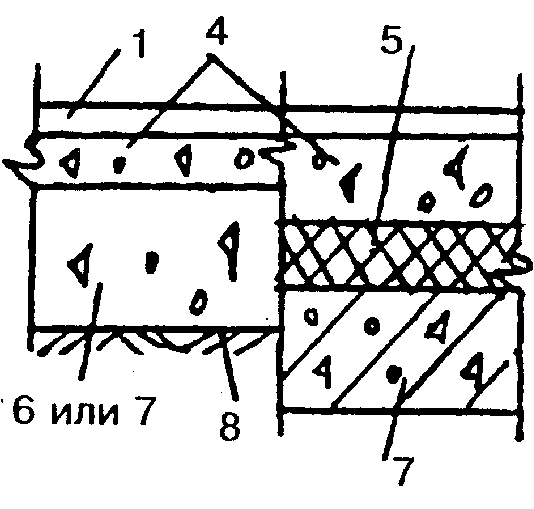 1 — покрытие; 3 — гидроизо-ляция; 4 — стяжка; 5 — тепло- или звукоизоляционный слой; 6—бетонный под-стилающий слой; 7 — плита пере-крытия; Цементно песчаный растворЦементный бетонГипсовый раствор Легкий бетон Асфальтобетон4б4а4в4г4дd+15d+15d+15d+20d+15d+15d+15d+15d+15d+20d+15d+1520МПаВ1520МПа20МПа——15 МПаВ 12,515 МПа15 МПаВ 5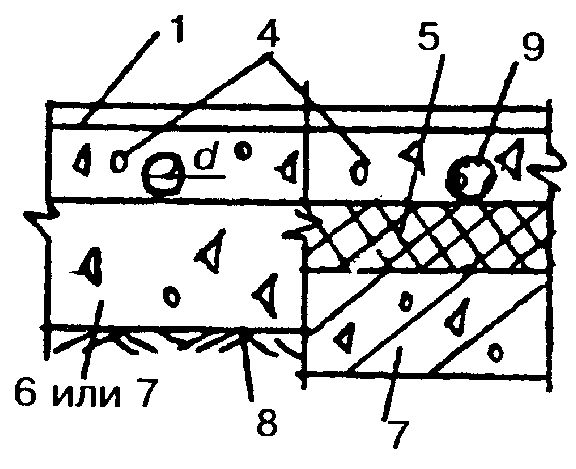 8 — грунт основа-ния; 9 — трубопроводы, закрываемые стяжкой. Примечание.Стяжка из асфальтобетона применяется только подЦементно-песчаный раствор Цементный бетон Легкий бетон4б4а4г20303040404020МПаВ15—10 МПаВ7,5В5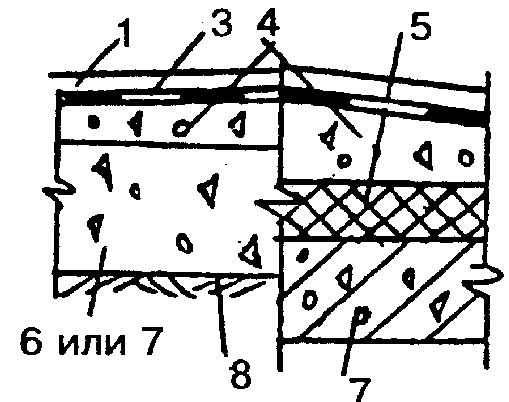 штучный и наборный пар-кет; 12 — звуко изоляционные прокладки; 15—лага; d —диаметр трубопровода, укладываемого в полу.Древесно- стружечные и древесно-волокнистые плиты4ж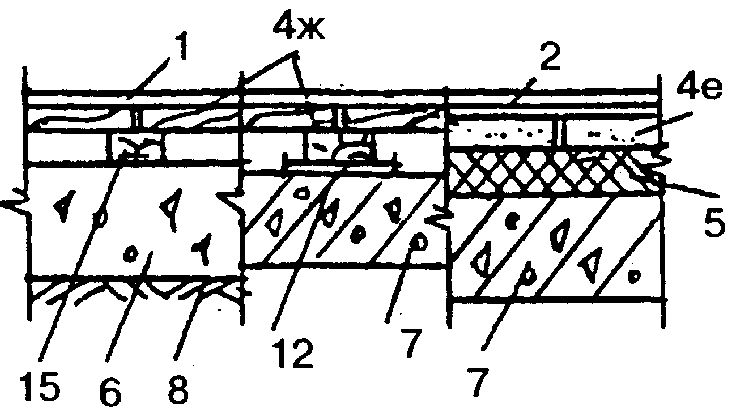 Армирован ные плиты размером на комнату4еПримечание. Конкретные указания для проектирования приведены в альбомах рабочих чертежей серии 2.144-1/88 «Узлы полов жилых зданий»Примечание. Конкретные указания для проектирования приведены в альбомах рабочих чертежей серии 2.144-1/88 «Узлы полов жилых зданий»КолиНаименование гидроизоляцииТипТипМатериалМатериалчество слоевСхемаСхемаСлои полаСлои полаГидроизоляция от сточных вод и других жидкостейГидроизоляция от сточных вод и других жидкостейГидроизоляция от сточных вод и других жидкостейГидроизоляция от сточных вод и других жидкостейГидроизоляция от сточных вод и других жидкостейГидроизоляция от сточных вод и других жидкостейГидроизоляция от сточных вод и других жидкостейГидроизоляция от сточных вод и других жидкостейГидроизоляция от сточных вод и других жидкостейГидроизоляция от сточных вод и других жидкостейОклеечная: битумная или дегтеваяЗаЗаГидростекло- изол, гидроизол, бризол на битумной мастике, наплавленный рубероидГидростекло- изол, гидроизол, бризол на битумной мастике, наплавленный рубероид2—4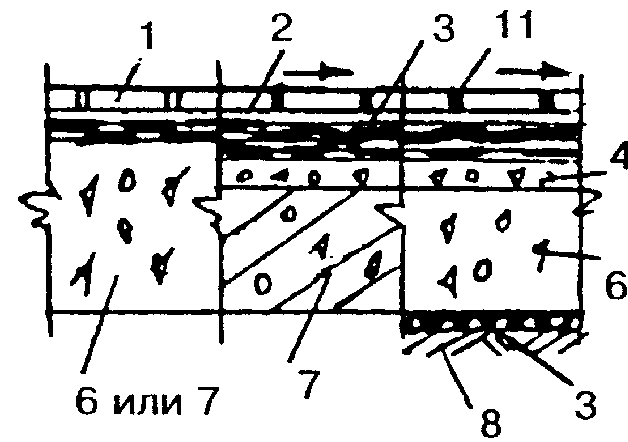 1—покрытие; 2—прослойка; 3—гидроизоляция; 4—стяжка; 6—подстилающий слой; 7—плита перекрытия; 1—покрытие; 2—прослойка; 3—гидроизоляция; 4—стяжка; 6—подстилающий слой; 7—плита перекрытия; полимерная3636Полиизобутилен, ПВХ-пленка, стеклоткань на химическистойком полимерном клее(мастике)Полиизобутилен, ПВХ-пленка, стеклоткань на химическистойком полимерном клее(мастике)-10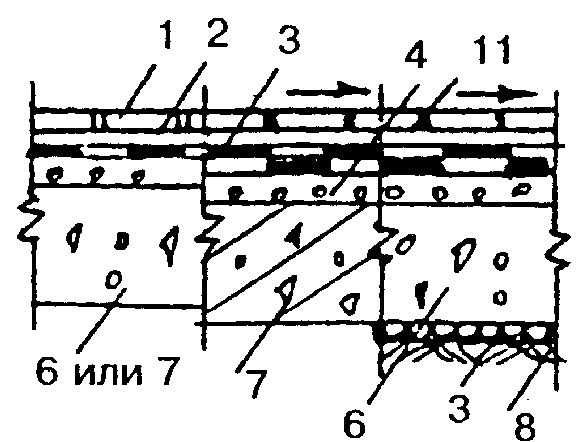 8—грунт основания(уплотненный); 11—заполнение швов мастикой8—грунт основания(уплотненный); 11—заполнение швов мастикойГидроизоляция от капиллярного поднятия грунтовых водГидроизоляция от капиллярного поднятия грунтовых водГидроизоляция от капиллярного поднятия грунтовых водГидроизоляция от капиллярного поднятия грунтовых водГидроизоляция от капиллярного поднятия грунтовых водГидроизоляция от капиллярного поднятия грунтовых водГидроизоляция от капиллярного поднятия грунтовых водГидроизоляция от капиллярного поднятия грунтовых водГидроизоляция от капиллярного поднятия грунтовых водГидроизоляция от капиллярного поднятия грунтовых водНаливнаяЗвЗвУплотненный черный щебень с пропиткой битумомУплотненный черный щебень с пропиткой битумом1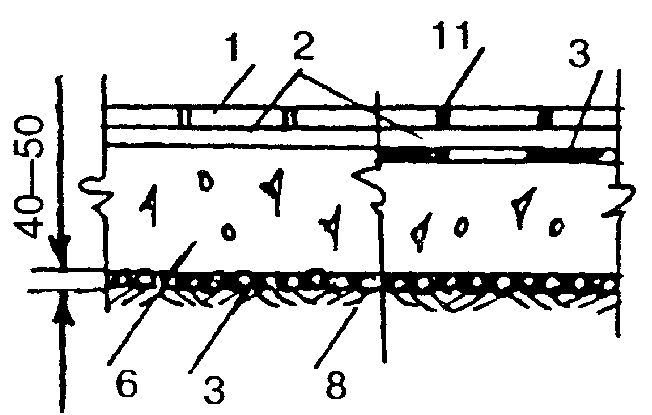 АсфальтоваяЗгАсфальтобетонАсфальтобетон11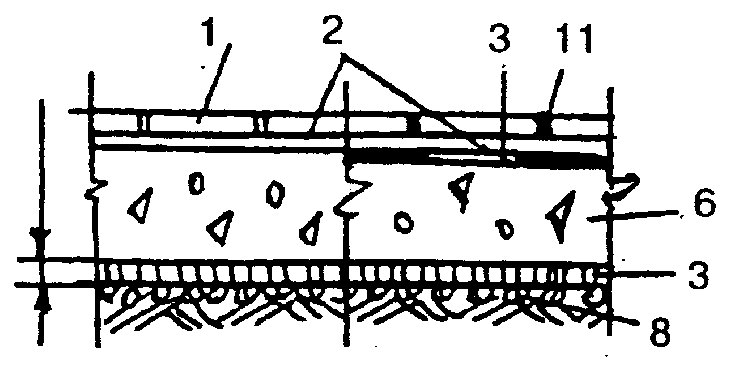 Оклеенная битумнаяЗдГидростеклоизол, изол,гидроизол, бризол на битумной мастикеГидростеклоизол, изол,гидроизол, бризол на битумной мастике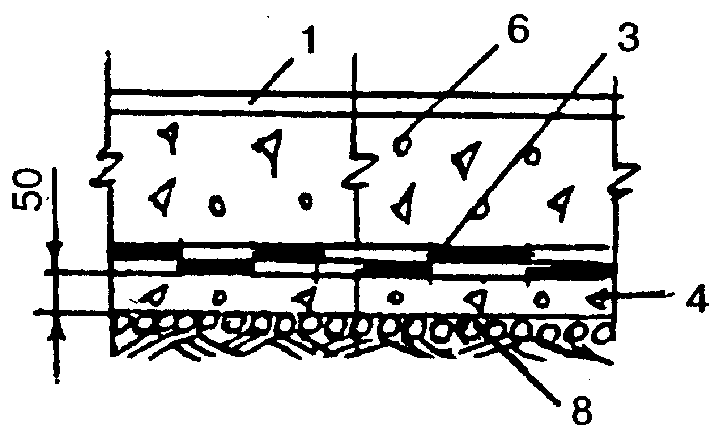 Материал теплозвукоизоляцииТолщина слоя, ммСопротивление теплопередаче, м2 С/ВтЩебень из шлаковой пемзы с объемной массой не более 800 кг/м3700,551Гравий керамзитовый с объемной массой не более 600 кг/м3600,532Щебень и песок из вспученного перлита или верликалита с объемной массой не более 200 кг/м3400,646Плиты фибролитовые на портландцементе марки Ф-300 с объемной массой не более 350 кг/м3500,615Плиты древесно-волокнистые марки М-2 или М-3 с объемной массой не более 250 кг/м3 (только под покрытия из линолеума)24—ГруппаТолщина прокладки, ммТолщина прокладки, ммматериаловМатериалОбъемная масса, кг/м3в необжатом состояниив обжатом состоянииАМинераловатные плиты, прошитые в бумаге100—15040—5015—20То же, на синтетической связке100—15030-4015—20Стекловолокнистые маты100-15030—4015—20Минеральные и стекловолокнистые плиты на синтетической связке50—15040—5015—20БДревесно-волокнистые плиты изоляционные125—25016—2016—20ВЗасыпка из шлака или песка——60ПокрытиеСхемаСлои полаЦементно-песчаное по подстилающему слою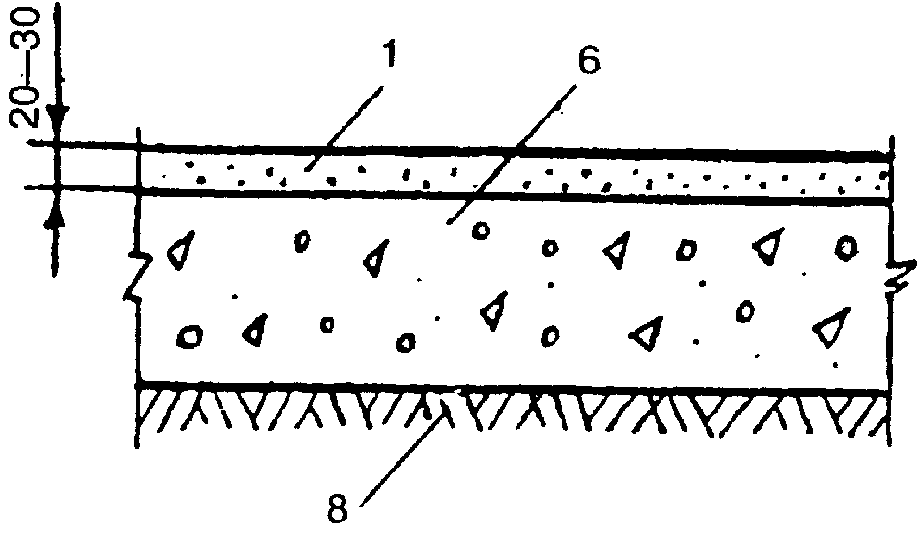 1 - покрытие из цементного раствора;3 - гидроизоляция;5 - тепло- или звукоизоляционный слой из легкого или ячеистого бетона и других материалов, не сжимающихся под расчетной нагрузкой (в том  числе из блоков и лит);Цементно-песчаное по плите перекрытия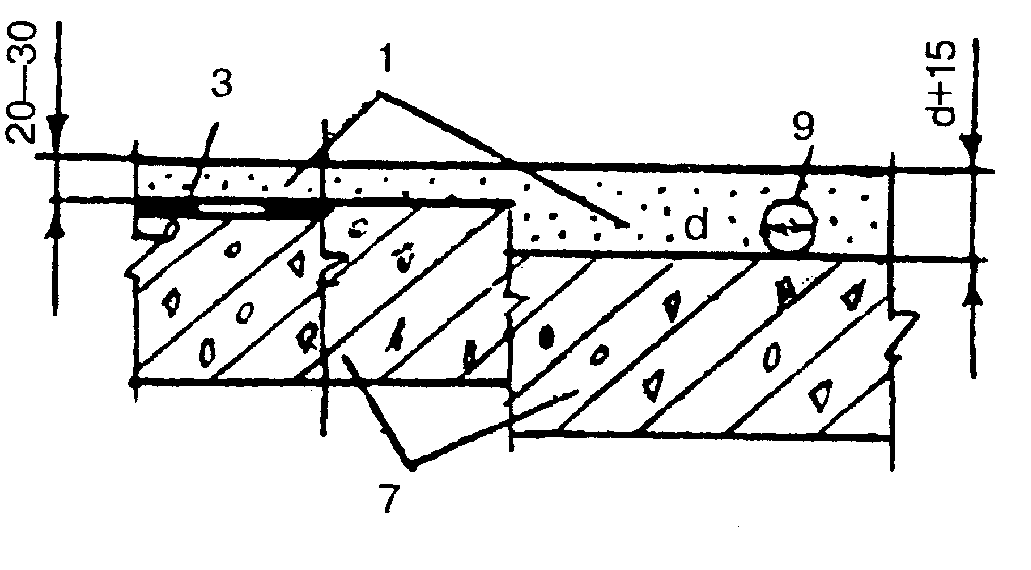 6 - бетонный подстилающий слой;7 - плита перекрытия;8 - грунт основания;9 - трубопровод;d - диаметр трубопровода, укладываемого в полу.Цементно-песчаное в многослойной конструкции пола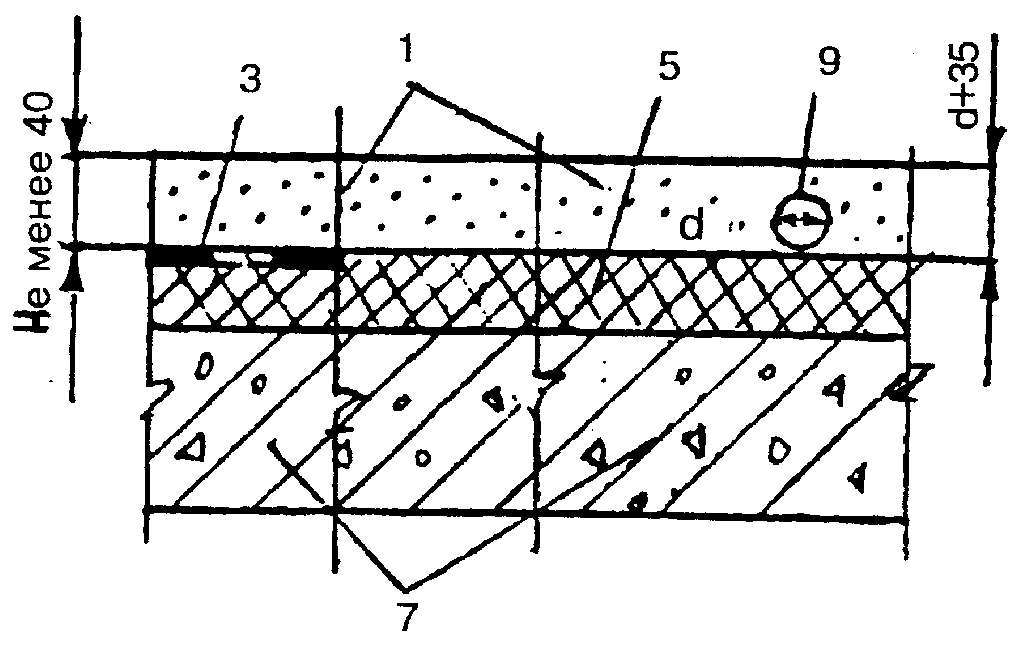 Цементно-бетонное в однослойной конструкции пола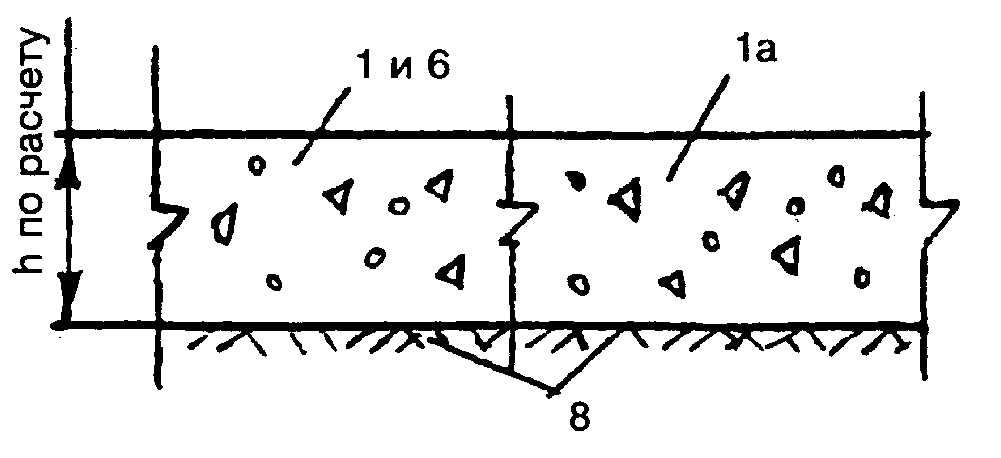 1 - покрытие из цементного бетона (традиционное);1а - покрытие из цементного бетона (вибровакуумированное);3 - гидроизоляция;5 - тепло- или звукоизоляционный слой из легкого или ячеистого бетона и других материалов, Цементно-бетонное поподстилающему слою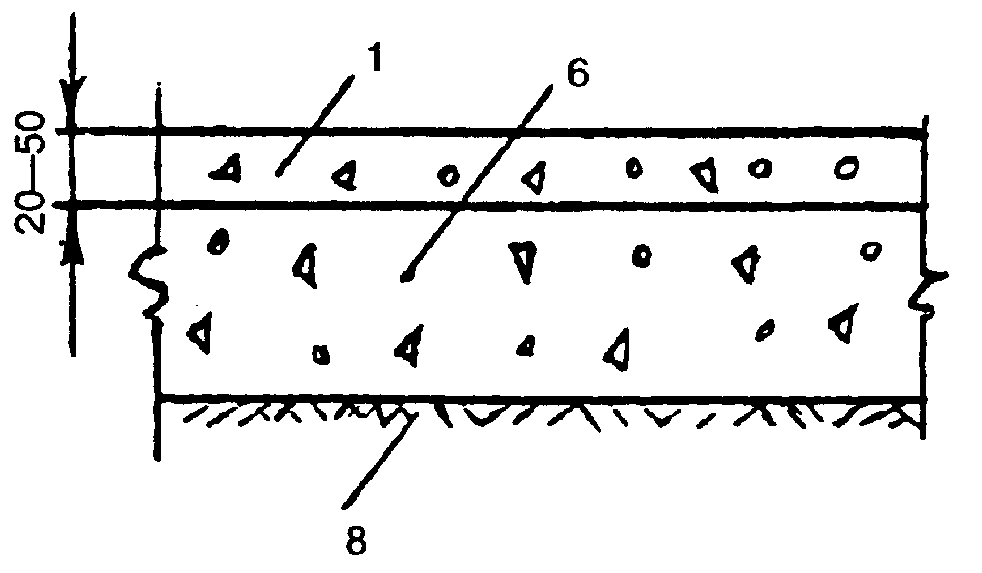 не сжимающихся под расчетной нагрузкой(в том числе из блоков и плит);6 - бетонный подстилающий слой;7 - плита перекрытия;8 - грунт основания;9 - трубопроводЦементно-бетонноепо плите перекрытия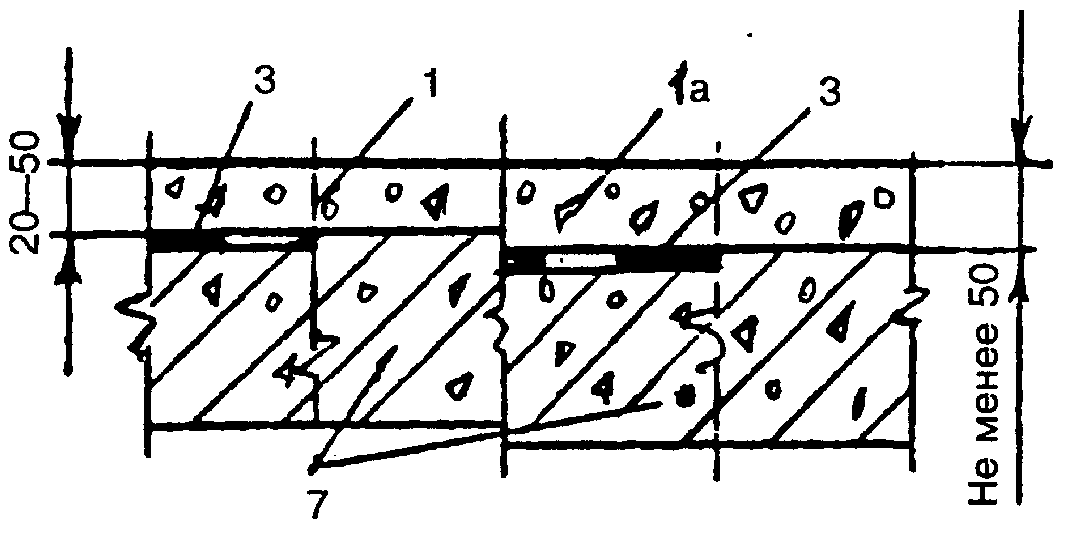 Цементно-бетонное в многослойной конструкции пола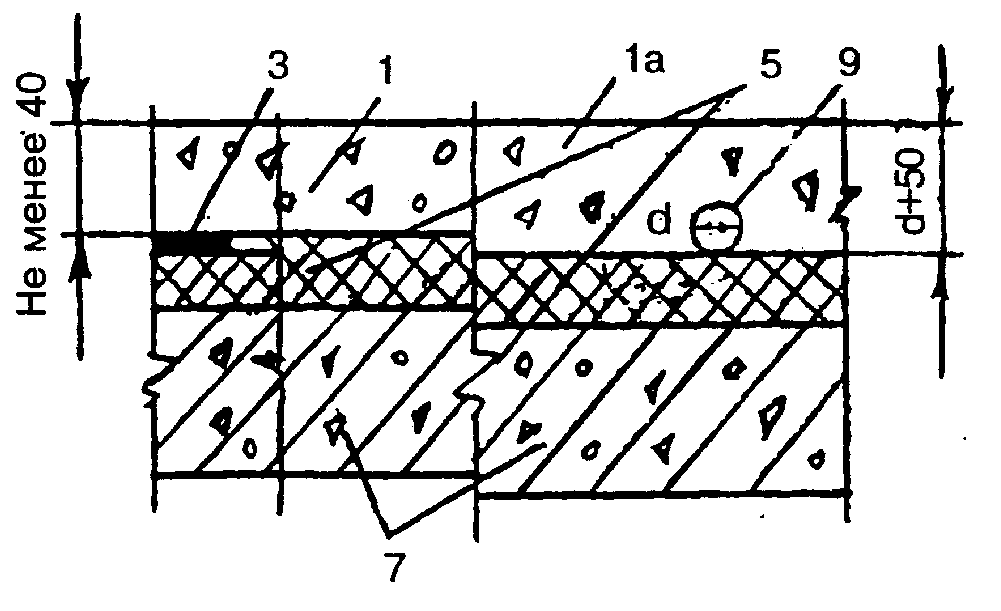 Асфальтобетонное:по подстилающему слою         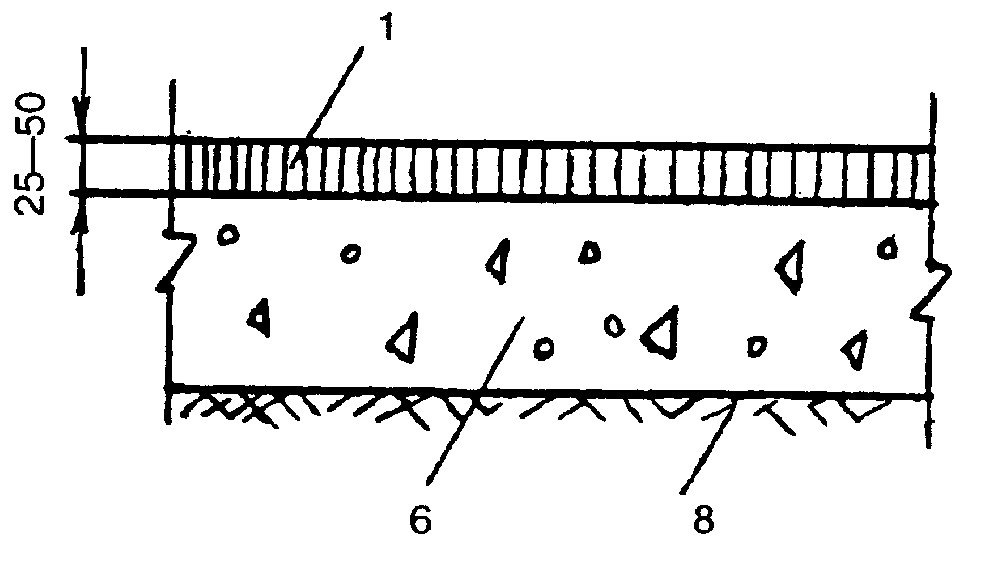 1 - покрытие из асфальтобетона;4а - стяжка бетонная;5 - тепло- или звукоизоляционный слой из легкого или ячеистогобетона и других материалов, не сжимающихся под расчетной нагрузкой(в том числе из блоков и плит);по плите перекрытия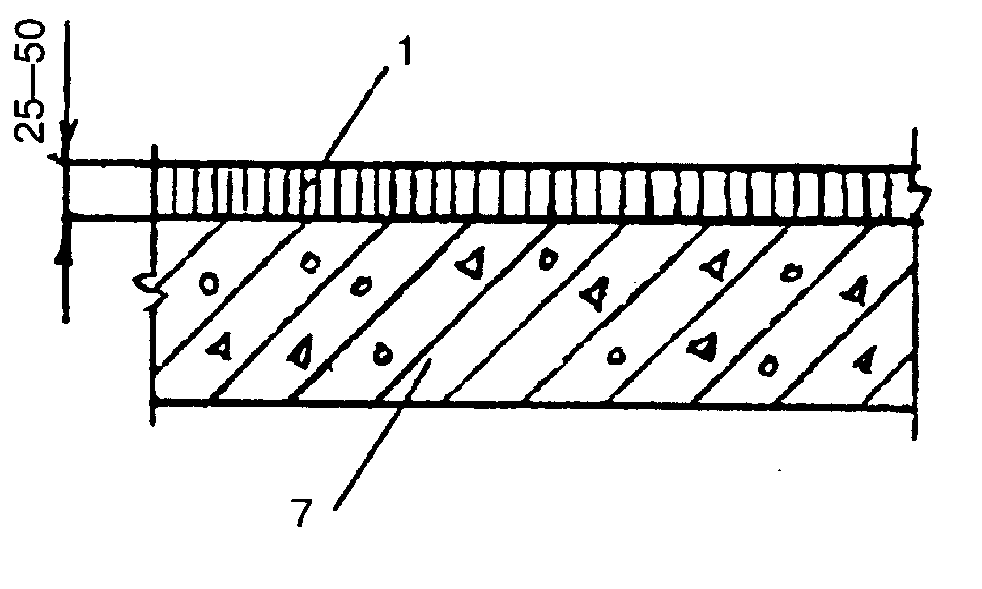 6 - бетонный подстилабщий слой;плита перекрытий;грунт основания;трубопроводв многослойнойконструкции пола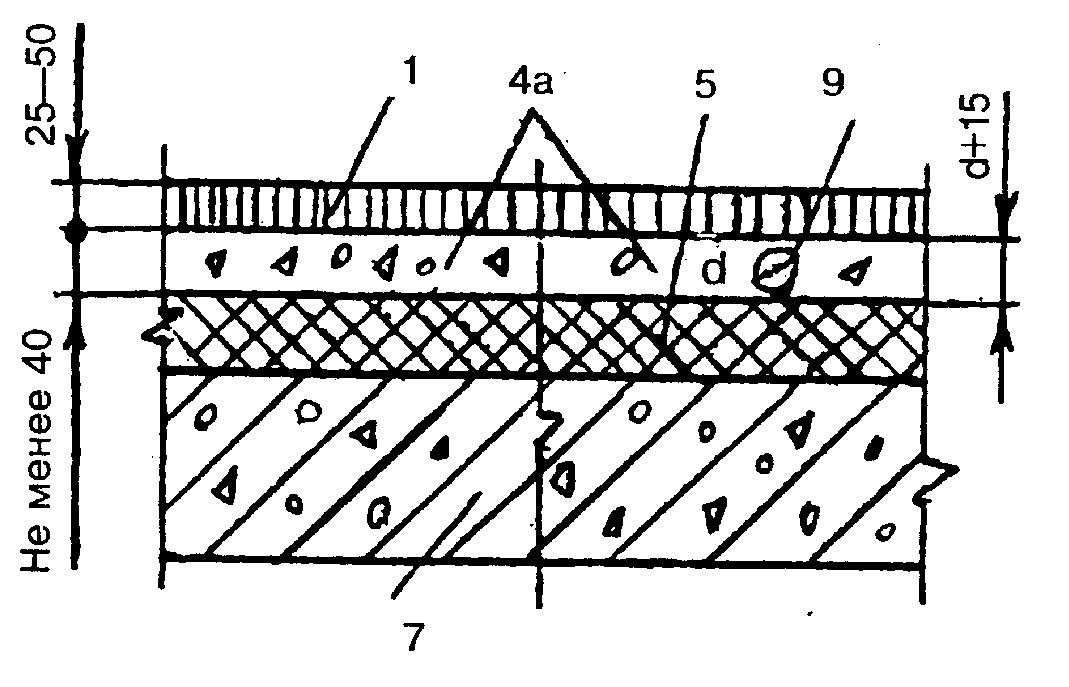 Мозаично-бетонное(изготовленное методом вибровтапливания) в однослойной конструкции пола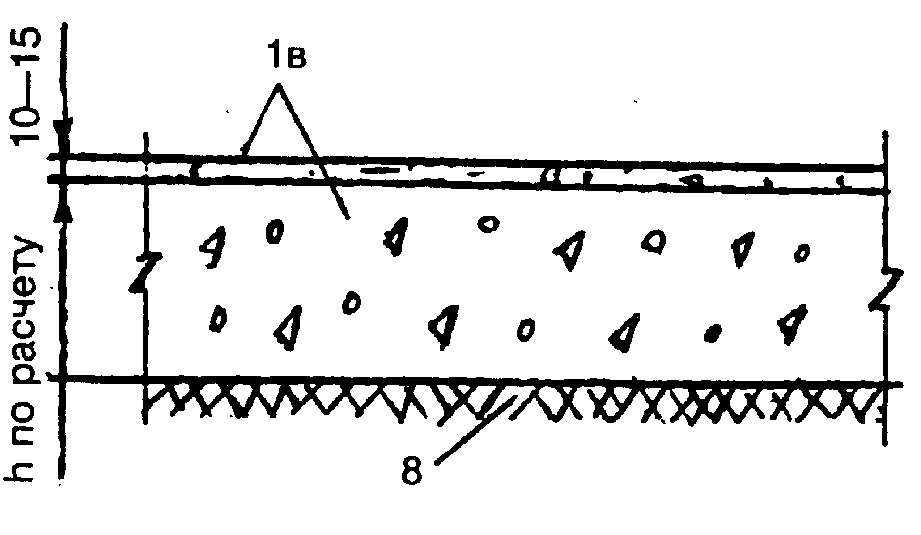 1а - верхний слой покрытия из мозаичного бетона (терраццо);1б - нижний слой покрытия из цементно-песчаного раствора;1в - покрытие из мозаичного бетона (изготовление методом вибровтапливания);3 - гидроизоляция;5 - тепло- или звукоизоляционный слой  Мозаично-бетонное(терраццо);по подстилающему слою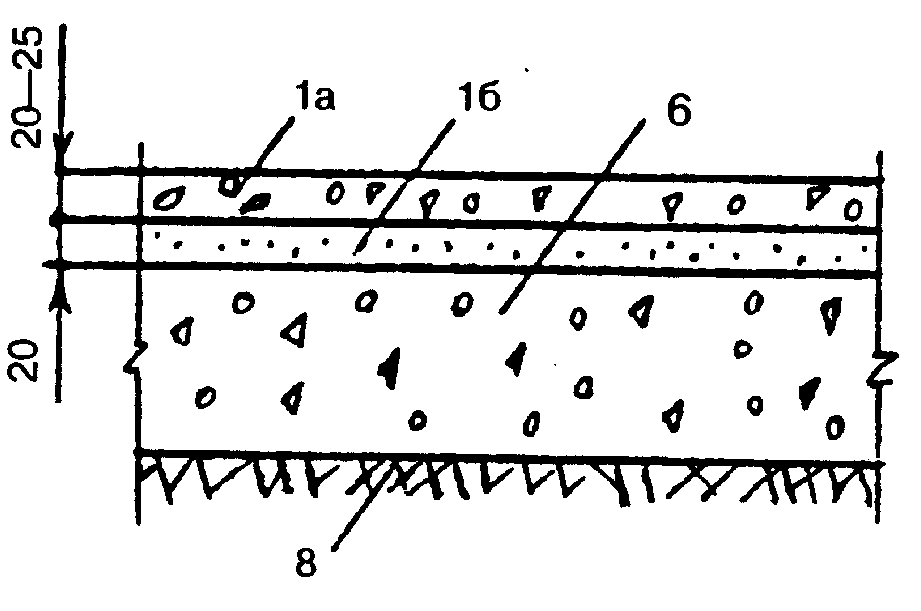 из легкого или ячеистого бетона и других материалов, не сжимающихся под расчетной нагрузкой(в том числе из блоков и плит);6 - бетонный подстилающий слой;7 - плита перекрытия;8 - грунт основания;9 - трубопроводпо плите перекрытия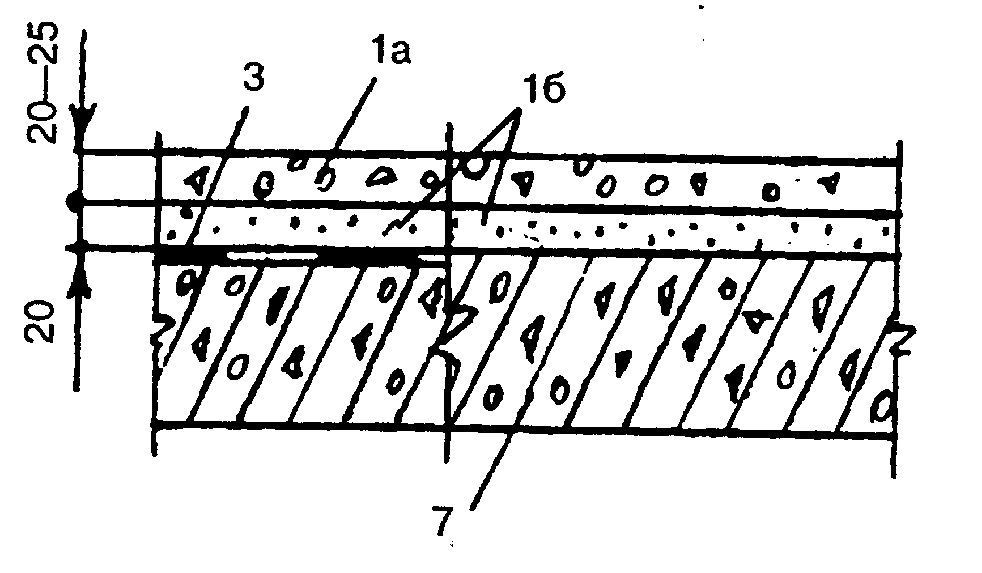 в многослойнойконструкции полаПоливинилацетатцементно-бетонное:по подстилающему слою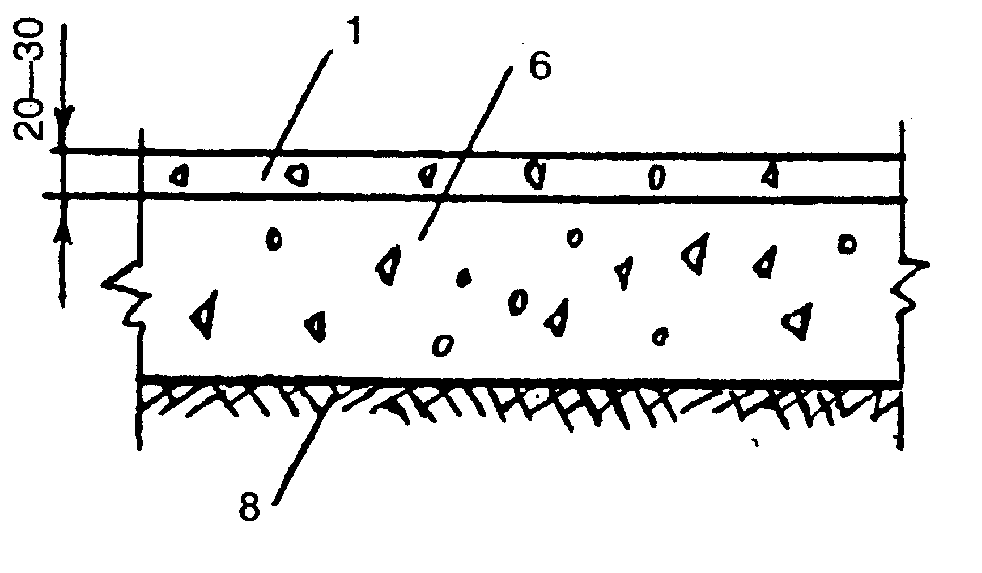 1 - покрытие;4а - стяжка из цементного бетона класса В15;5 - тепло- или звукоизоляционный слой из легкого или ячеистого бетона и других материалов, не сжимающихся под расчетной нагрузкой (в том числе из блоков и плит);по плите перекрытия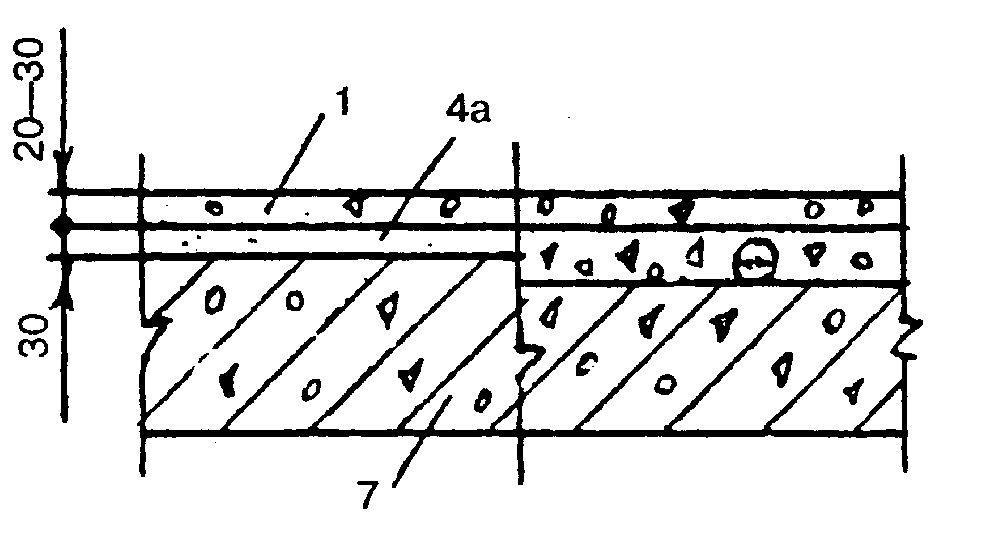 6 - бетонный подстилающий слой;7 - плита перекрытия;8 - грунт основания;9 - трубопроводв многослойной конструкции пола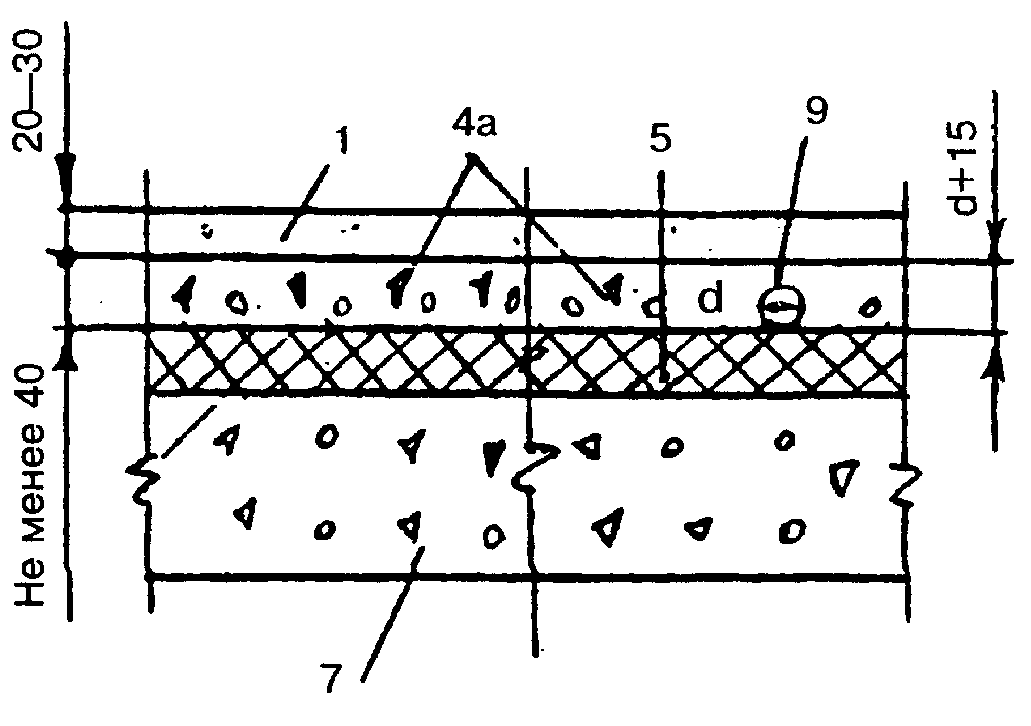 Латексцементно-бетонное:по подстилающему слою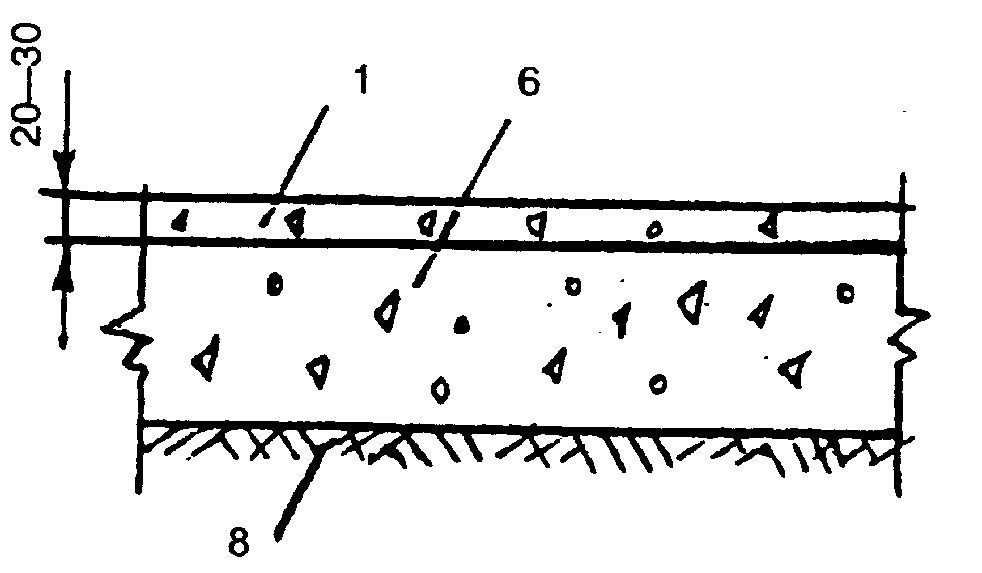 1 - покрытие;3 - гидроизоляция;4а - стяжка из цементного бетона класса В15;5 - тепло- или звукоизоляционный слой из легкого или ячеистого бетона и других материалов, не сжимающихся под расчетной нагрузкой(в том числе из блоков и плит);по плите перектрытия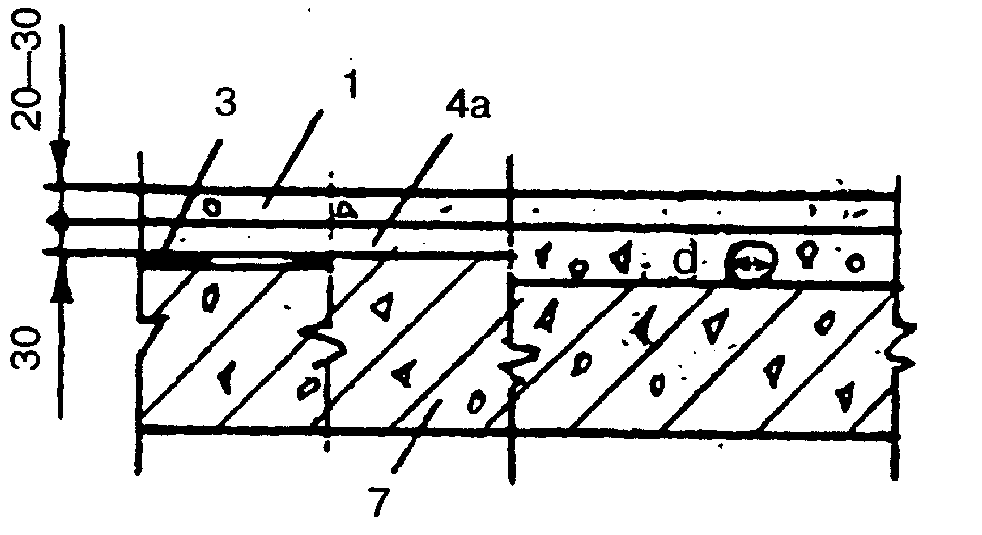 6 - бетонный подстилающий слой;7 - плита перекрытия;8 - грунт основания;9 - трубопроводв многослойнойконструкции пола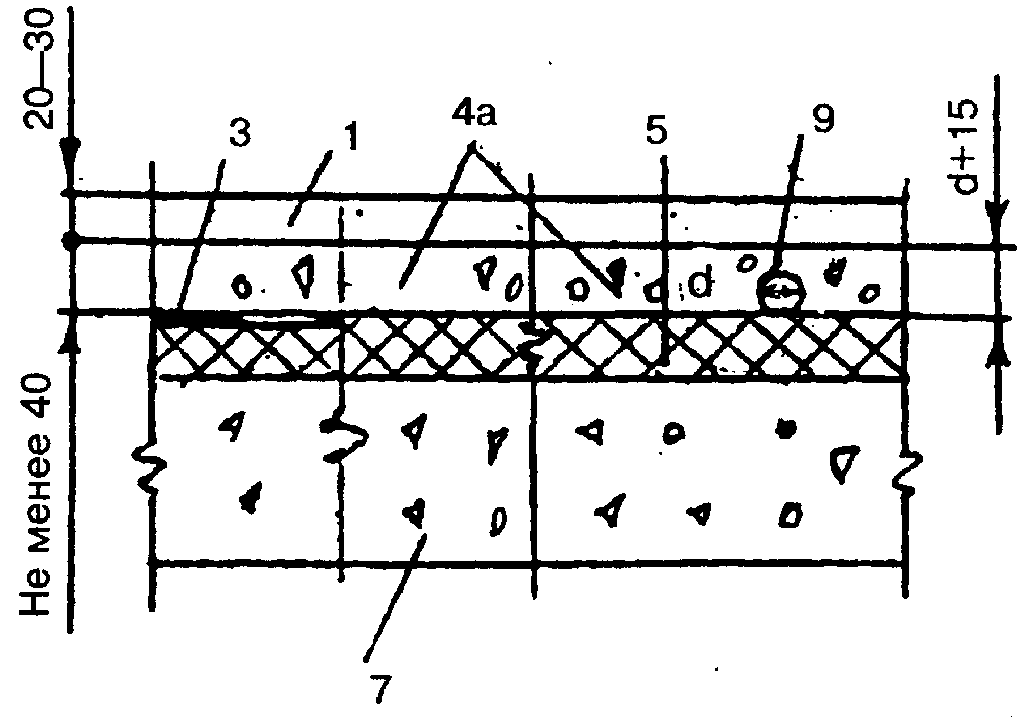 Кислотостойкий бетон на жидком стекле с уплотняющей добавкой:по подстилающему слою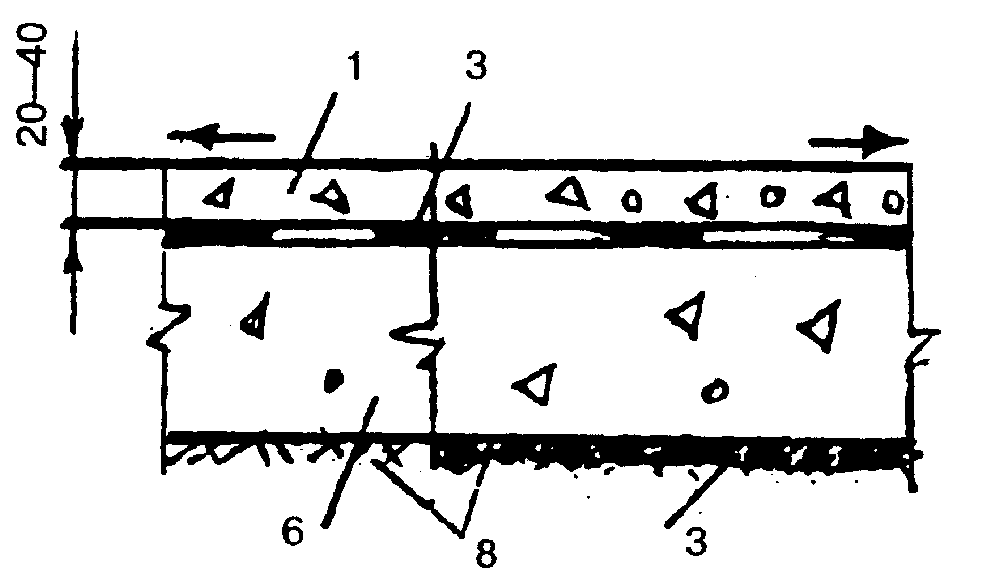 1 - покрытие из кислотостойкого бетона;3 - гидроизоляция;4а - стяжка из бетона;5 - тепло- или звукоизоляционный слой из легкого или ячеистого бетона и других материалов, не сжимающихся под расчетной нагрузкой(в том числе из блоков и плит);6 - бетонный подстилающий слой;7 - плита перекрытия;8 - грунт основанияпо плите перекрытия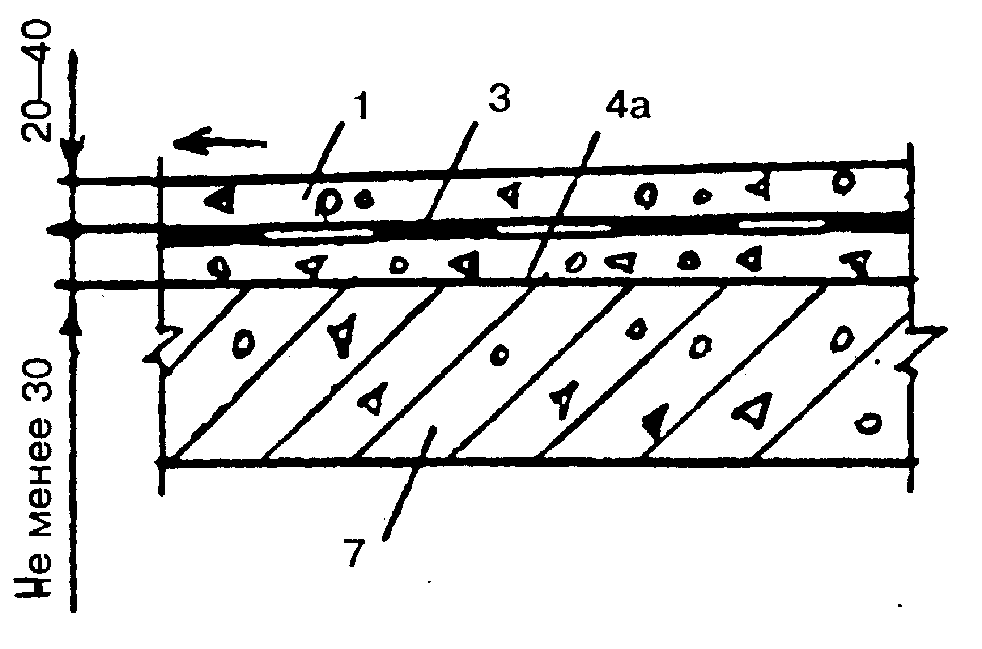 в многослойнойконструкции пола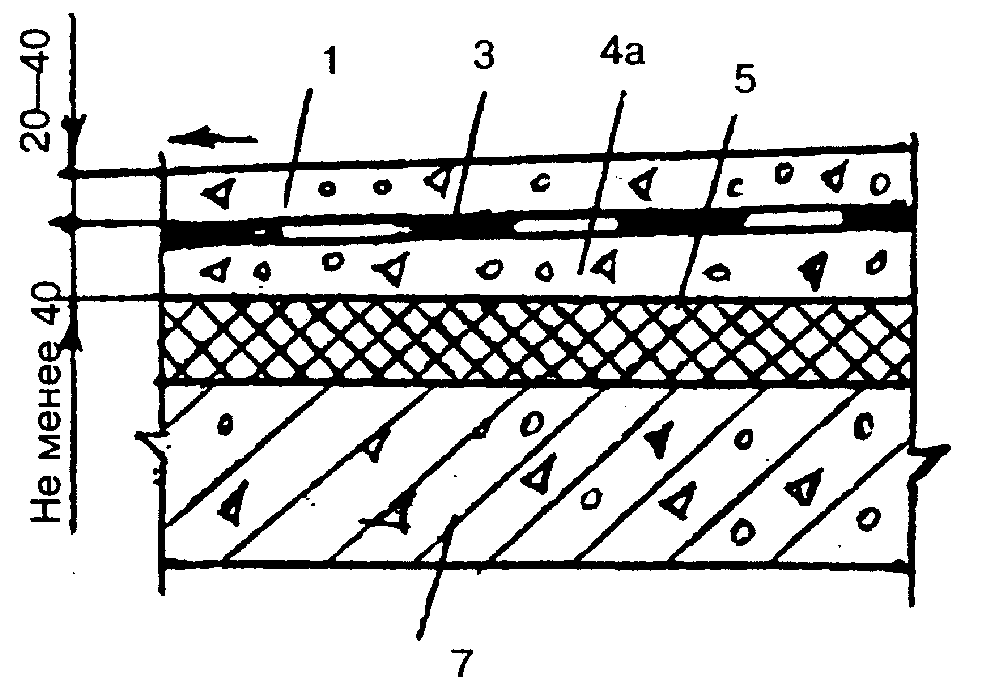 Жаростойкий бетонна портландцементе с хромитом и заполнителем из шлака:в однослойной конструкции пола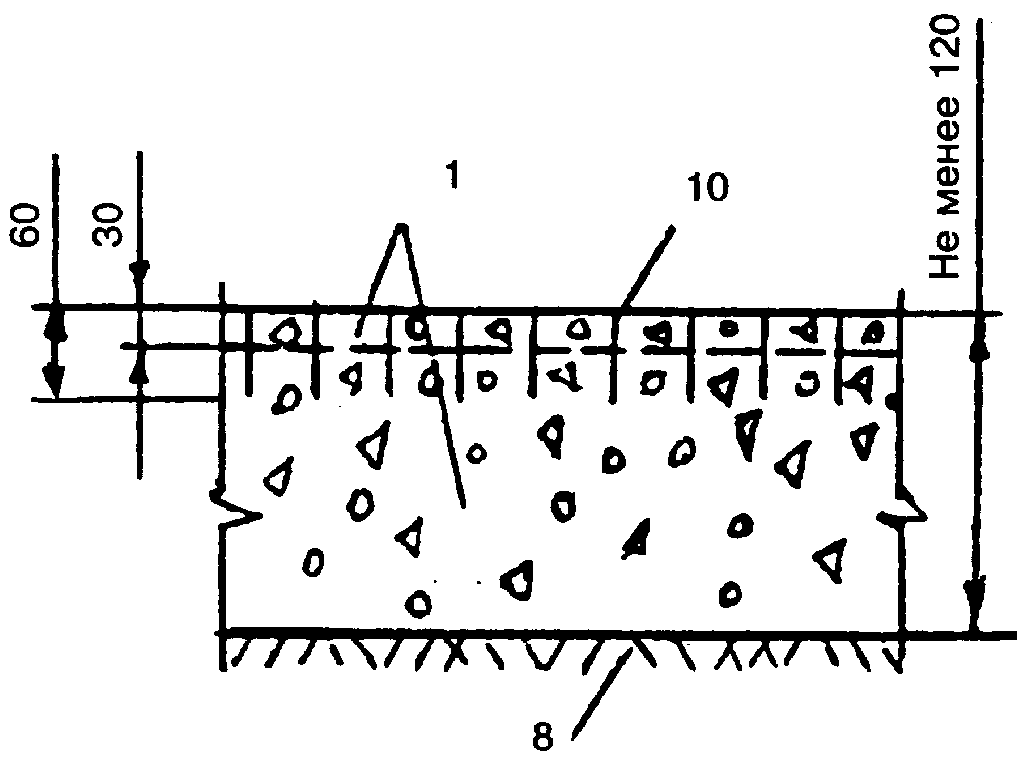 1 - покрытие из жаростойкого бетона;5 - тепло- или звукоизоляционный слой из легкого или ячеистого бетона и других материалов, не сжимающихся под расчетной нагрузкой(в том числе из блоков и плит);7 - плита перекрытия;8 - грунт основания;10 - пластинчатая арматурав многослойной конструкции пола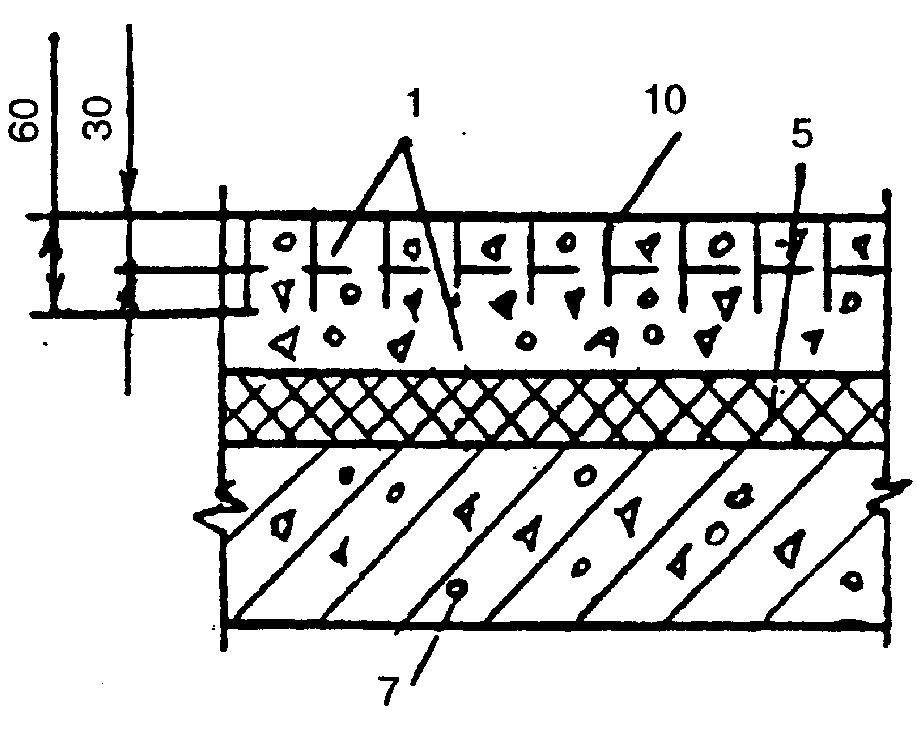 Бетонное с упрочненным верхним слоем:в однослойной конструкции пола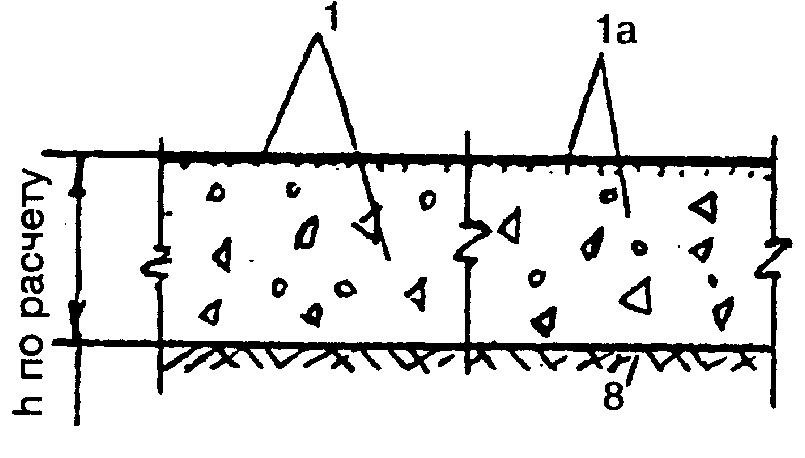 1 - покрытие с упрочненным верхним слоем;1а - покрытие с упрочненным верхним слоем (вибровакуумированное);по подстилающему слою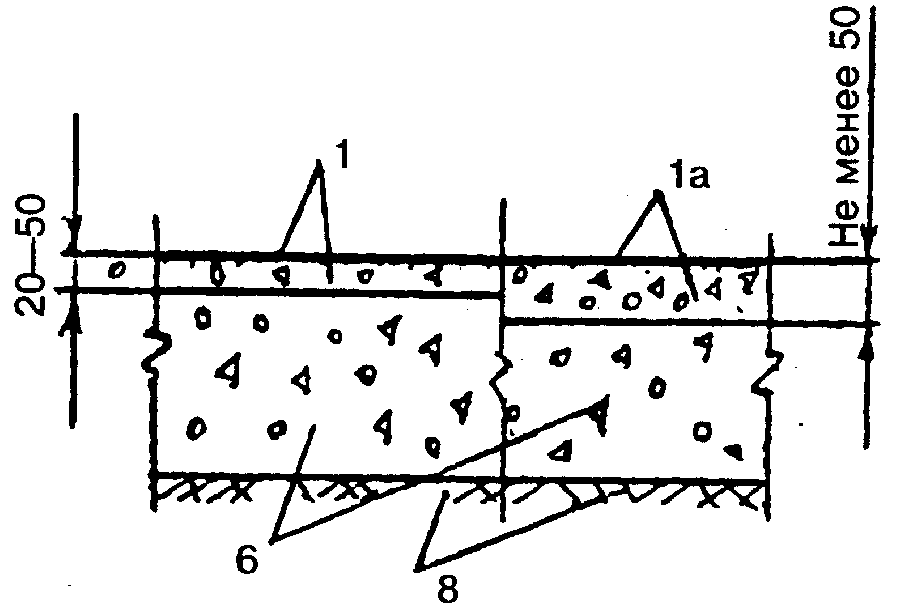 1* - покрытие из плит жаростойкого бетона (рабочие чертежи ЦИТП,шифр 2175-82);2л - прослойка из песка;3 - гидроизоляция;по плите перекрытия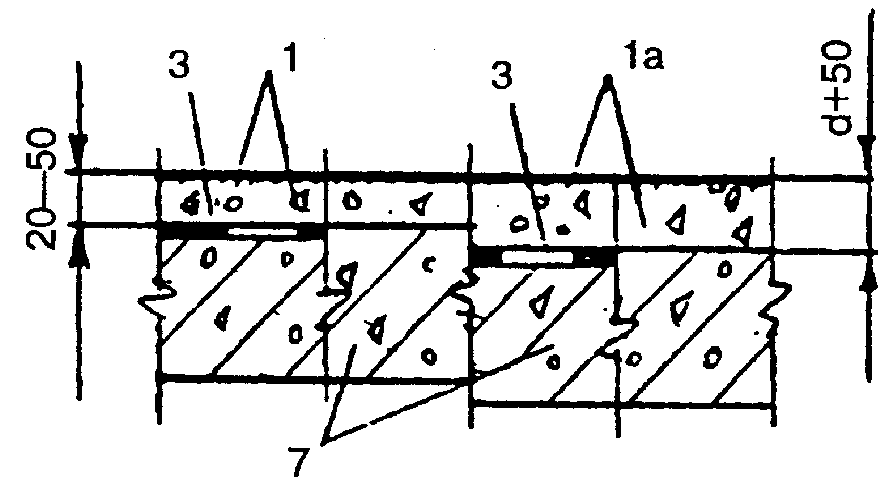 5 - тепло- или звукоизоляционный слой из легкого или ячеистого бетона и других материалов, не сжимающихся под расчетной нагрузкой(в том числе из блоков и плит);в многослойной конструкции пола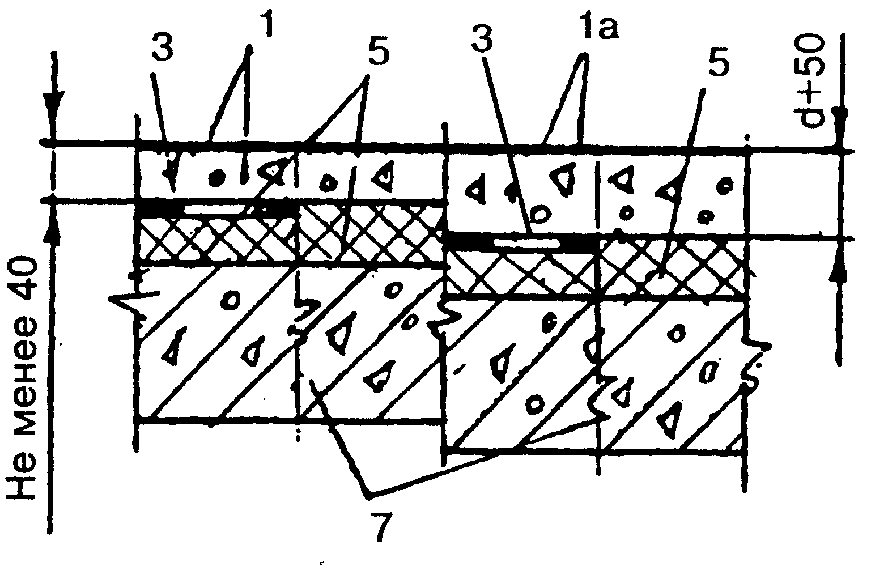 6 - бетонный подстилающий слой;7 - плита перекрытия;8 - грунт основания___________*Толщина плит принимается по расчету конструкций, лежащих на упругом основании.Плиты из жаростойкого бетона на портландцементе с хромитом и заполнителем из шлака по прослойке из песка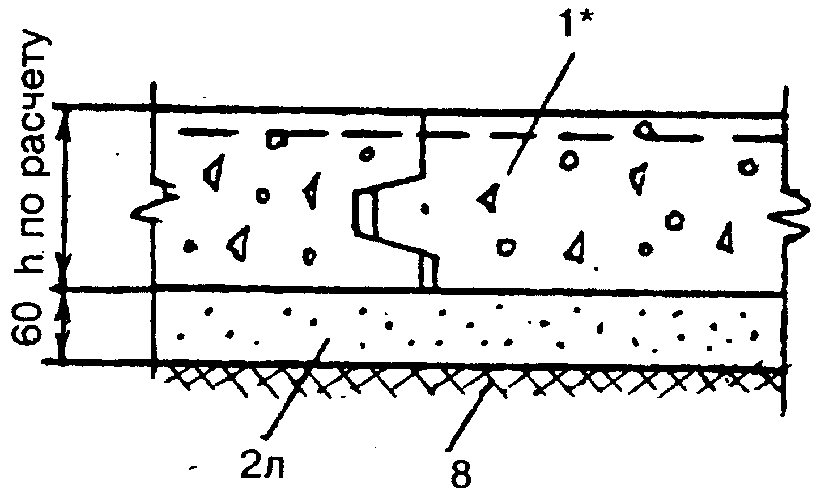 Металлоцементное:по подстилающему слою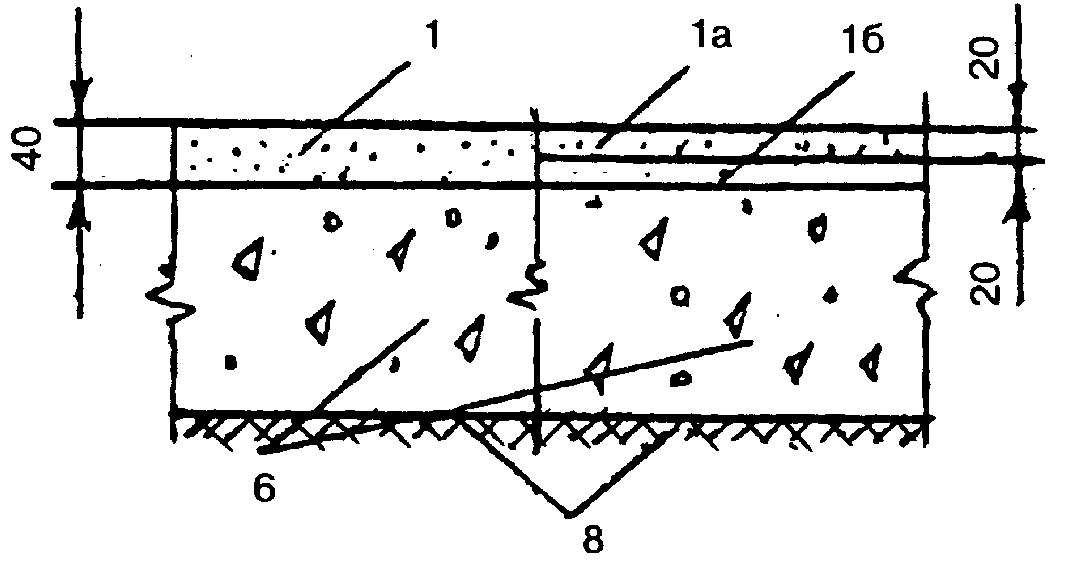 1 - покрытие из металлоцементного раствора;1а - верхний слой покрытия из металлоцементного раствора;1б - нижний слой покрытия из цементно-песчаного раствора;по плите перекрытия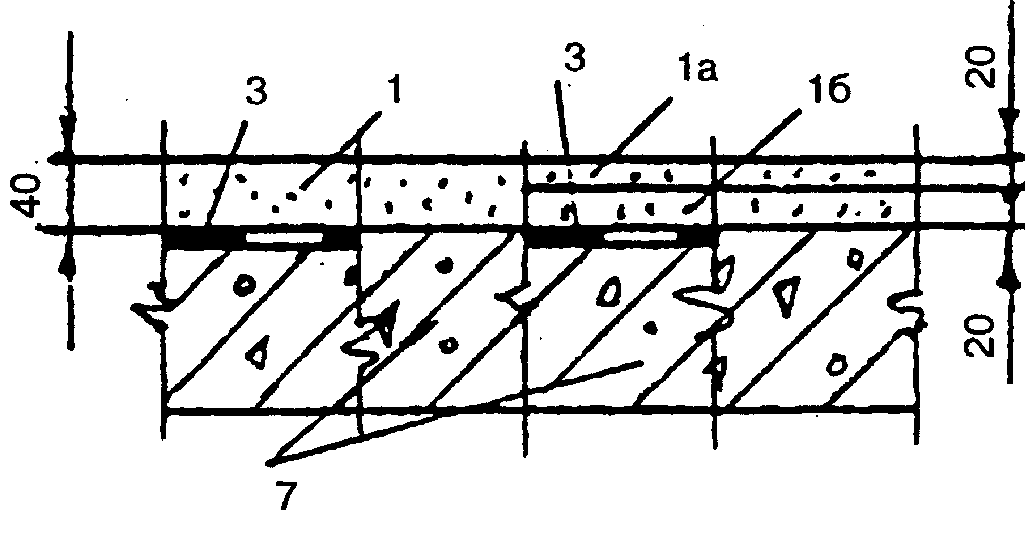 3 - гидроизоляция;5 - тепло- или звукоизоляционный слой из легкого бетона и других материалов, не сжимающихся под расчетной нагрузкой(в том числе из блоков и плит);в многослойной конструкции пола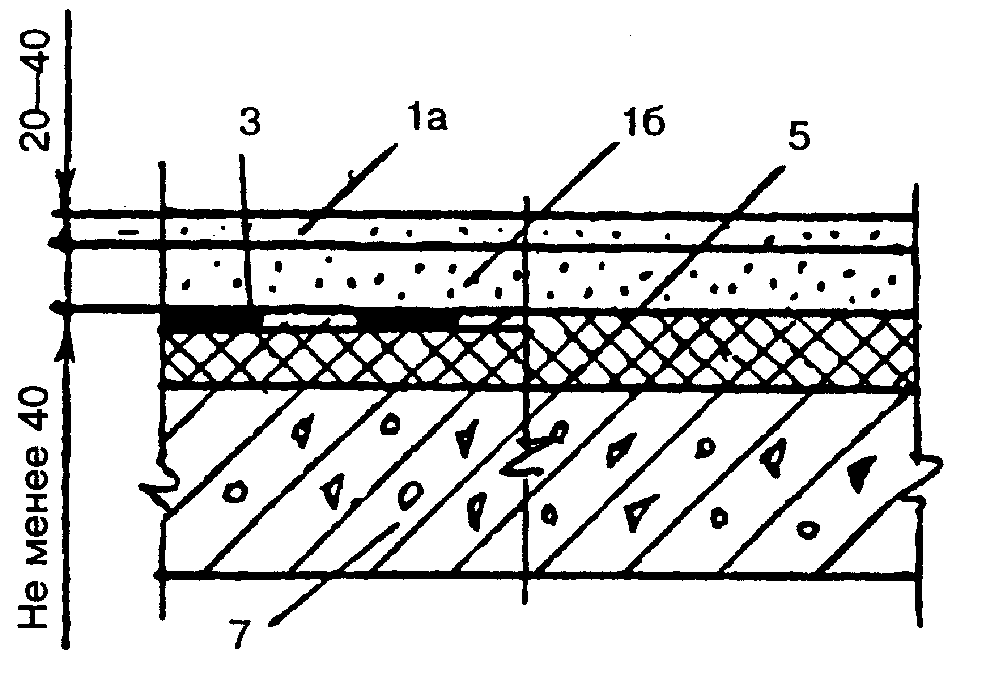 6 - бетонный подстилающий слой;7 - плита перекрытия;8 - грунт основания;9 - трубопровод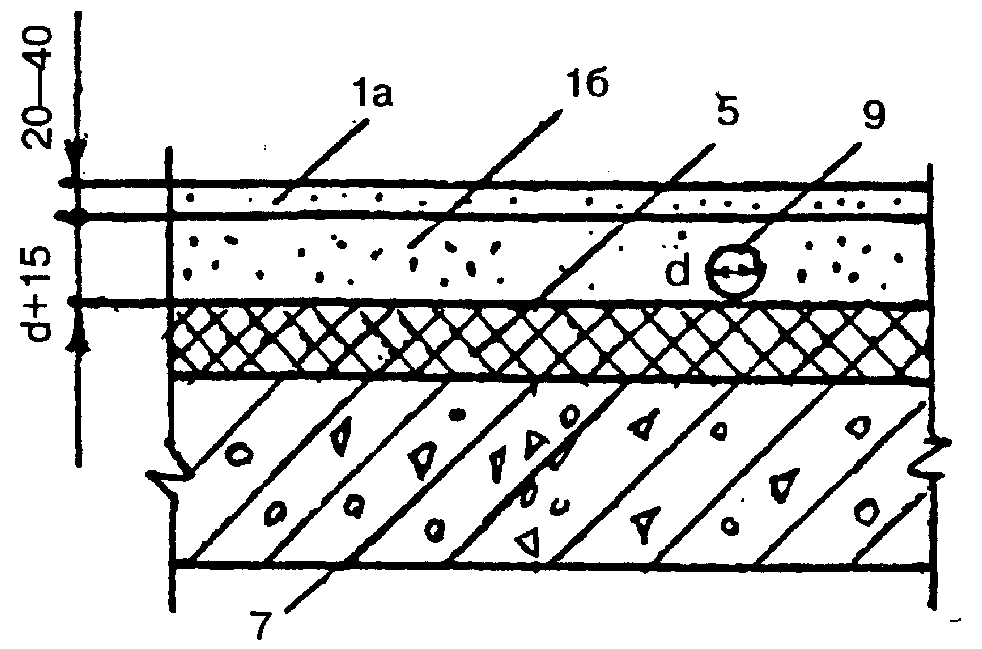 Ксилолитовое:по подстилающему слою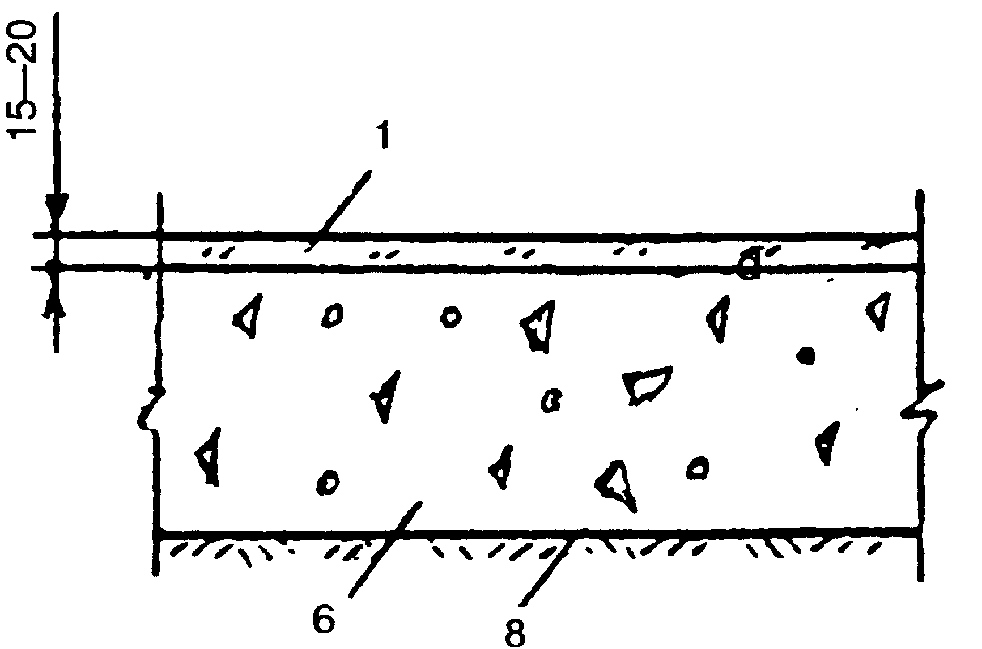 1 - покрытие;4а - стяжка бетонная;5 - тепло- или звукоизоляционный слой из легкого или ячеистого бетона и других материалов, не сжимающихся под расчетной нагрузкой(в том числе из блоков и плит);6 - бетонный подстилающий слой;7 - плита перекрытия;8 - грунт основания;9 - трубопроводпо плите перекрытия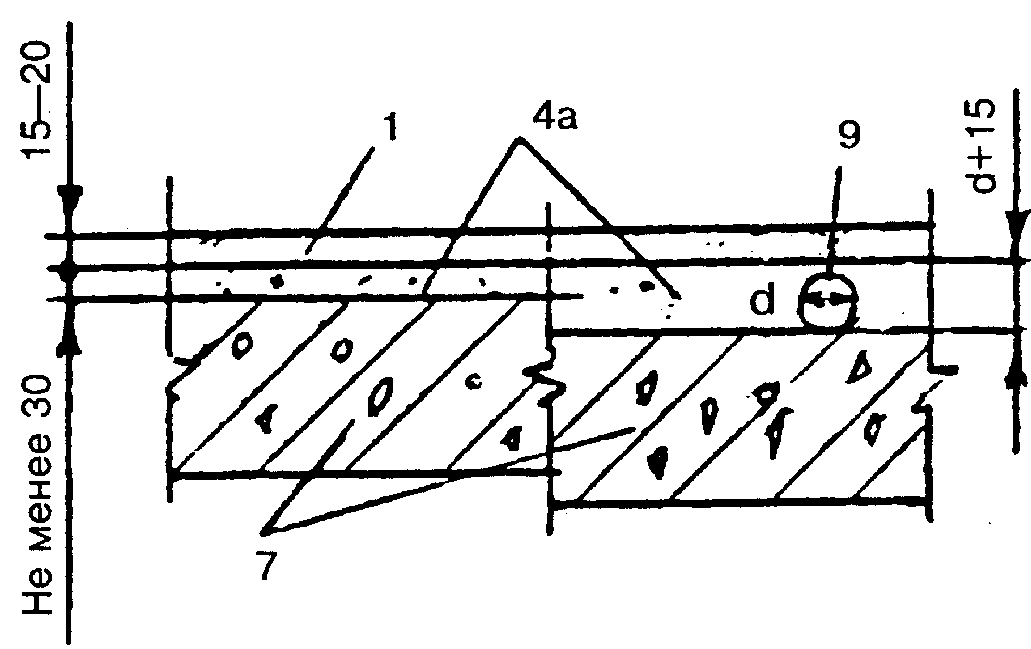 в многослойной конструкции пола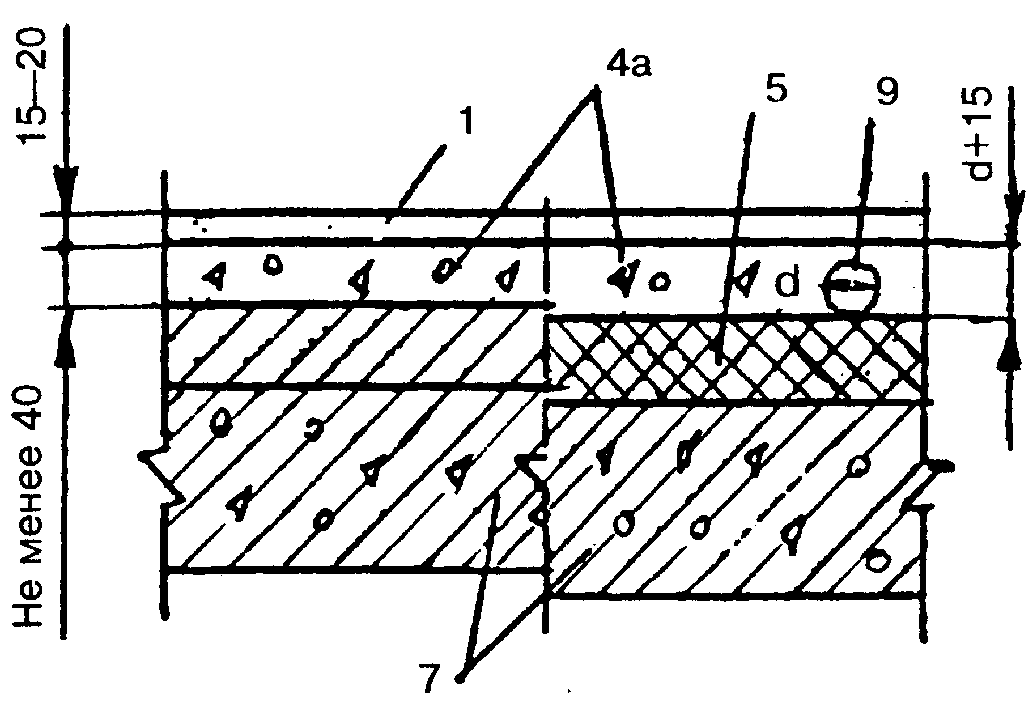 Поливинилацетатцементно-опилочное:по подстилающему слою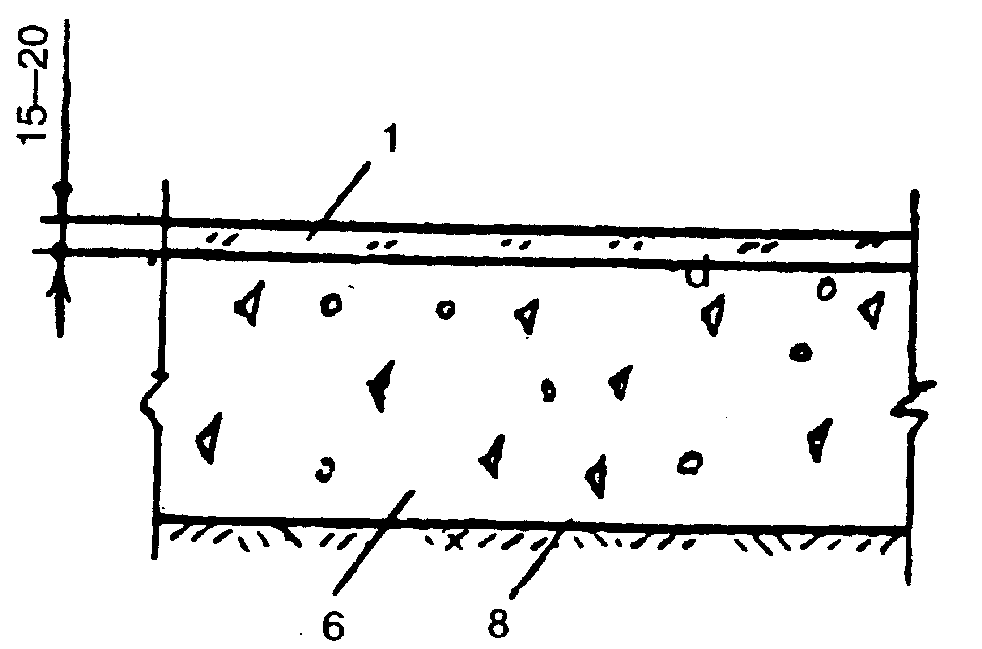 1 -покрытие;4а - стяжка бетонная;5 - тепло- или звукоизоляционный слой из легкого или ячеистого бетона и других материалов, не сжимающихся под расчетной нагрузкой(в том числе из блоков и плит);6 - бетонный подстилающий слой;7 - плита перекрытия;8 - грунт основания;9 - трубопроводпо плите перекрытия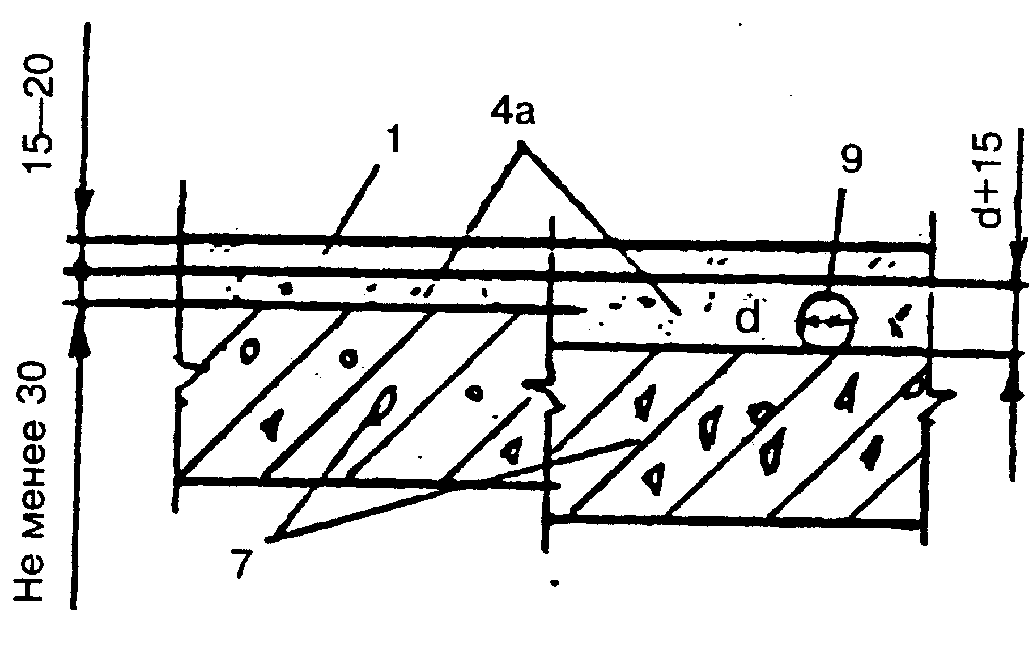 в многослойной конструкции пола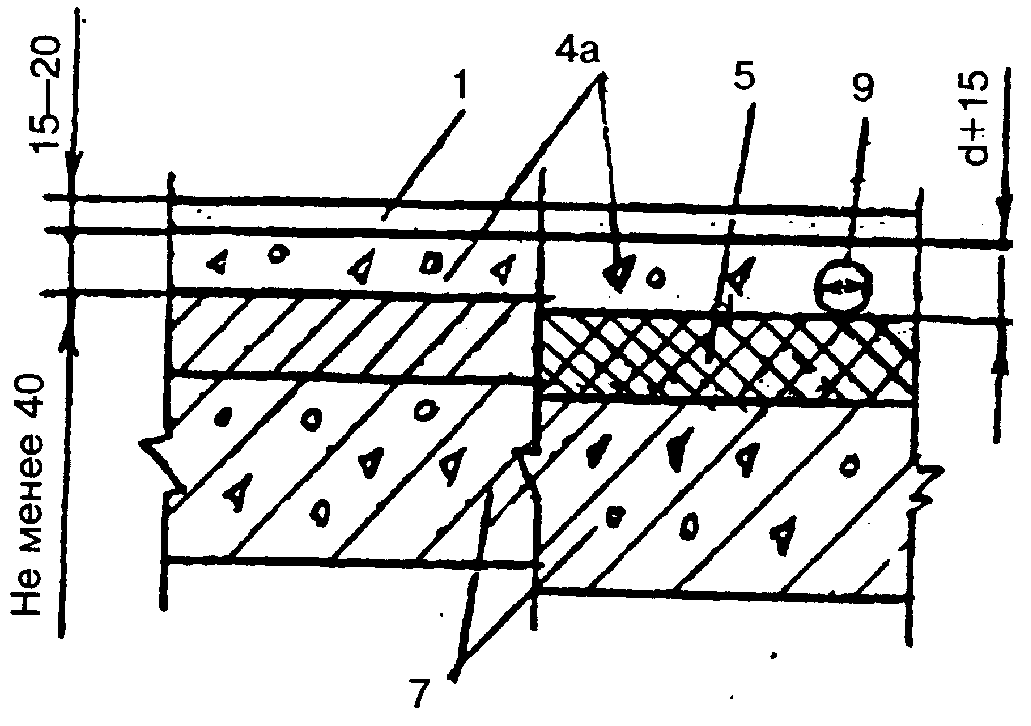 Поливинилацетатное мастичное:по подстилающему слою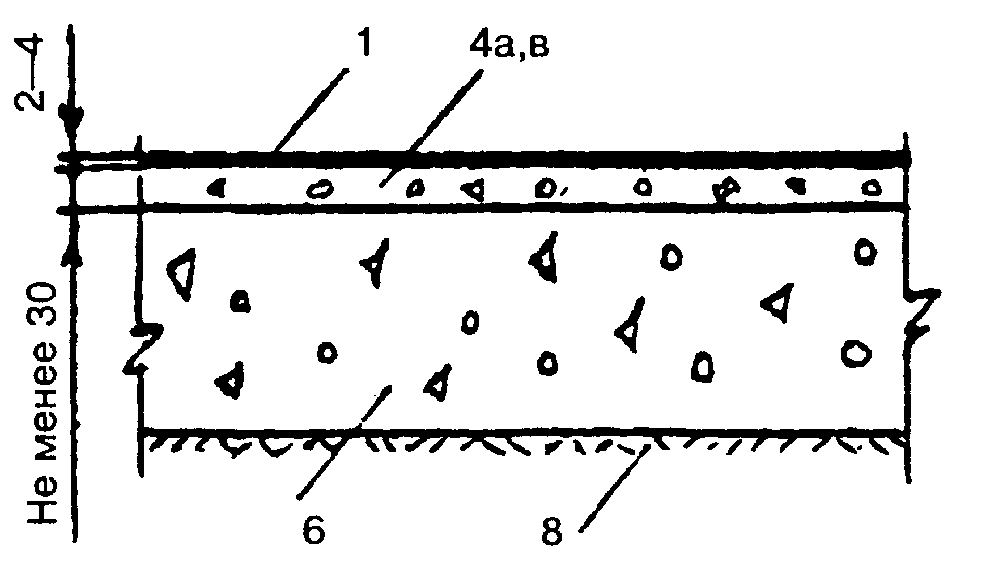 1 - покрытие из поливинилацетатной мастики;4а - стяжка бетонная или из легкого бетона;4в - стяжка из гипса прочностью не ниже 15 МПа;по плите перекрытия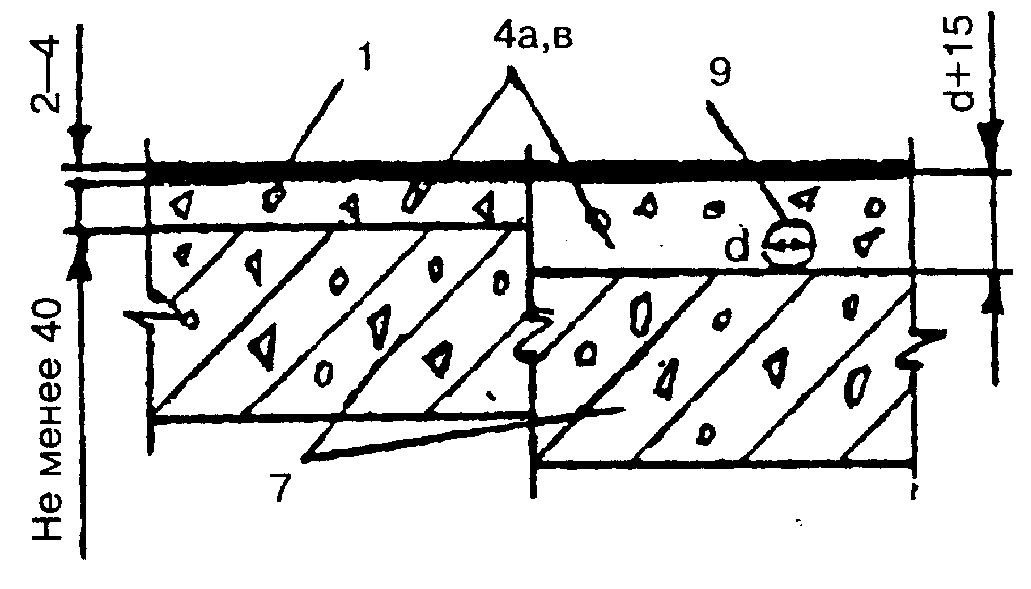 5 - тепло- или звукоизоляционный слой из легкого или ячеистого бетона и других материалов, не сжимающихся под расчетной нагрузкой(в том числе из блоков и плит);в многослойной конструкции пола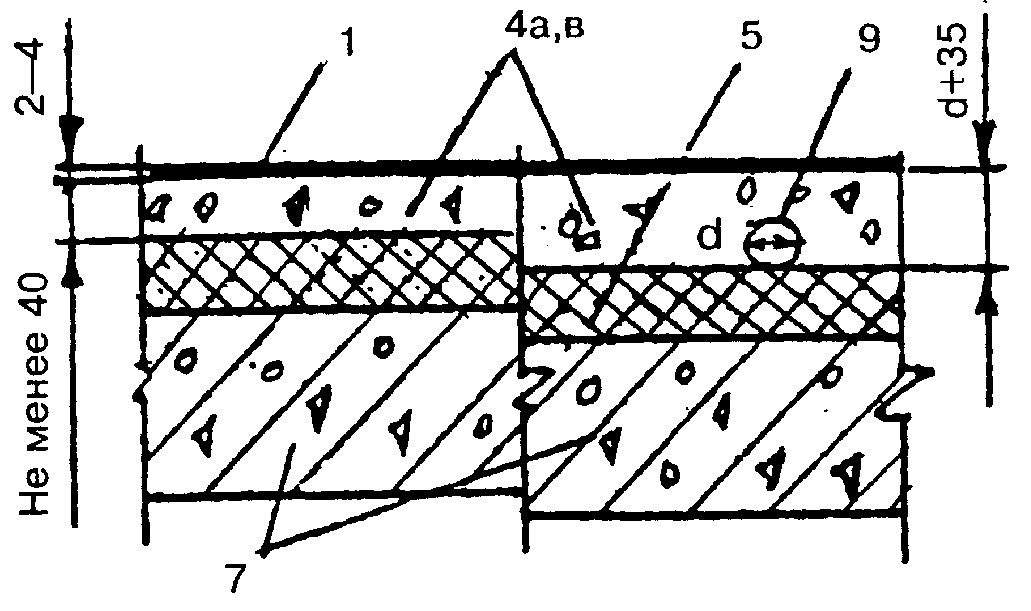 6 - бетонный подстилающий слой;7 - плита перекрытия;8 - грунт основания;9 - трубопроводЭпоксидное мастичное наливное:по подстилающему слою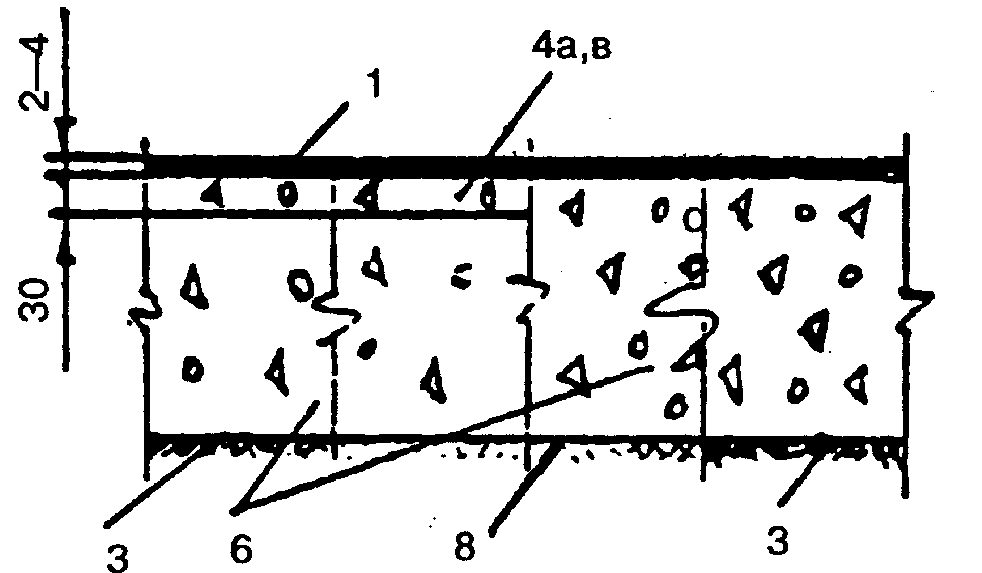 1 - покрытие из эпоксидной мастики;3 - гидроизоляция;4а -стяжка из бетона класса В15;4в - стяжка из гипса прочностью не менее 20 МПа;по плите перекрытия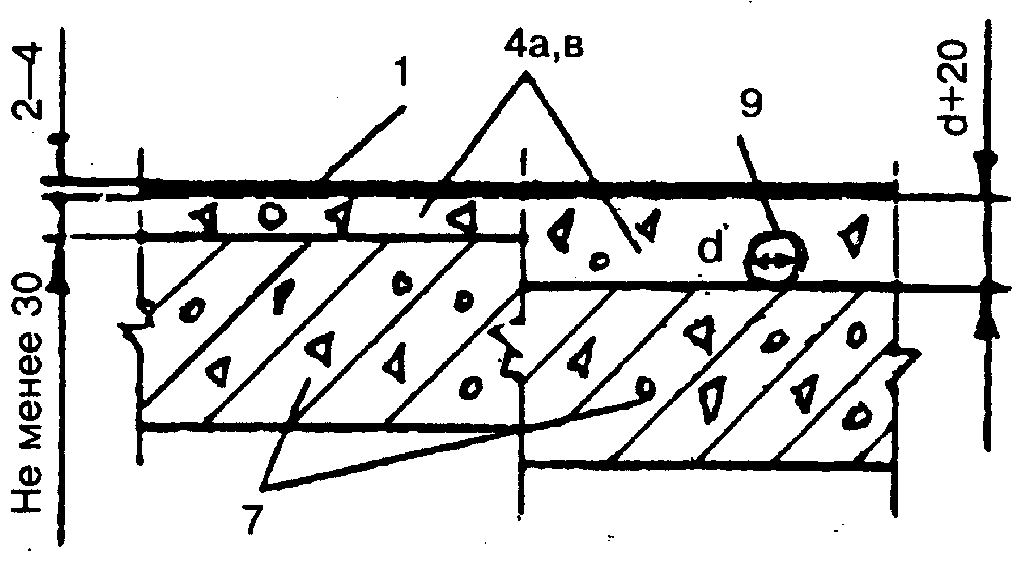 5 - тепло- или звукоизоляционный слой из легкого бетона и других материалов, не сжимающихся под расчетной нагрузкой(в том числе из блоков и плит);6 - бетонный подстилающий слой;7 - плита перекрытия;8 - грунт основания;9 - трубопроводв многослойной конструкции пола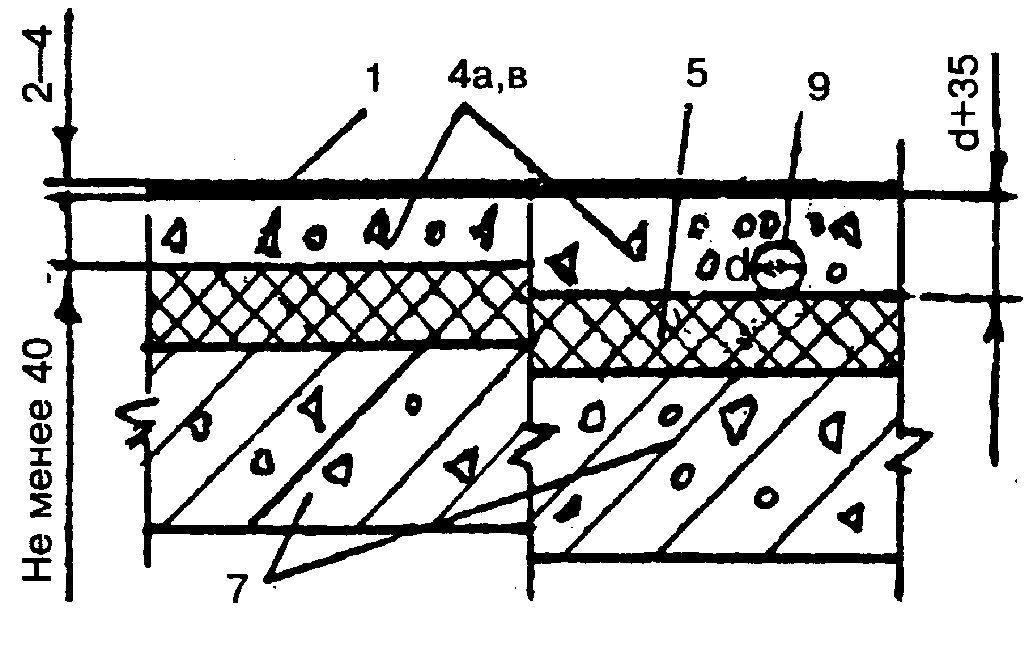 Брусчатка:по грунту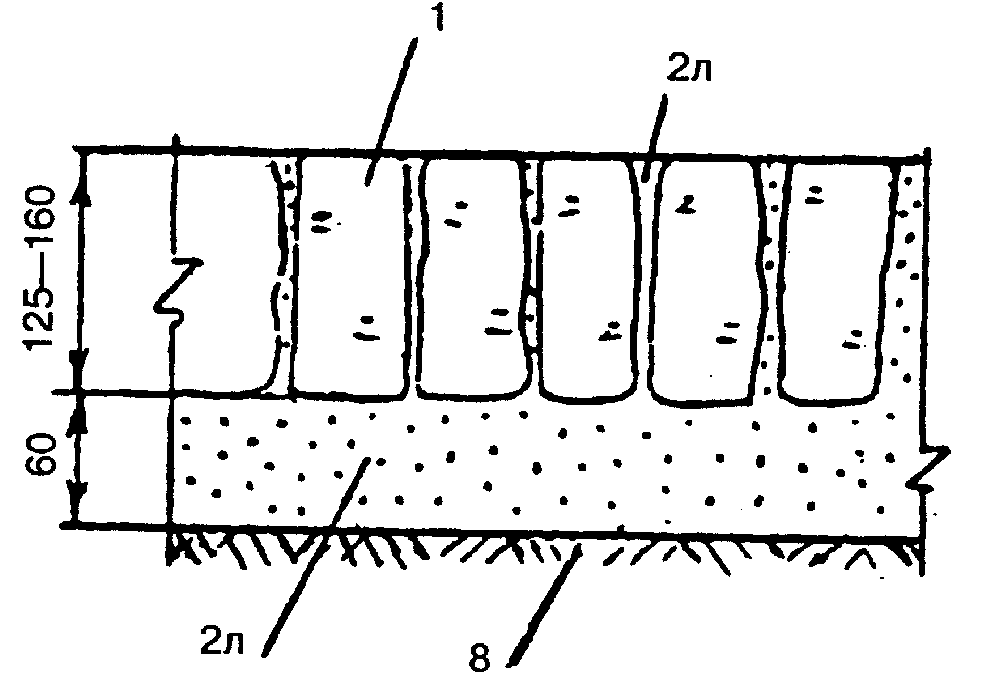 1 - покрытие из брусчатки;2а - прослойка из цементно-песчаного раствора;2л - прослойка из песка,выполняющая функции подстилающего слоя;6а - подстилающий слой из бетона;6б - подстилающий слой из гравия, шлака, щебня;8 - грунт основанияпо подстилающему слою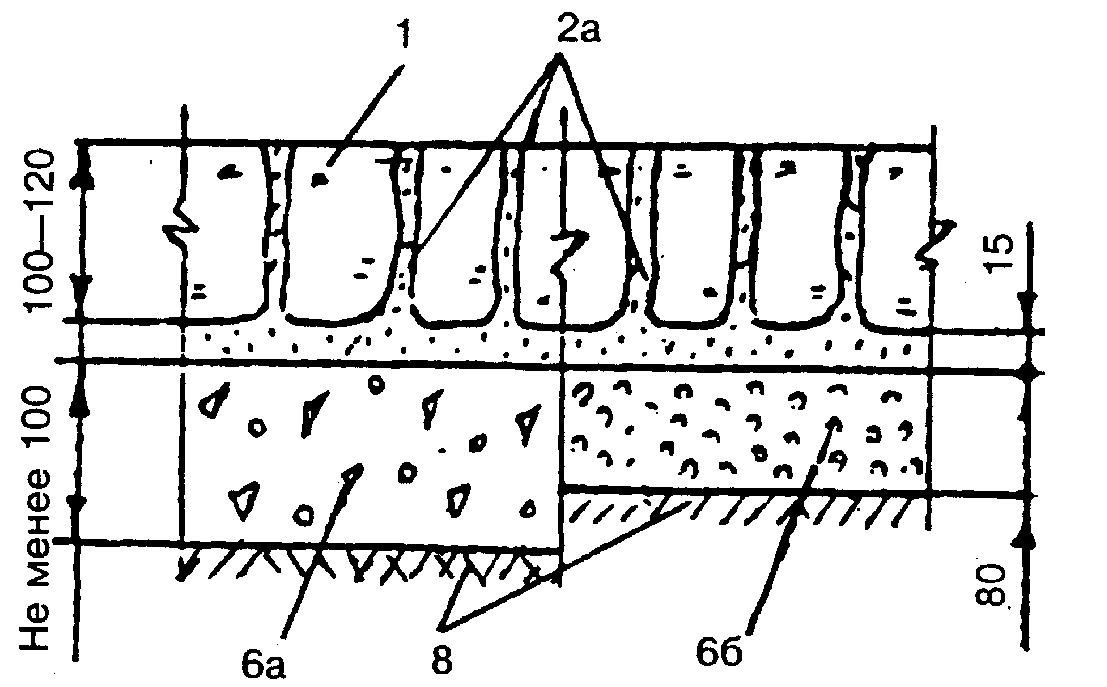 Стальные плиты:по подстилающему слою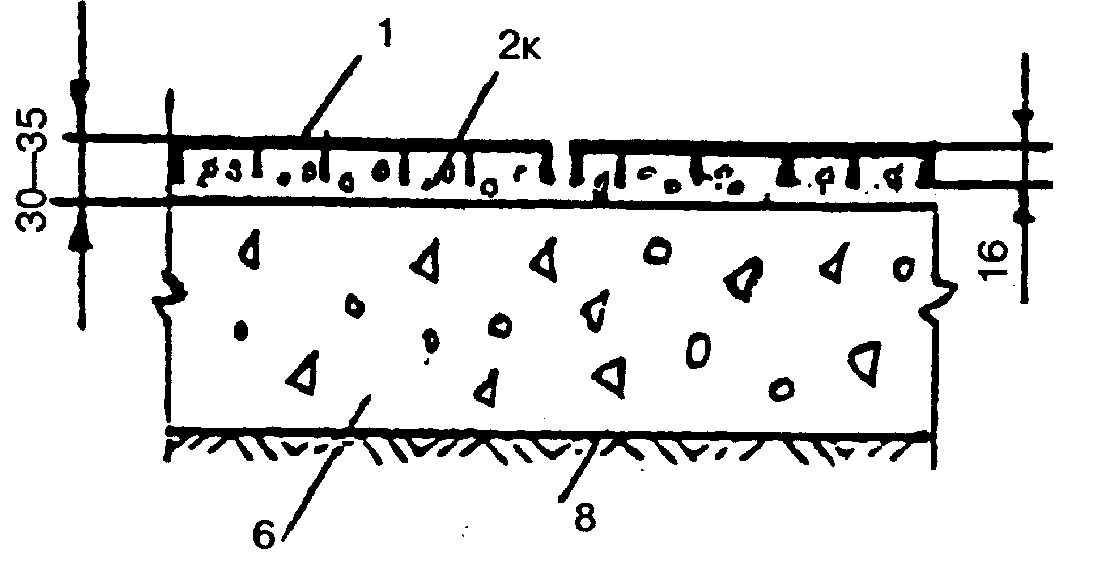 1 - покрытие из стальных плит;2к - прослойка из мелкозернистого бетона класса В30;4а,б - стяжка из бетона или цементно-песчаного раствора;по плите перекрытия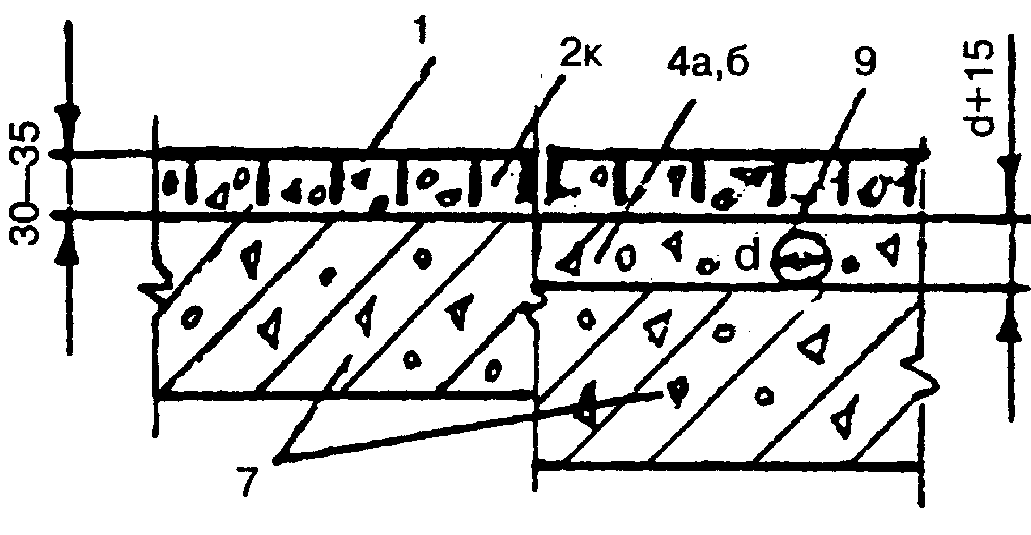 5 - тепло- или звукоизоляционный слой из легкого или ячеистого бетона и других материалов, не сжимающихся под расчетной нагрузкой(в том числе из блоков и плит);в многослойной конструкции пола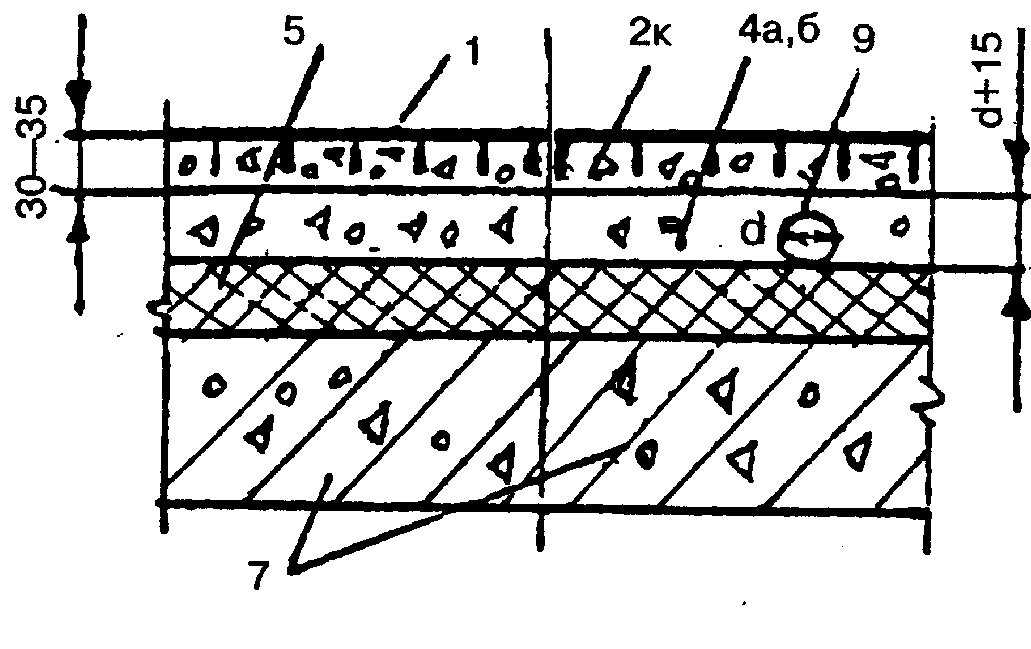 6 - бетонный подстилающий слой;7 - плита перекрытия;8 - грунт основания;9 - трубопроводЧугунные дырчатые плиты:по подстилающему слою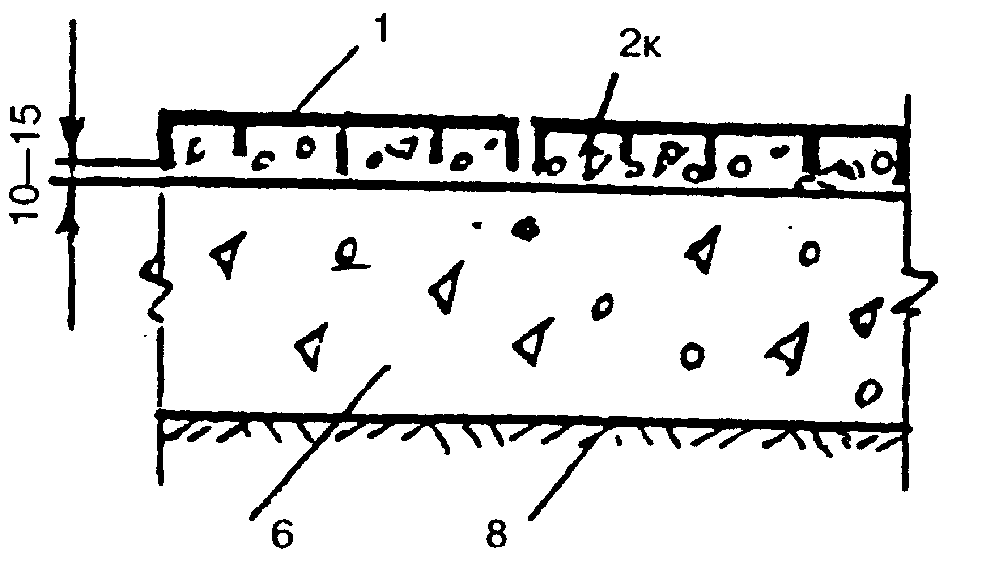 1 - покрытие из чугунных дырчатых плит;2к - прослойка из мелкозернистого бетона;5 - тепло- или звукоизоляционный слой из легкого или ячеистого бетона и других материалов, не сжимающихся под расчетной нагрузкой(в том числе из блоков и плит);по плите перекрытия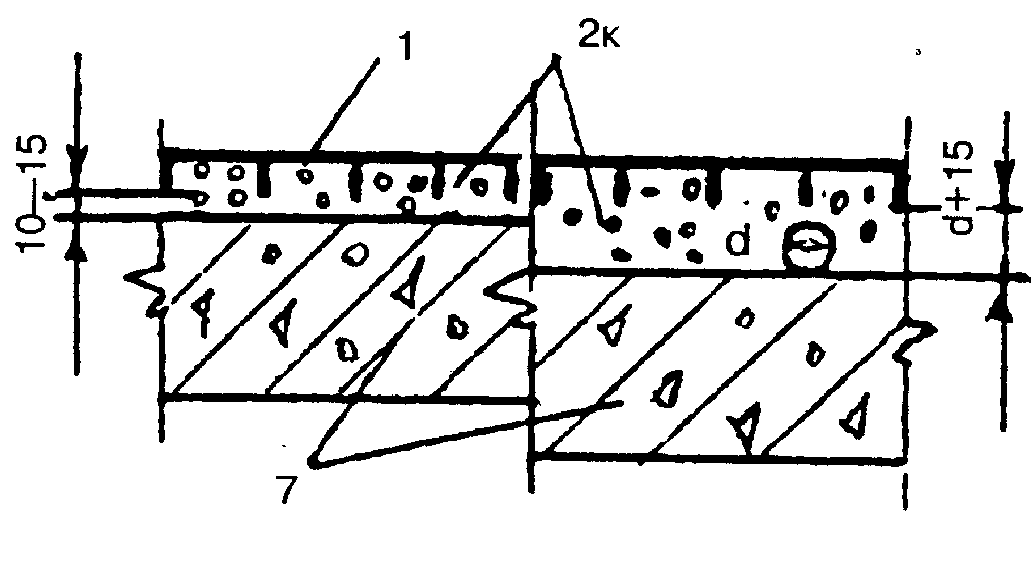 6 - бетонный подстилающий слой;7 - плита перекрытия;8 - грунт основания;9 - трубопроводв многослойной  конструкции пола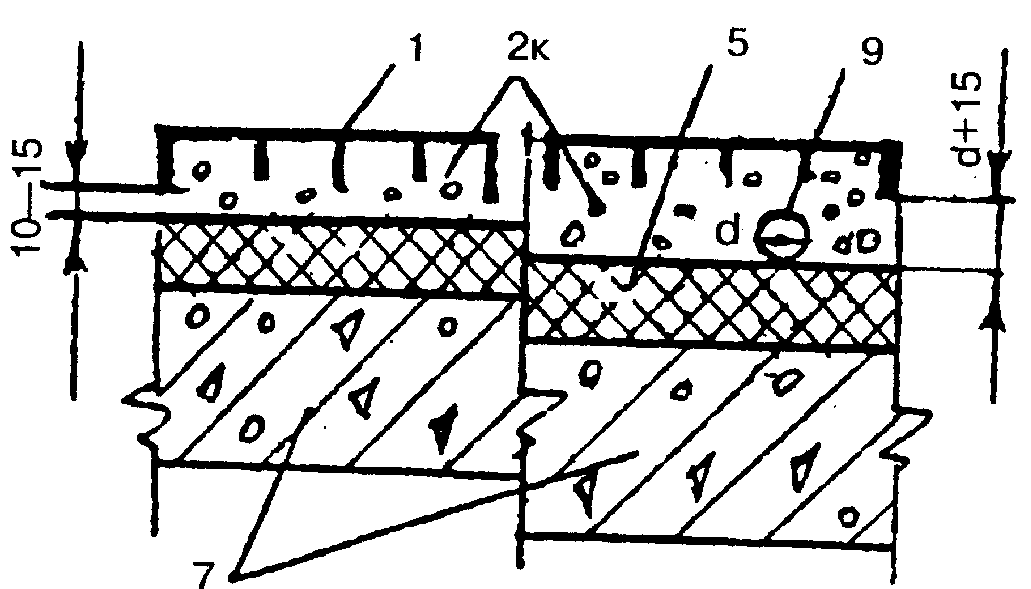 Чугунные плиты с опорными выступами:по подстилающему слою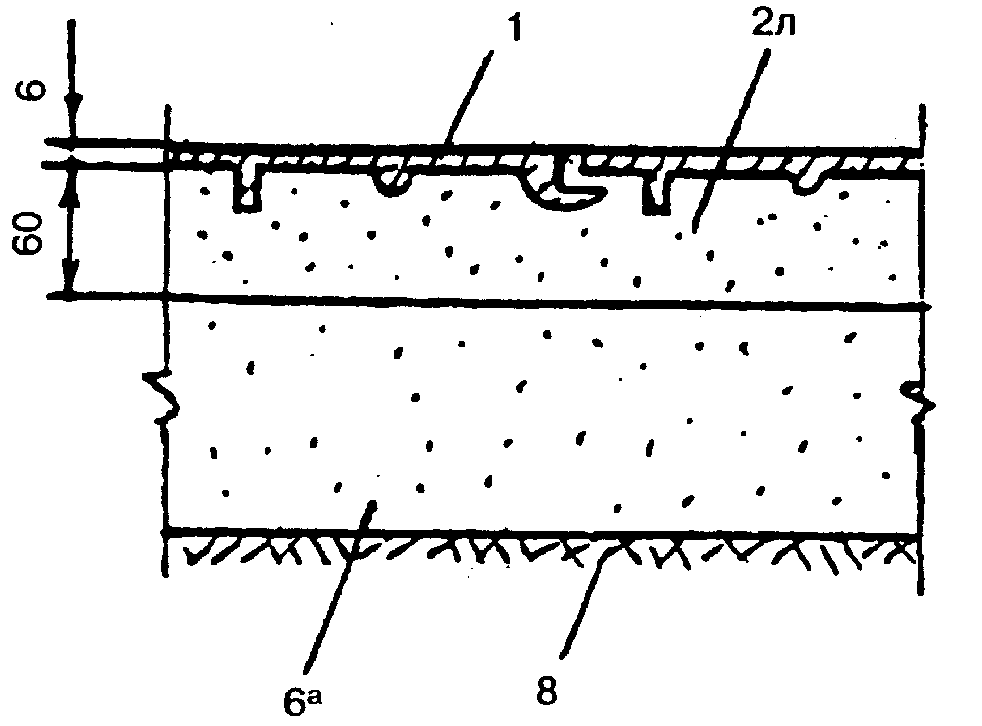 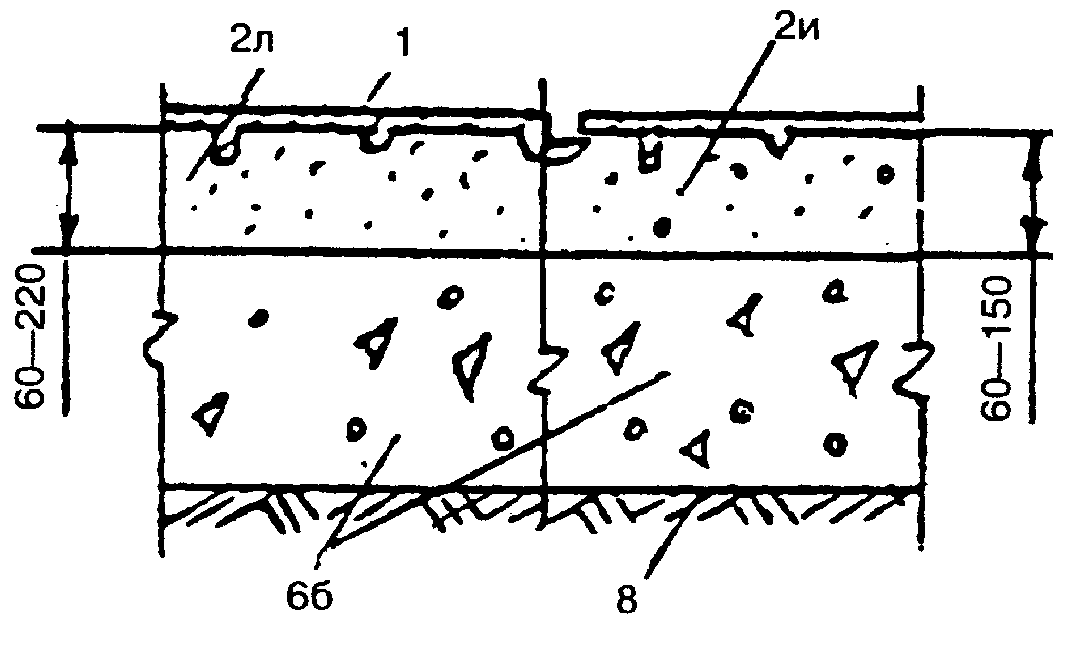 1 - покрытие из чугунных плит с опорными выступами;2и - прослойка из теплозвукоизоляционных материалов (дробленый каменно-угольный шлак, молотые отходы шамотного кирпича или другие жаростойкие сыпучие материалы объемной массой в уплотненном состоянии 1-1,2 г/см3);2л - прослойка из песка;6а - нежесткий подстилающий слой из гравия;6б - бетонный подстилающий слой;7 - плита перекрытия;8 - грунт основанияпо плите перекрытия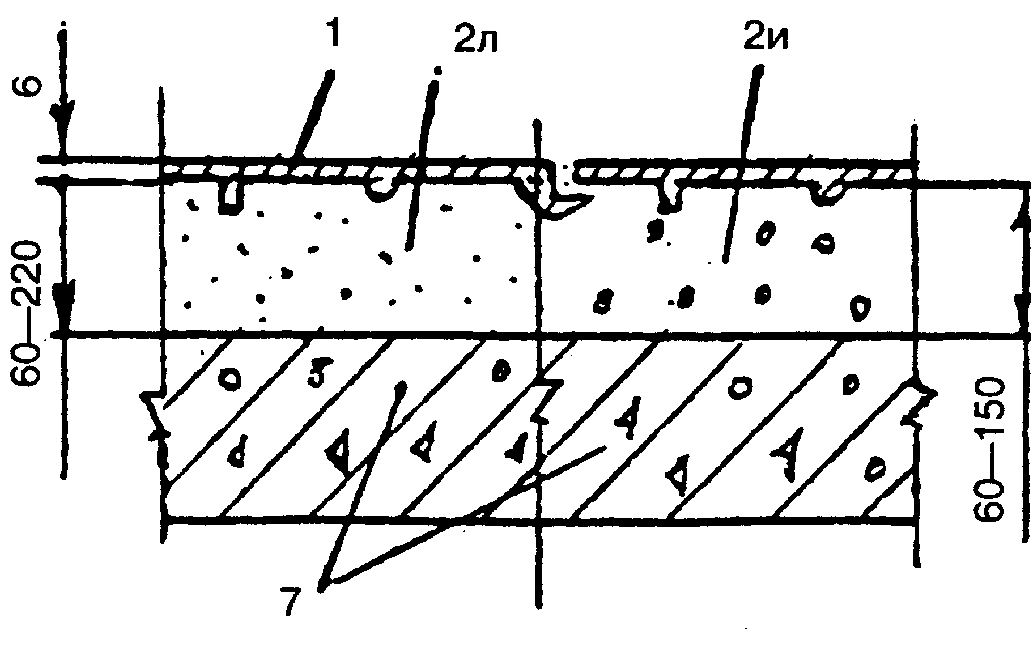 Торцовое:по подстилающему слою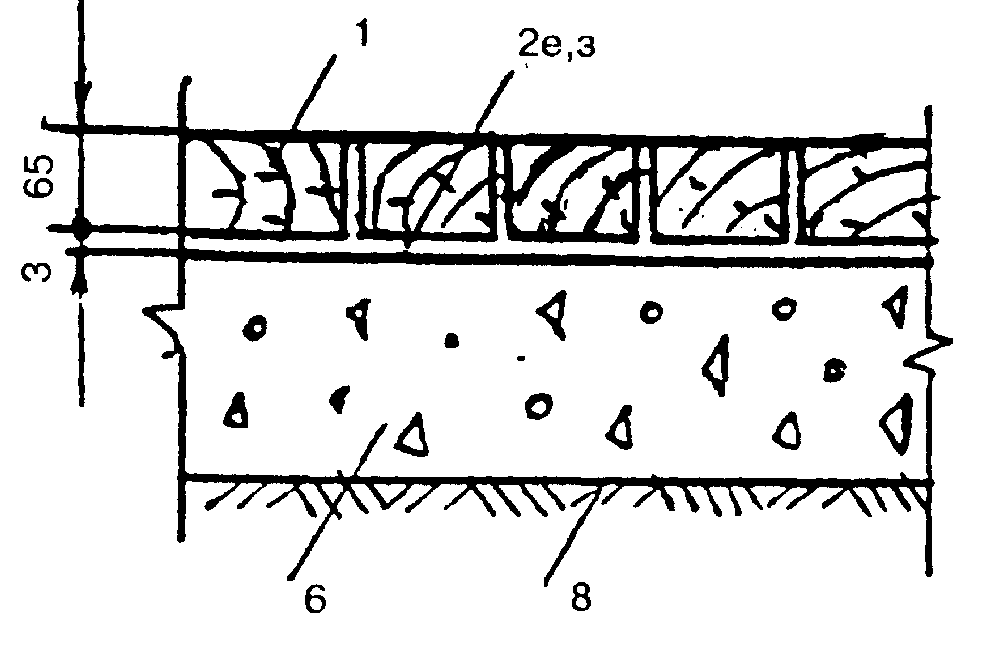 1 - покрытие из торцовой шашки;2е,з - прослойка из битумной или дегтевой мастики;4а,б - стяжка из бетона или из цементно-песчаного раствора;по плите перекрытия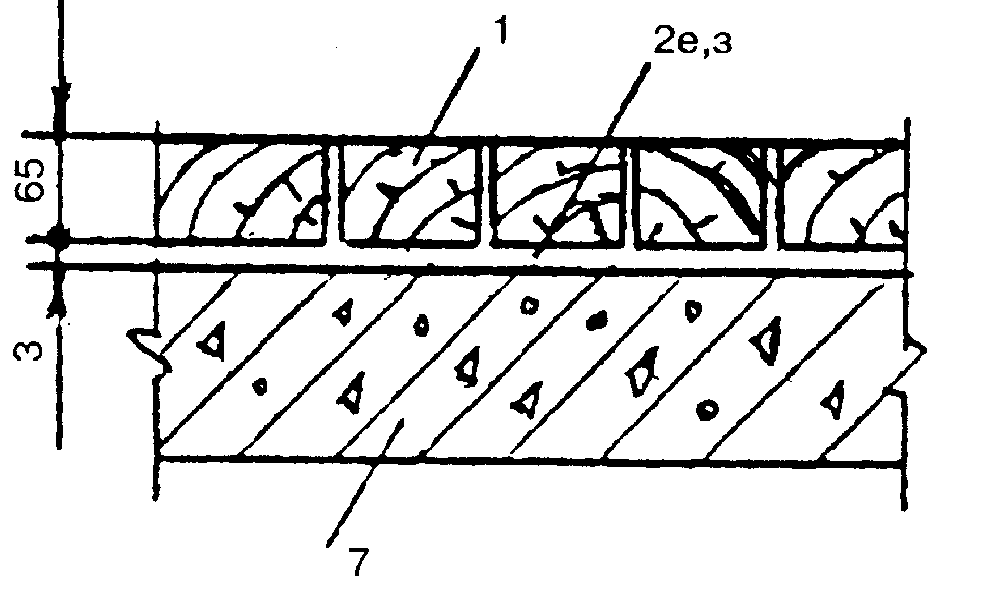 5 - тепло- или звукоизоляционный слой из легкого или ячеистого бетона и других материалов, не сжимающихся под расчетной нагрузкой(в том числе из блоков и плит);6 - бетонный подстилающий слой;в многослойной конструкции пола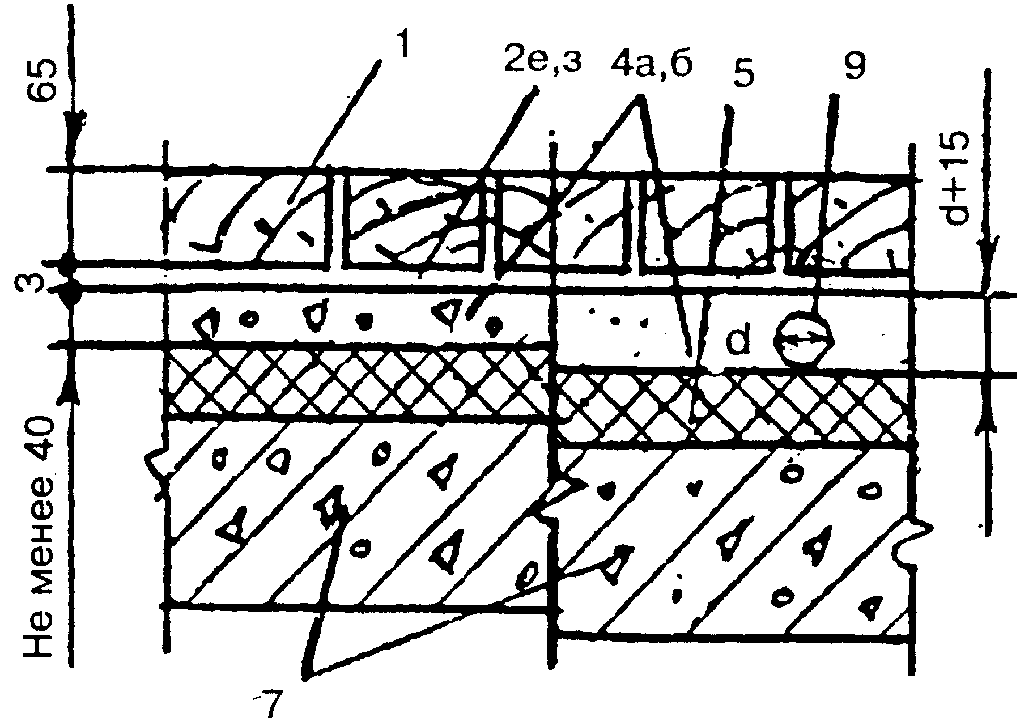 7 - плита перекрытия;8 - грунт основания;9 - трубопроводАсфальтобетонные плиты:по подстилающему слою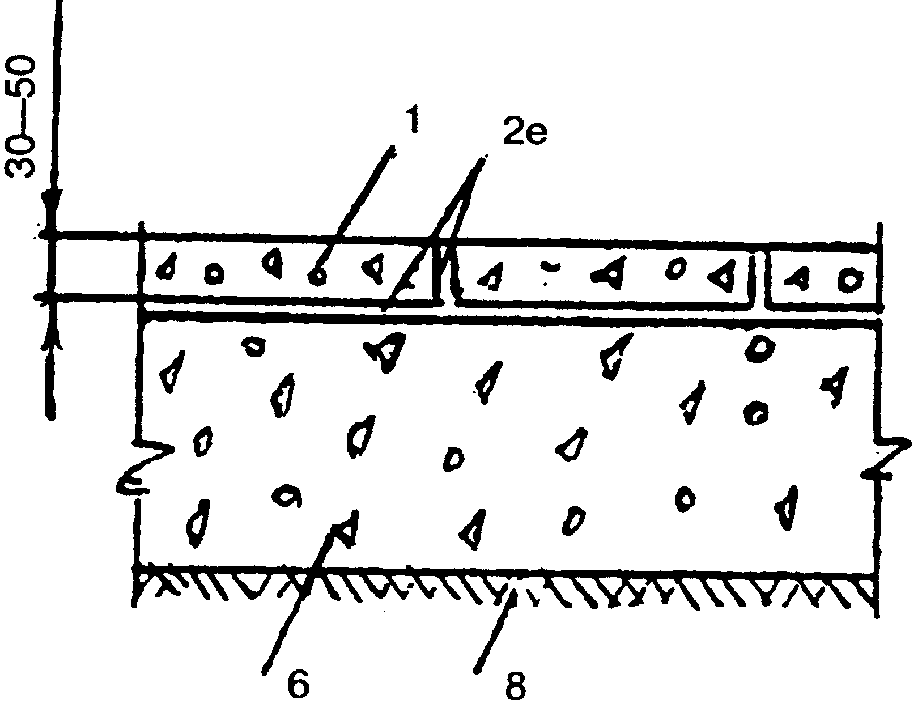 1 - покрытие из плит асфальтобетонных;2е - прослойка из битумной мастики толщиной 2-3 мм;3 - гидроизоляция;4а, г - стяжка из бетона или легкого бетона;по плите перекрытия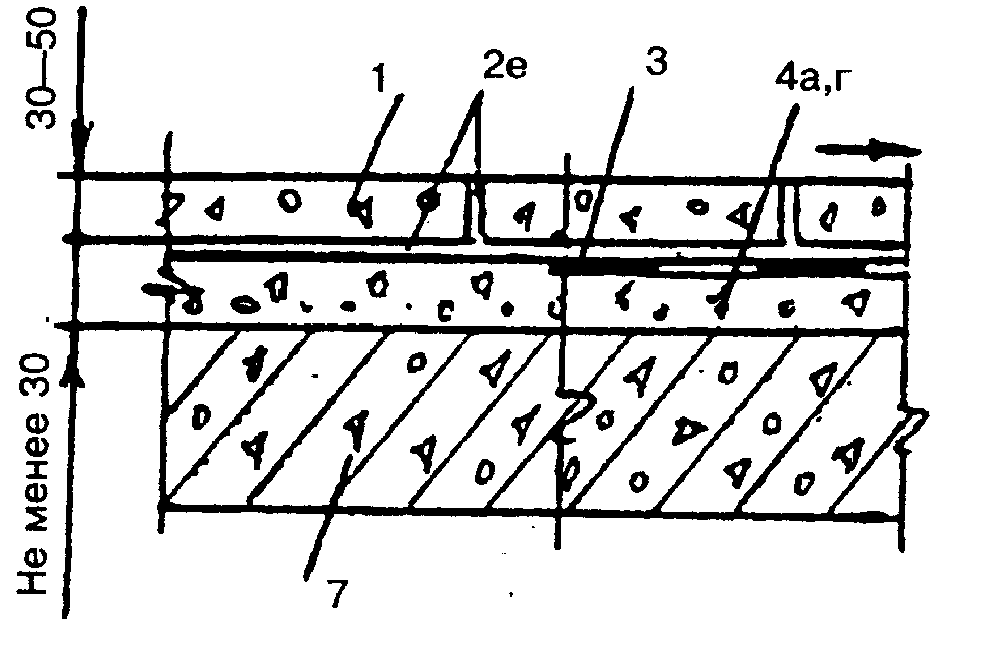 5 - тепло- или звукоизоляционный слой из легкого или ячеистого бетона и других материалов, не сжимающихся под расчетной нагрузкой(в том числе из блоков и плит);в многослойной конструкции пола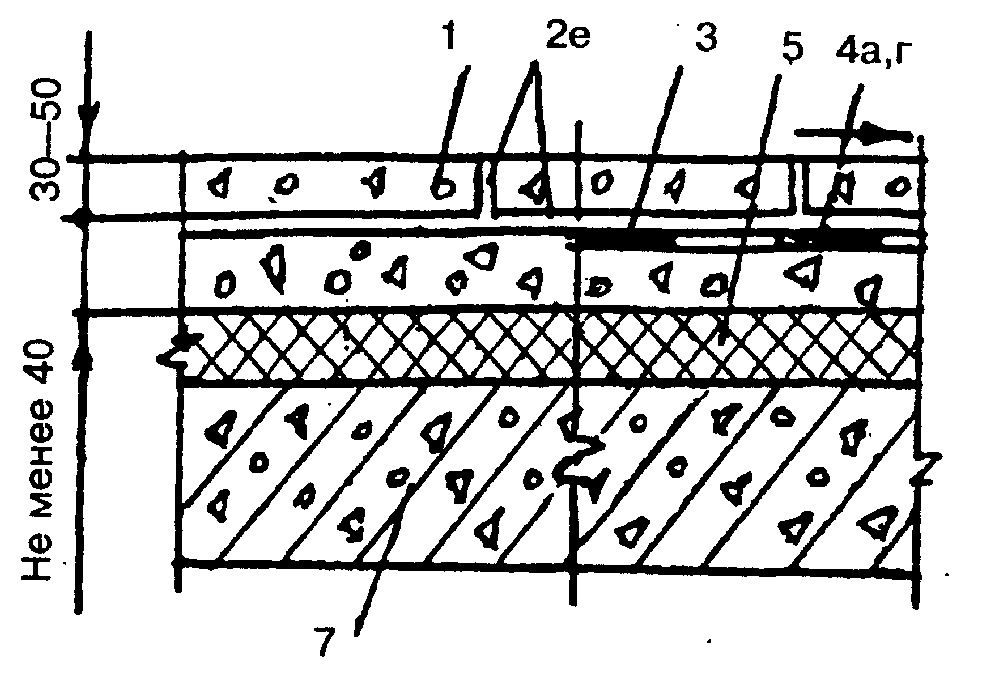 6 - бетонный подстилающий слой;7 - плита перекрытия;8 - грунт основанияЦементно-бетонные плиты; мозаично-бетонные плиты; мраморные плиты;плиты природного камняизверженных пород:по подстилающему слою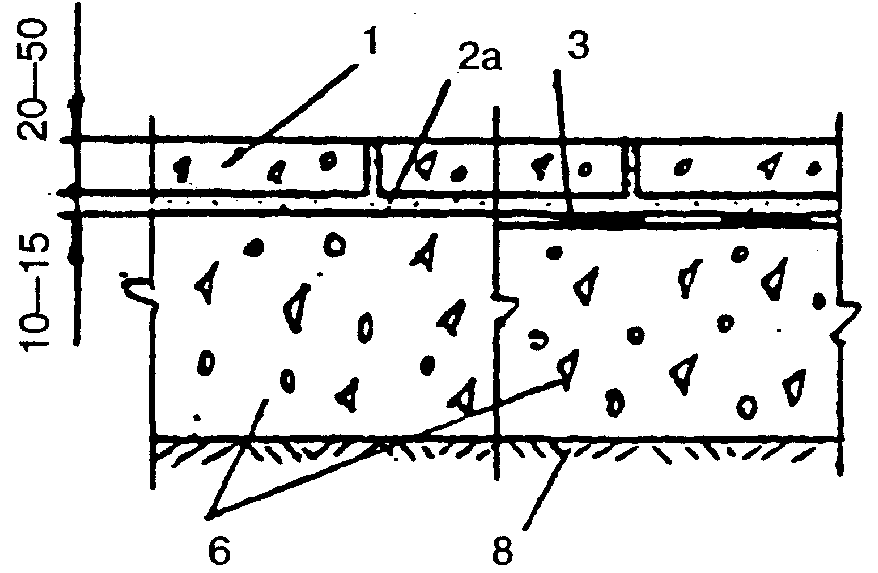 1 - покрытие из плит;2а - прослойка из цементно-песчаного раствора;3 - гидроизоляция;4а,г - стяжка из бетона или легкого бетона;по плите перекрытия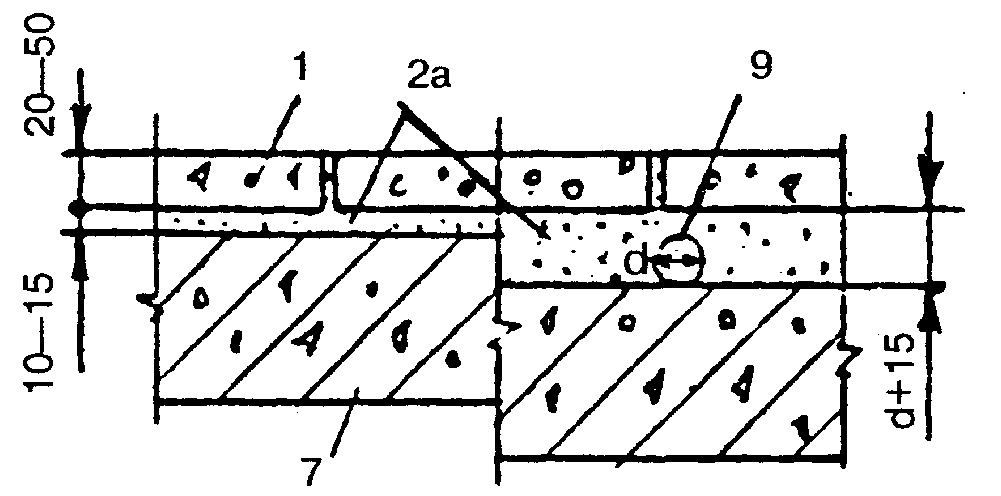 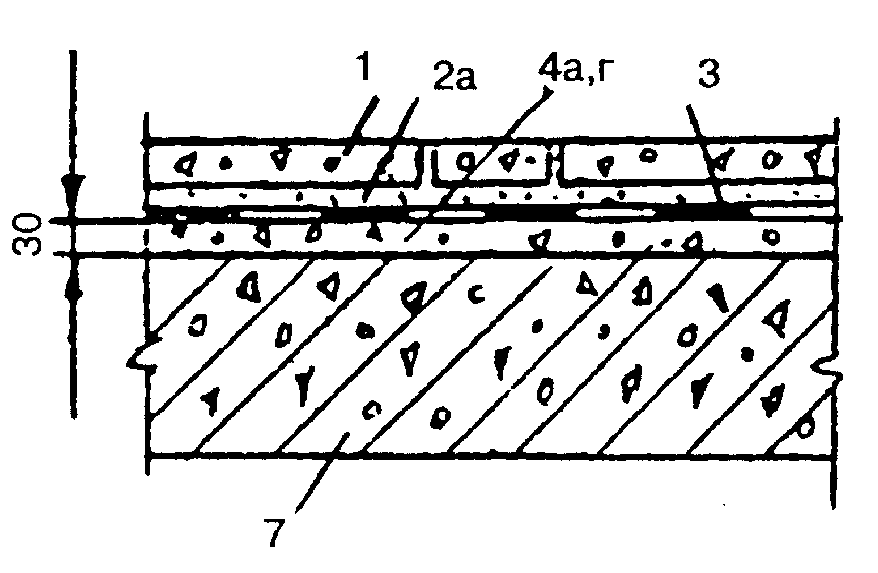 5 - тепло- или звукоизоляционный слой из легкого или ячеистого бетона и других материалов, не сжимающихся под расчетной нагрузкой(в том числе из блоков и плит);в многослойной конструкции пола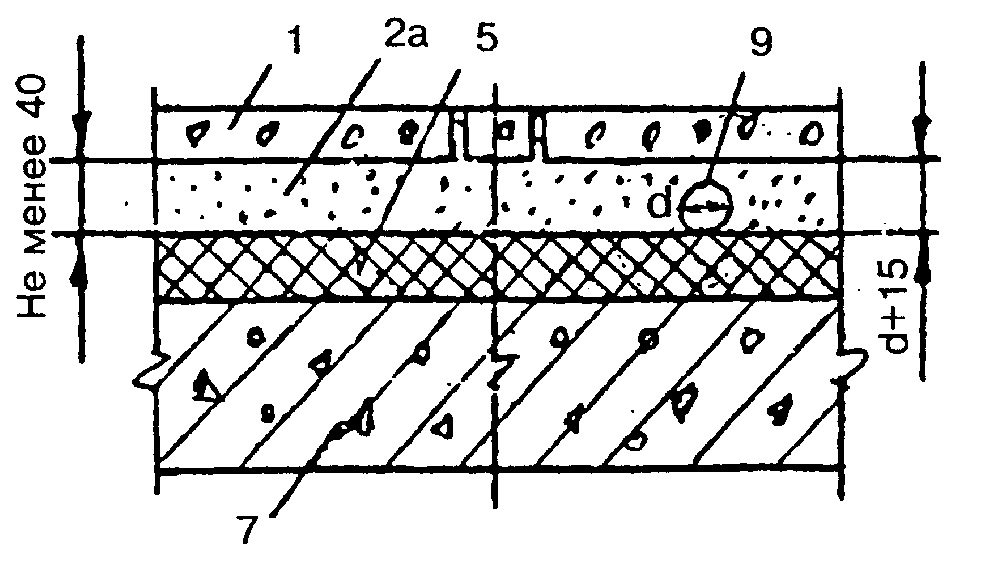 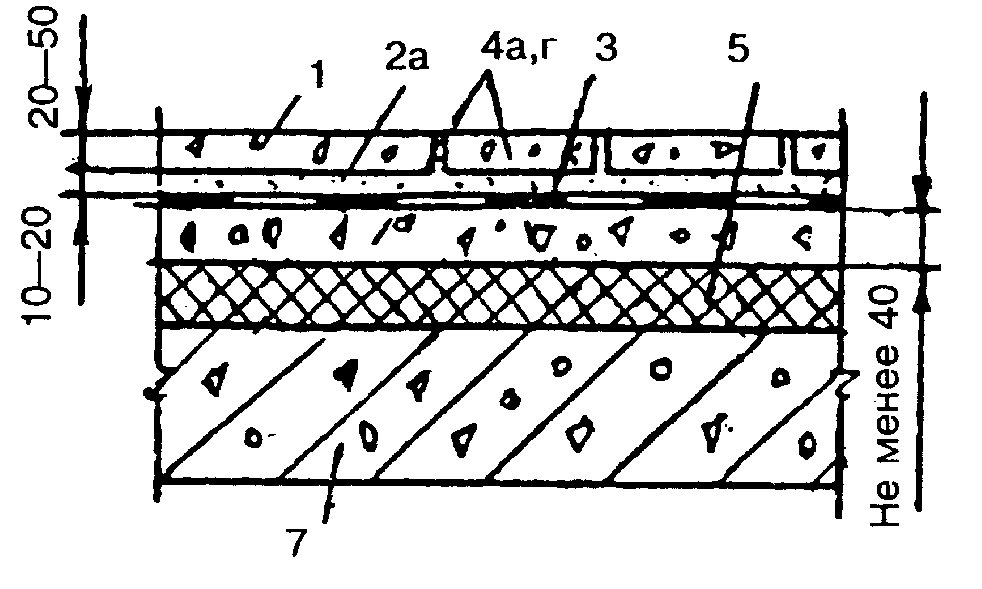 6 - бетонный подстилающий слой;7 - плита перекрытия;8 - грунт основания;9 - трубопроводКерамические плиткиКислотоупорные плиткиШлакоситалловые плитыКаменные литые плитки типа диабазовыхКислотоупорный кирпич плашмя и на ребро:по подстилающему слою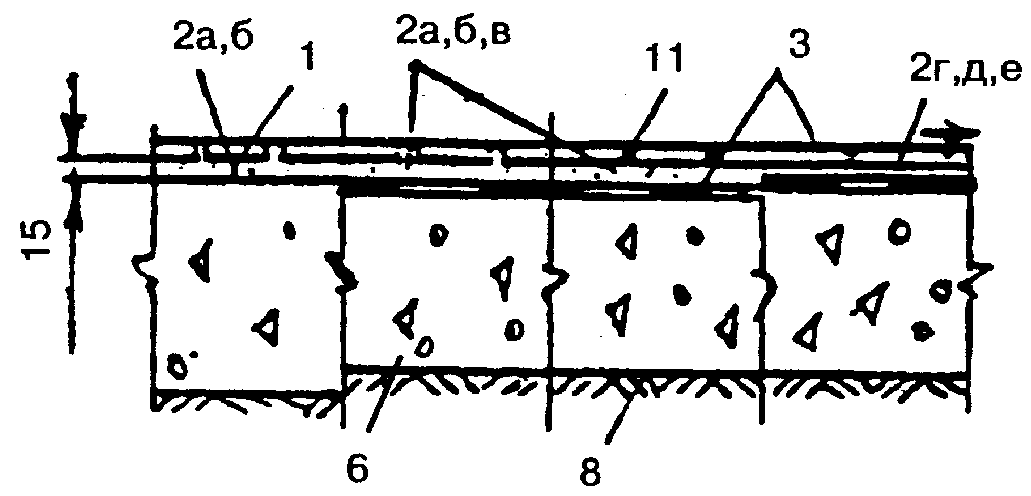 покрытие из плиток, плит, кирпича;2а - прослойка из цементно-песчаного раствора;2б - прослойка из латексцементно-песчаного раствора;2в - прослойка из раствора на основе жидкого стекла с уплотняющей добавкой;по плите перекрытия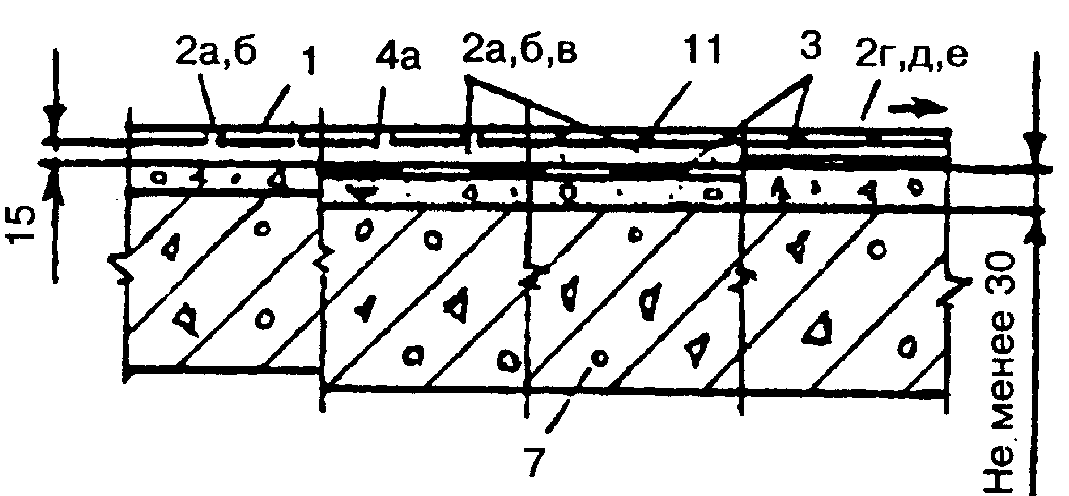 2г - прослойка из мастики на основе эпоксидной смолы;2д - прослойка из арзамитзамазки;2е - прослойка из битумной мастики;3 - гидроизоляция;4а - стяжка из бетона;в многослойной конструкции пола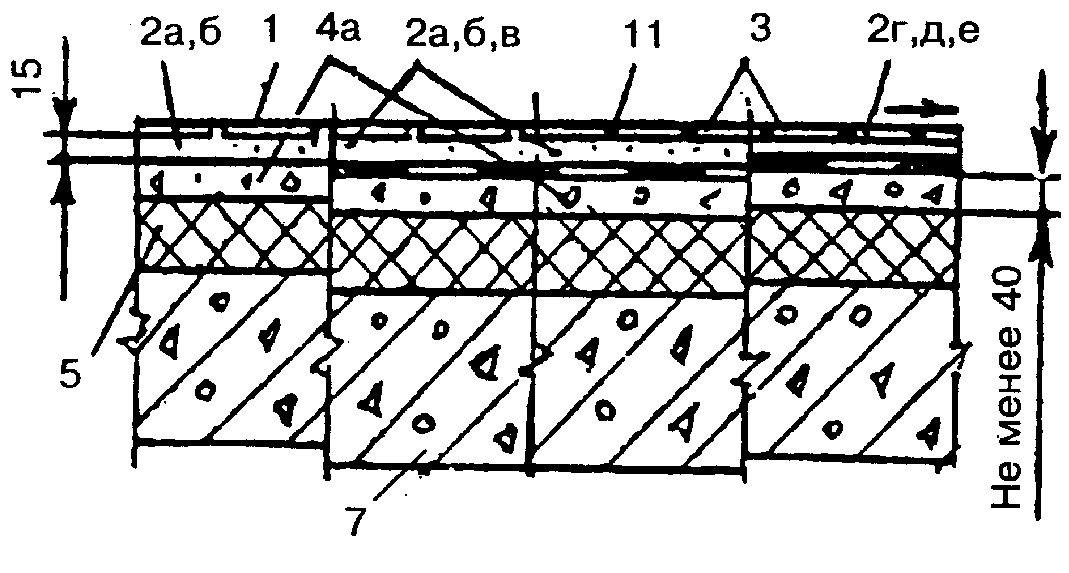 5 - тепло- или звукоизоляционный слой из легкого или ячеистого бетона и других материалов, не сжимающихся под расчетной нагрузкой(в том числе из блоков и плит);6 - бетонный подстилающий слой;7 - плита перекрытия;8 - грунт основания;11 - заполнение швов мастикойКаменные литые плиты типа светлого каменного литья:по подстилающему слою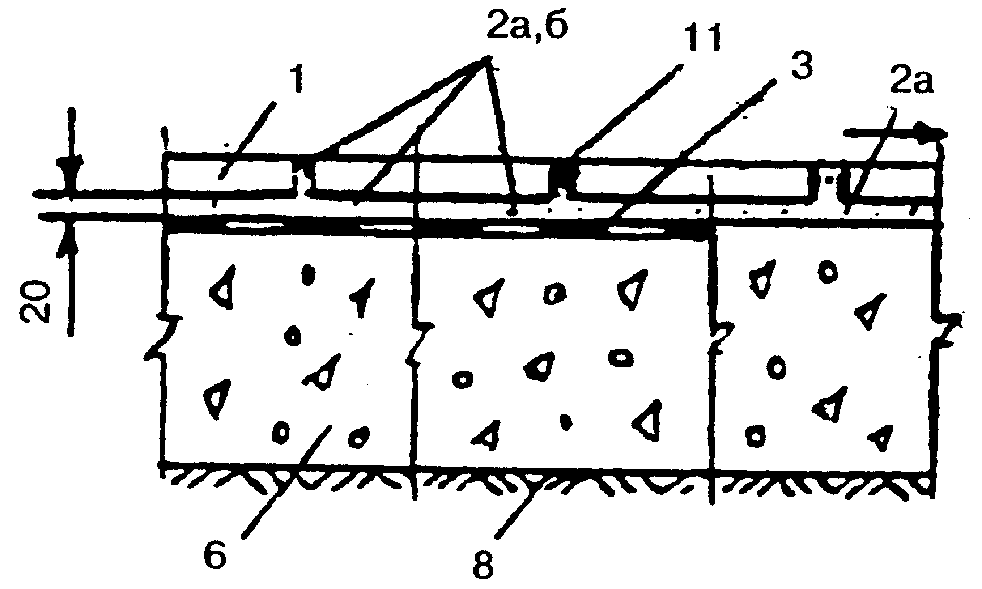 1 - покрытие из плит;2а - прослойка из цементно-песчаного раствора;2б - прослойка из латексцементно-песчаногораствора;3 - гидроизоляция;4а - стяжка из бетона;по плите перекрытия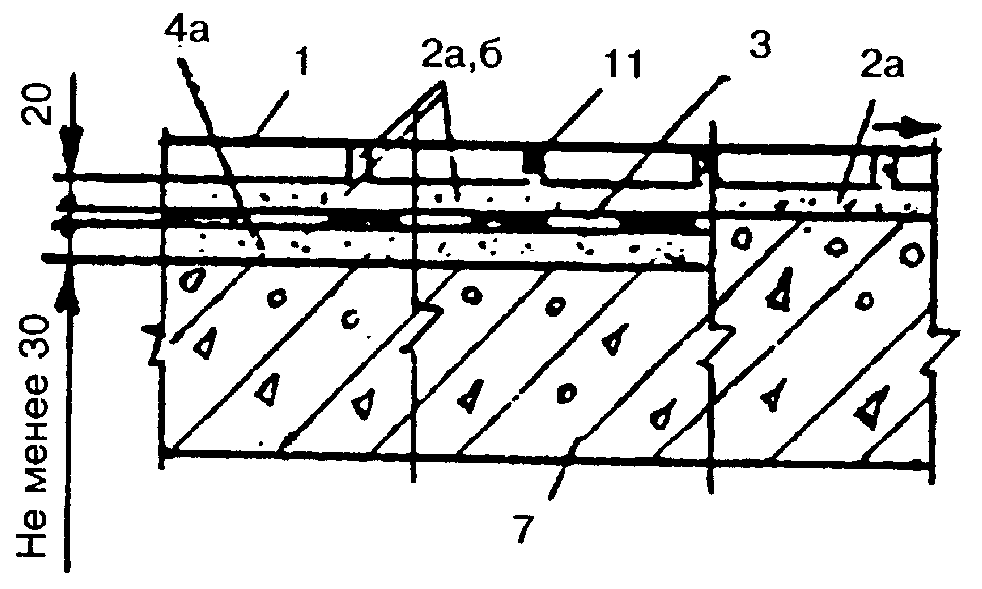 5 - тепло- или звукоизоляционный слой из легкого или ячеистого бетона и других материалов, не сжимающихся под расчетной нагрузкой(в том числе из блоков и плит);6 - бетонный подстилающий слой;в многослойной конструкции пола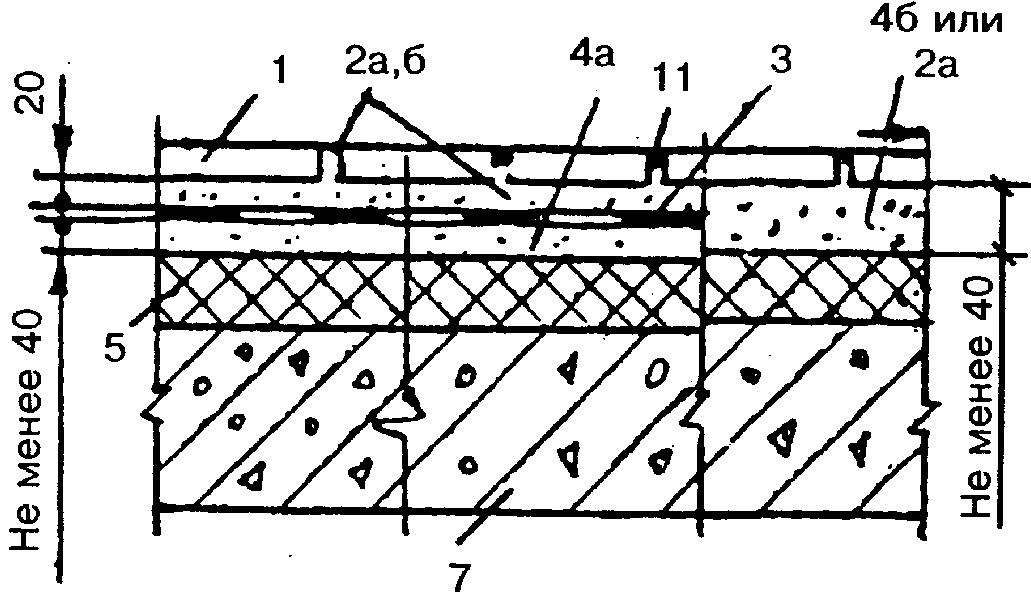 7 - плита перекрытия;8 - грунт основания;11 - заполнение швов мастикойПоливинилхлоридный пластикат:по подстилающему слою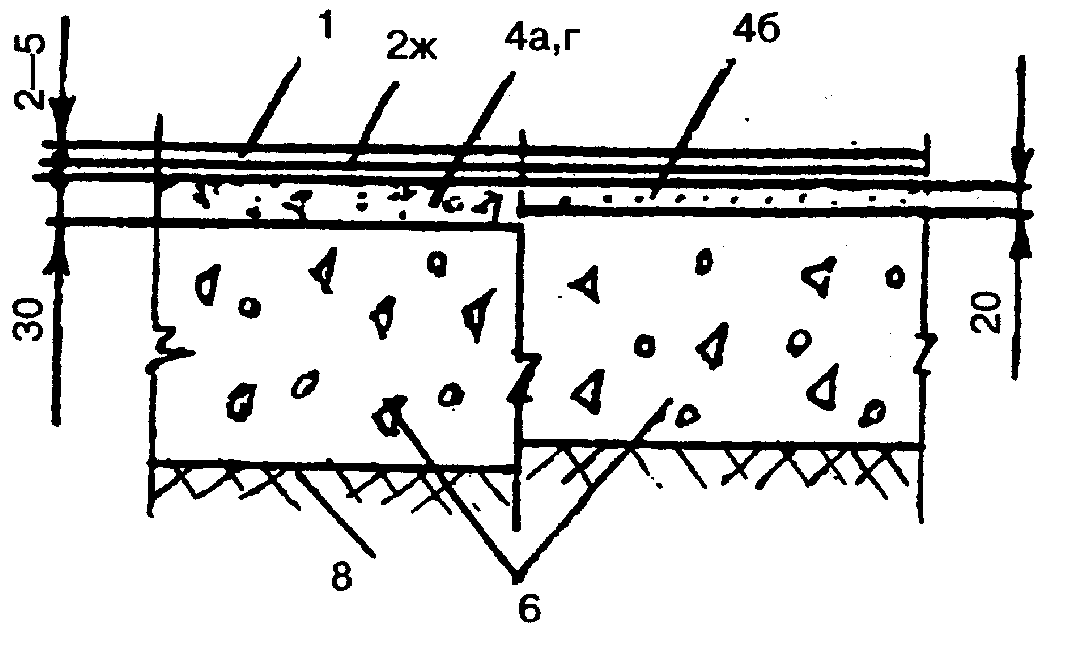 1 - покрытие;2ж - прослойка из холодной мастики на водостойких вяжущих;3 - гидроизоляционный слой;4а,г - стяжка из бетона или легкого бетона класса В15;4б,в - стяжка из цементно-песчаного раствора или из гипса не менее 20 МПа;по плите перекрытия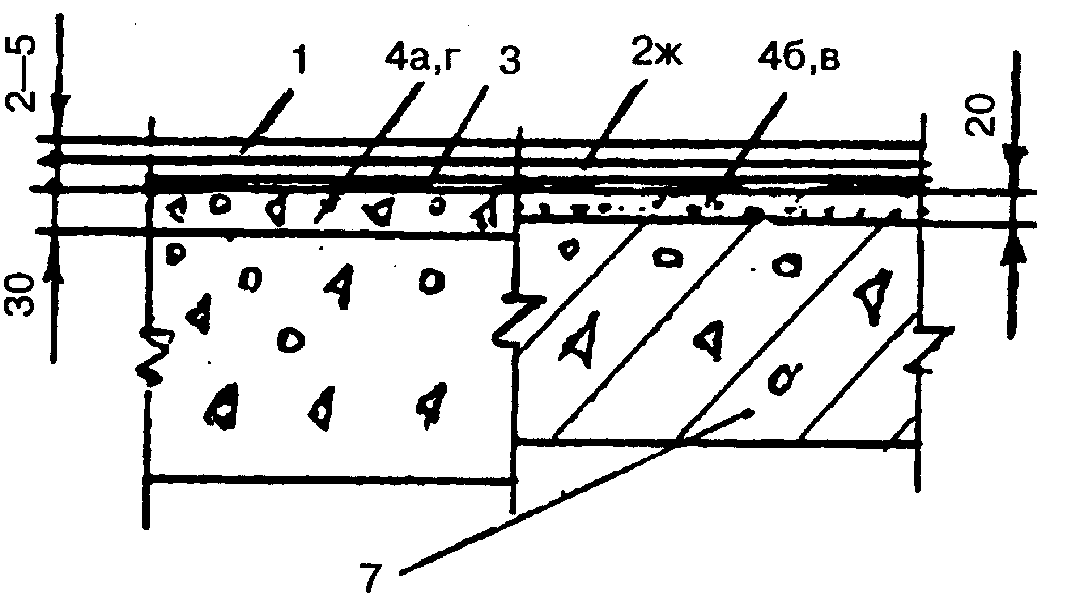 4е - стяжка из армированных плит размером на комнату;5 - тепло- или звукоизоляционный слой из материалов;6 - бетонный подстилающий слой;7 - плита перекрытия; 8 - грунт основанияв многослойной конструкции пола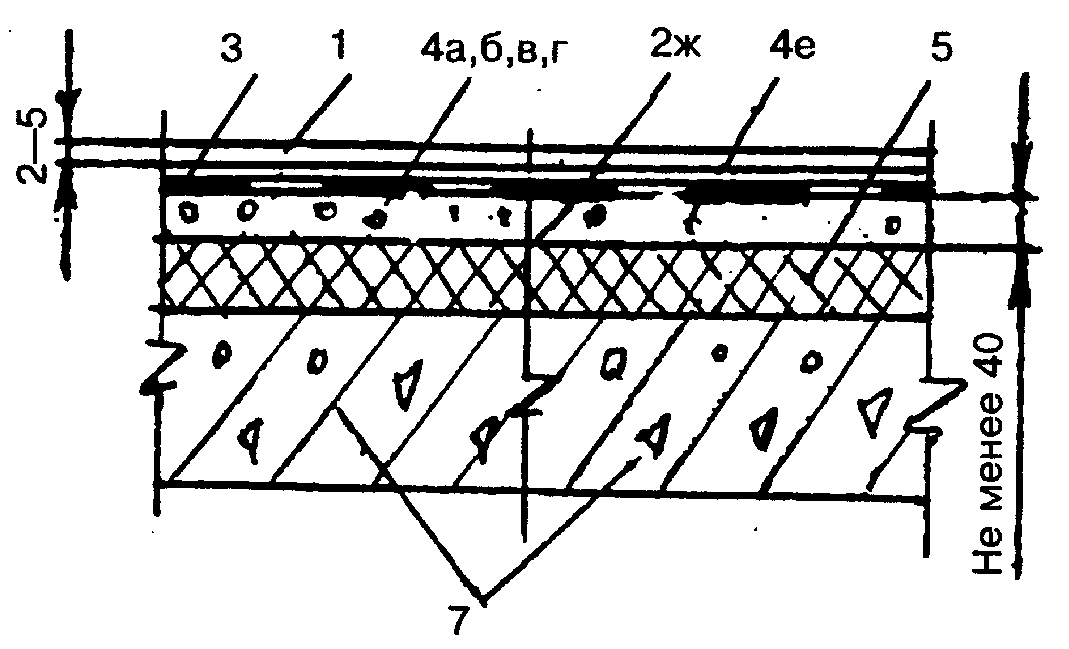 Дощатое (окрашенное);паркетные доски и щиты:по грунту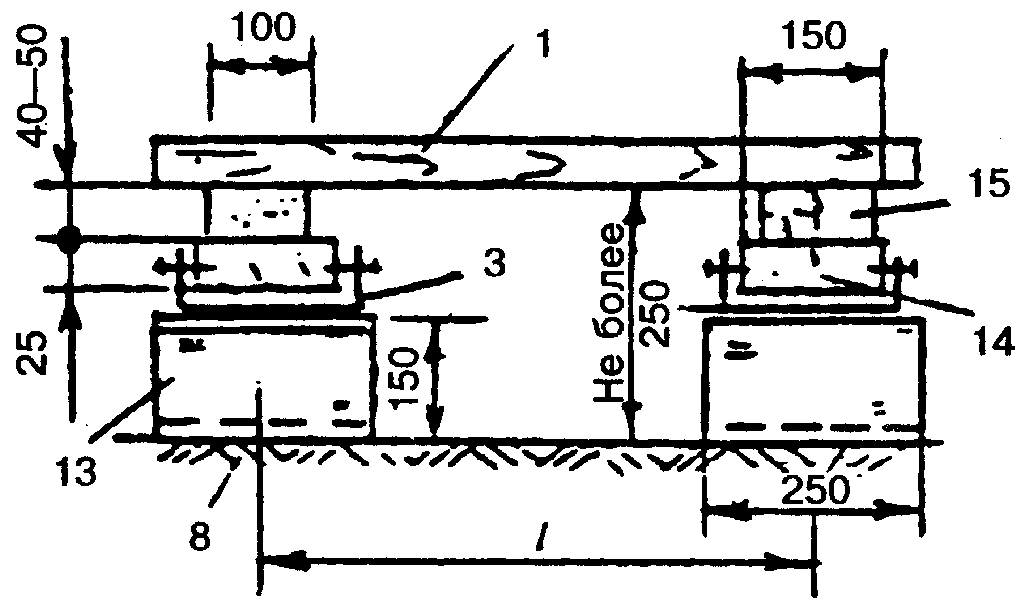 1 - покрытие;3 - гидроизоляция ( в два слоя рубероида );4б - стяжка из цементно-песчаного раствора;6 - бетонный подстилающий слой;7 - плита перекрытия;8 - грунт основания;13 - бетонный или кирпичный столбик (подкладка на цементно-песчаном растворе М25);по подстилающему слою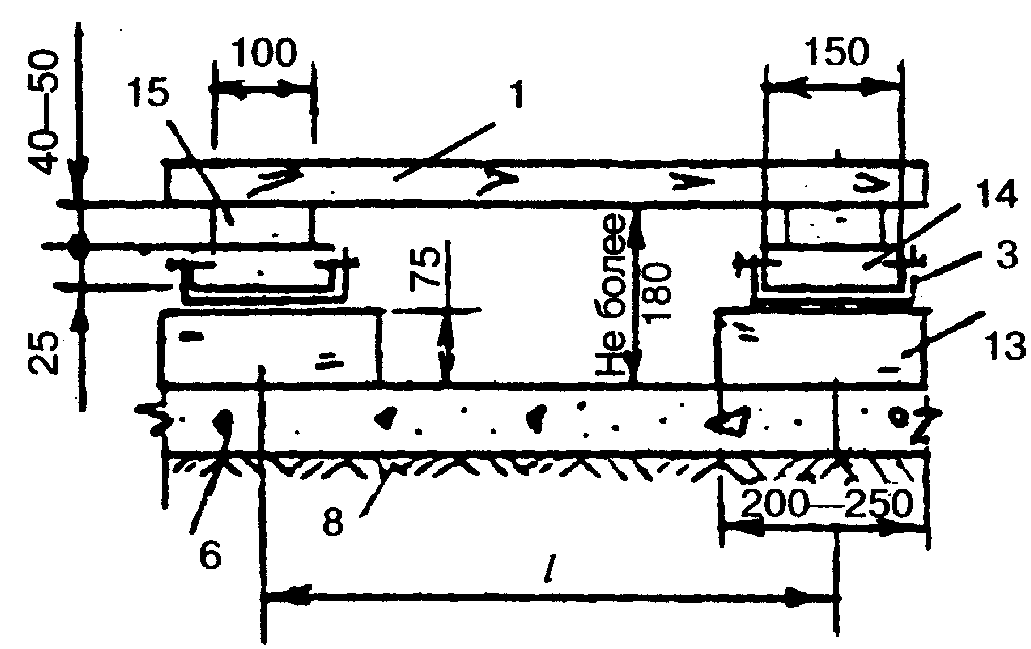 14 - прокладка длиной 200-250 мм;15 - лагаПримечания:При покрытиях из паркетных досок толщиной 25 мм или шпунтованных досок толщиной 28 мм интервал между лагами принимается 400-500 мм;при покрытиях из паркетных щитов интервал по плите перекрытия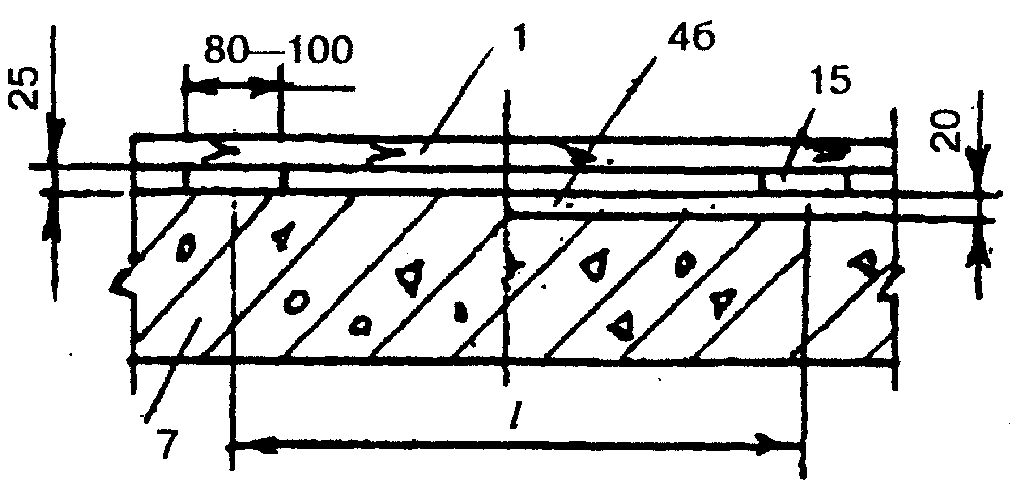 принимается 300-400 мм;при покрытиях из шпунтованных  досок толщиной 25 мм интервал принимается 350-400 мм;2. Интервал между первой от стены и следующей лагой - не более 300 мм.В многослойной конструкции пола:дощатое (окрашенное);паркетные доски и щиты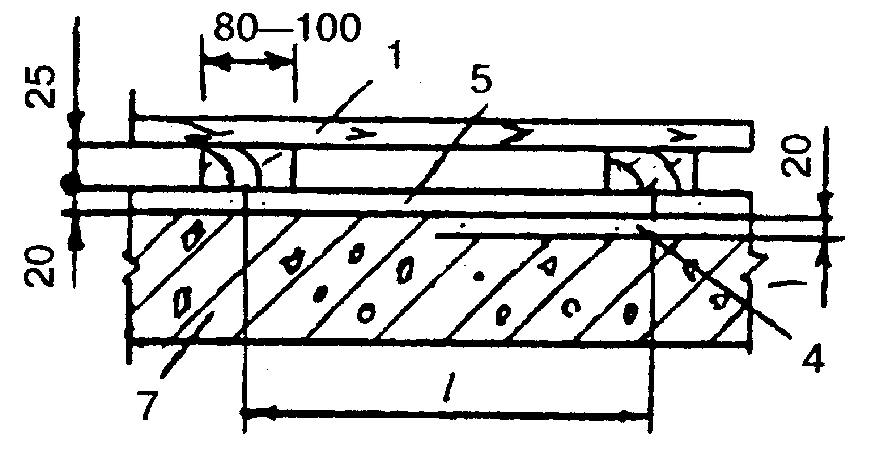 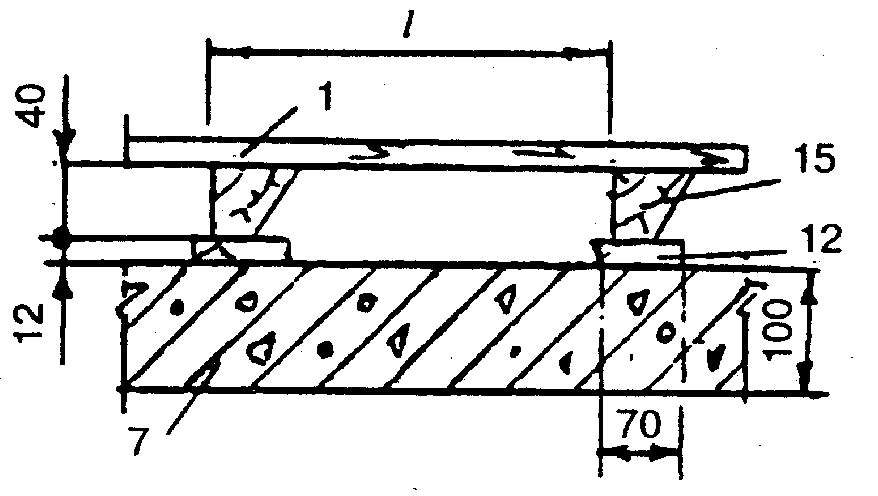 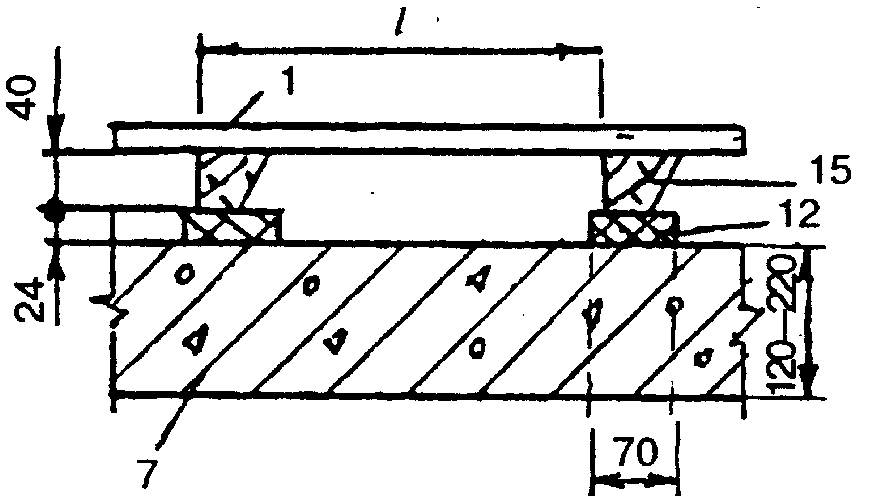 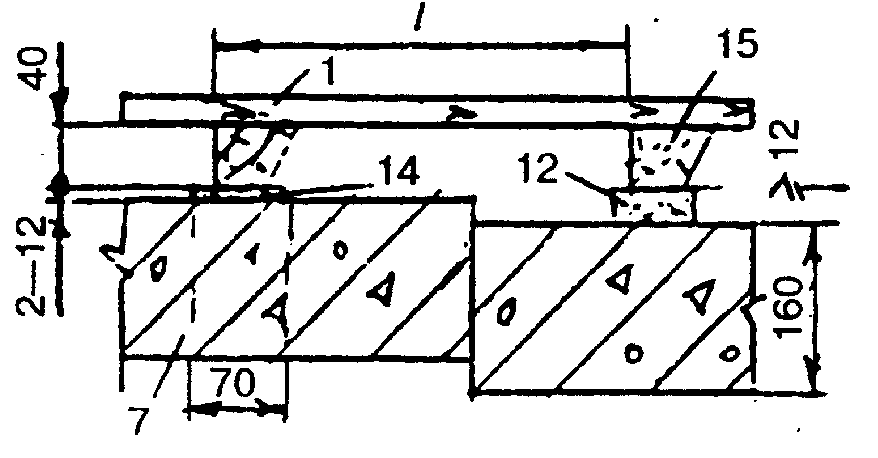 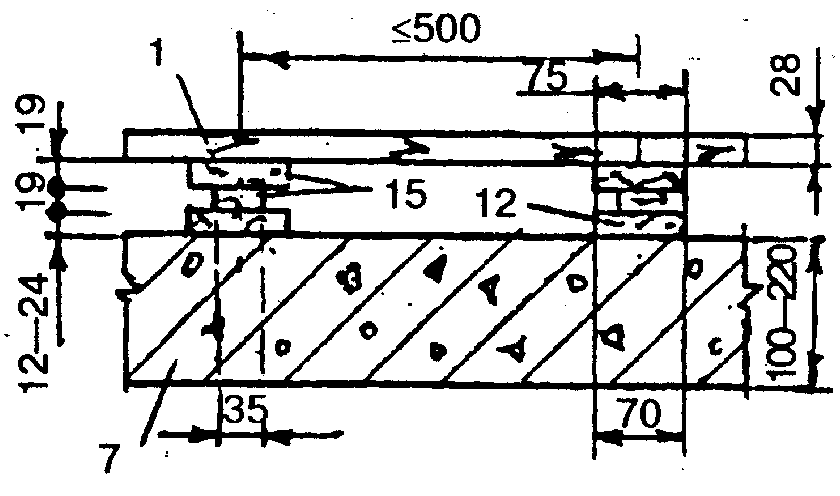 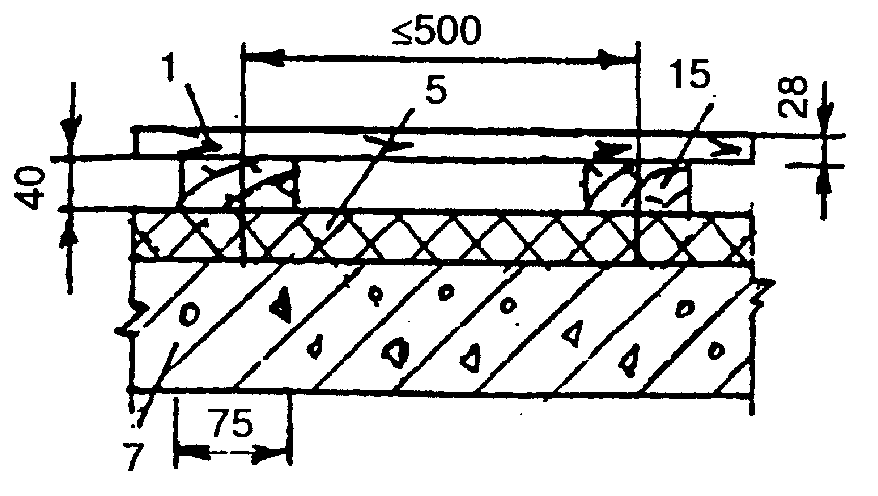 1 - покрытие;4б - стяжка из цементно-песчаного раствора;5 -тепло- или звукоизоляционный слой из материалов;7 - плита перекрытия;12 - звукоизоляционная прокладка из мягкой ДВПдлиной 500-800 мм с  интервалом 150-200 мм;14 - прокладка выравнивающая из ДВП длиной 400-500 с интервалом 300-400 мм;15 - лагаПримечания:При покрытиях из паркетных досок толщиной 25 мм или шпунтованных досок толщиной 28 мм интервал между лагами принимается 400-500 мм;при покрытиях из паркетных щитов интервал принимается 300-400 мм;при покрытиях из досок толщиной 21-23 мм интервал принимается 350-400 мм;2. Интервал между первой от стены и следующей лагой  не более 300 мм.Сверхтвердые ДВП:по подстилающему слою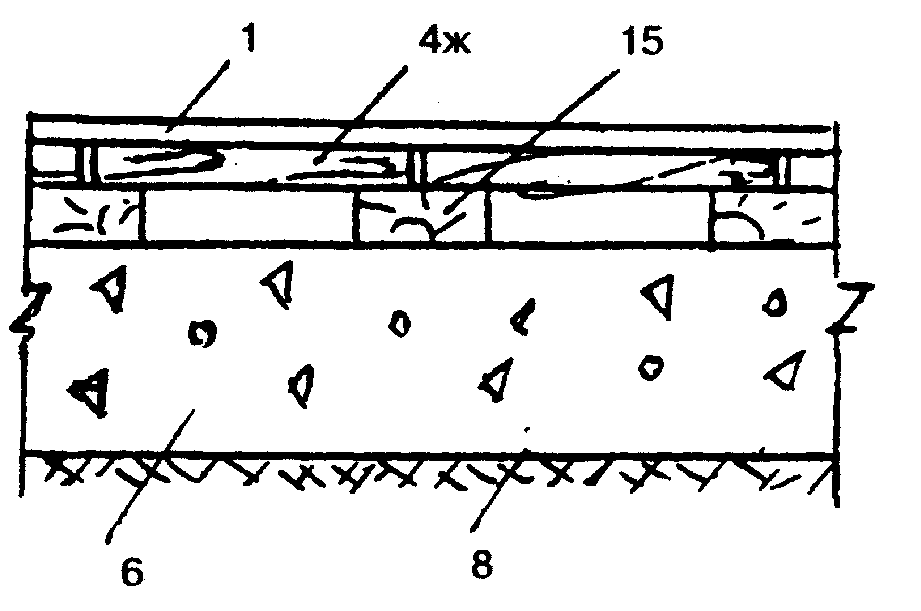 1 - покрытие;4ж - стяжка сборная;6 - бетонный подстилающий слой;7 - плита перекрытия;8 - грунт основания;12 - лаги деревянные;15 - звукоизоляционные прокладкипо плите перекрытия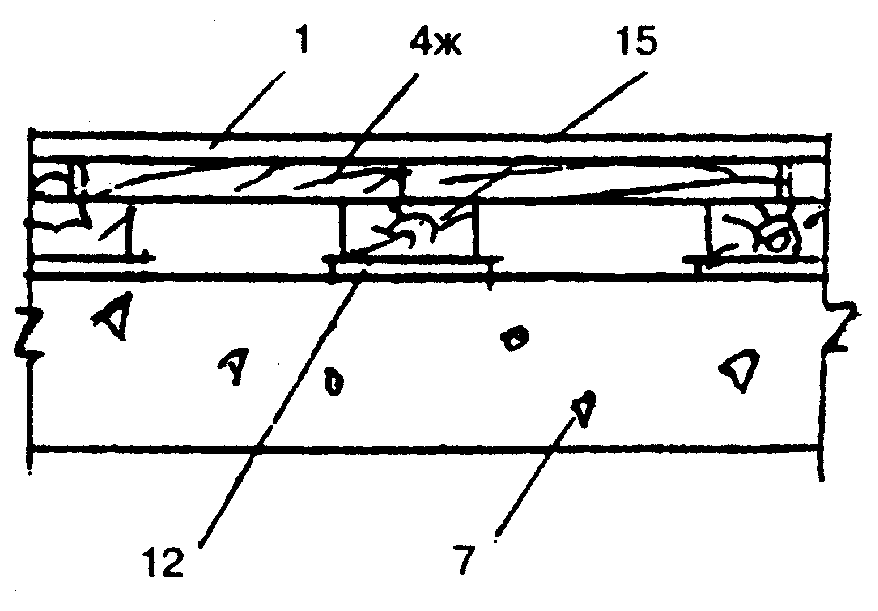 Штучный и наборный паркет:по подстилающему слою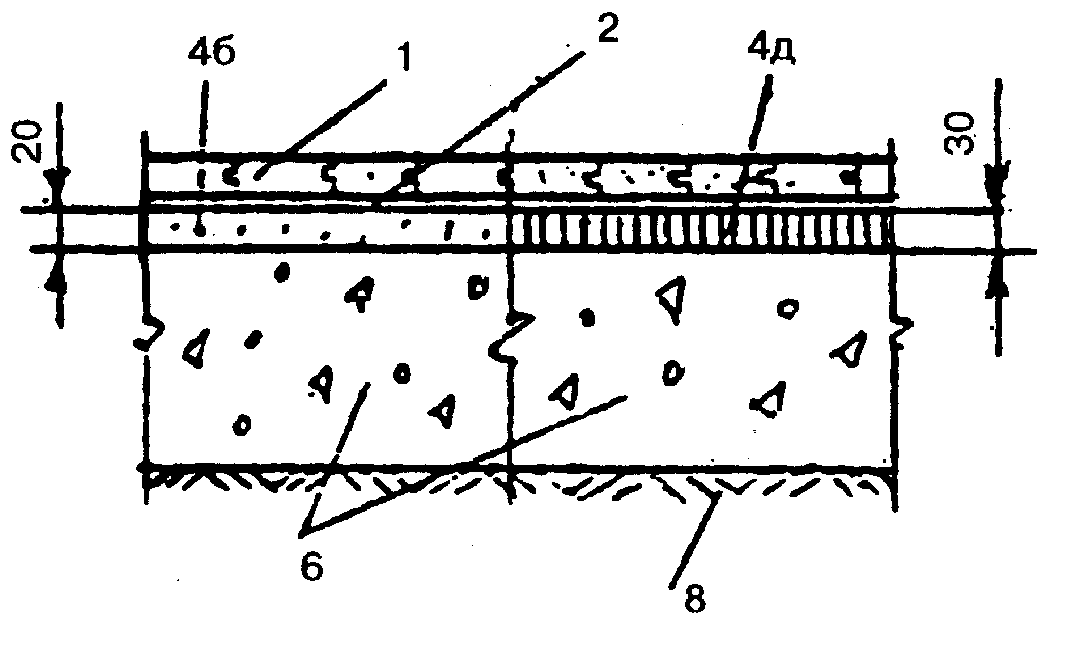 1 - покрытие из штучного и наборного паркета;2ж - прослойка из холодной мастики на водостойких вяжущих толщиной 0,8-1,5 мм;4б - стяжка из цементно-песчаного раствора;4д - стяжка из листового асфальтобетона;по плите перекрытия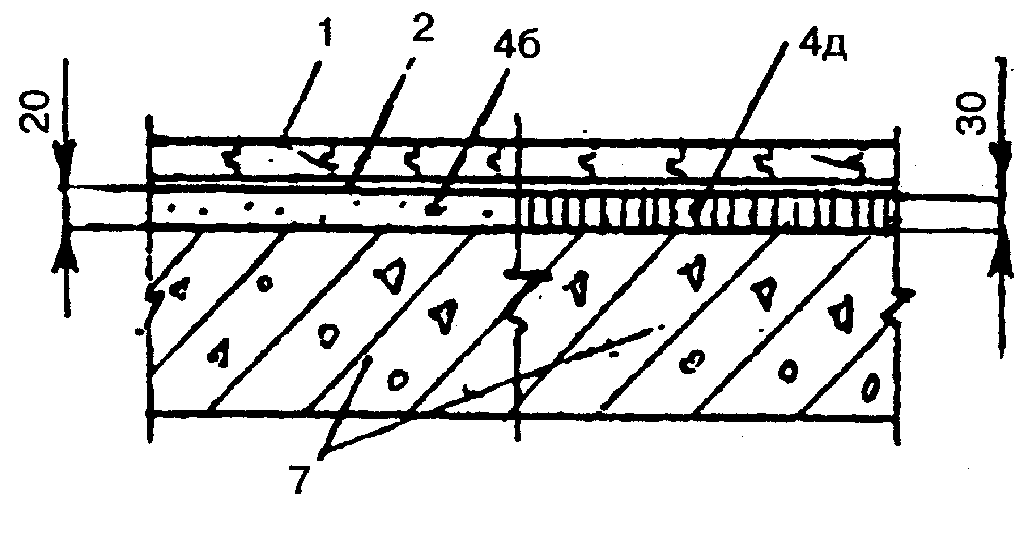 5 - тепло- или звукоизоляционный слой из материалов;6 - бетонный подстилающий слой;7 - плита перекрытия;8 - грунт основанияв многослойной конструкции пола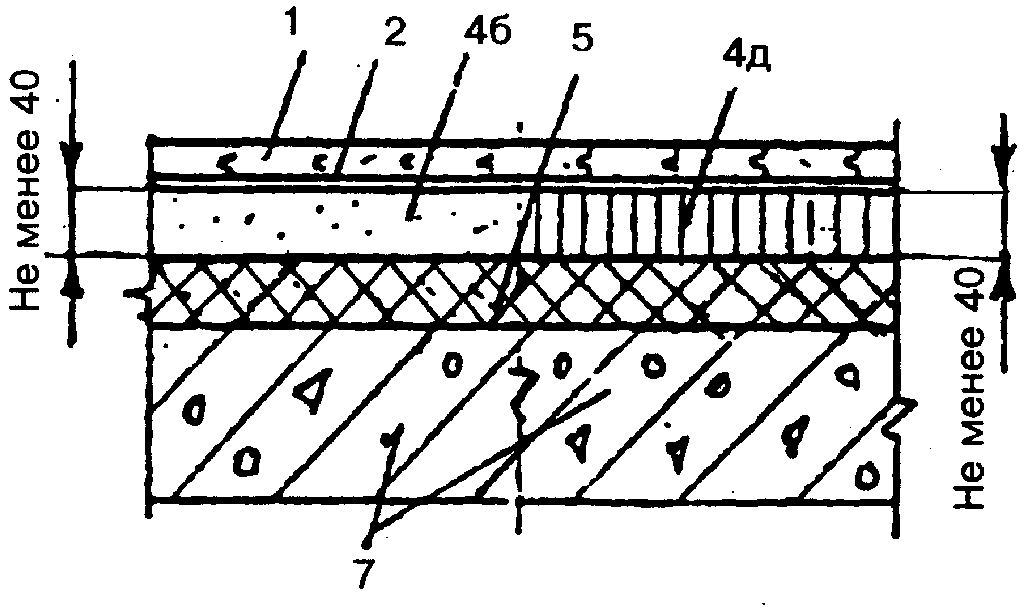 Линолеум, рулонное на основе химических волокон (в том числе на ТЗИ-подоснове):по подстилающему слою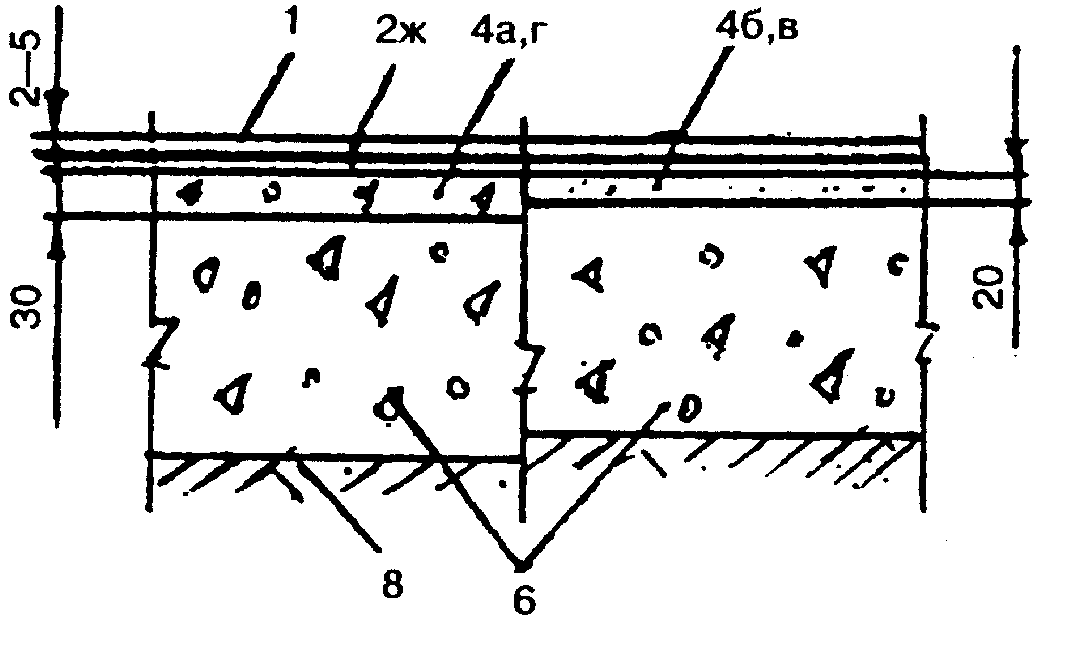 1 - покрытие;2ж - прослойка из холодной мастики на водостойких вяжущих;4а,г - стяжка из бетона или легкого бетона;4б,в - стяжка из цементно-песчаного раствора или из гипсобетона;4е - стяжка из армированных плит размером на комнату;по плите перекрытия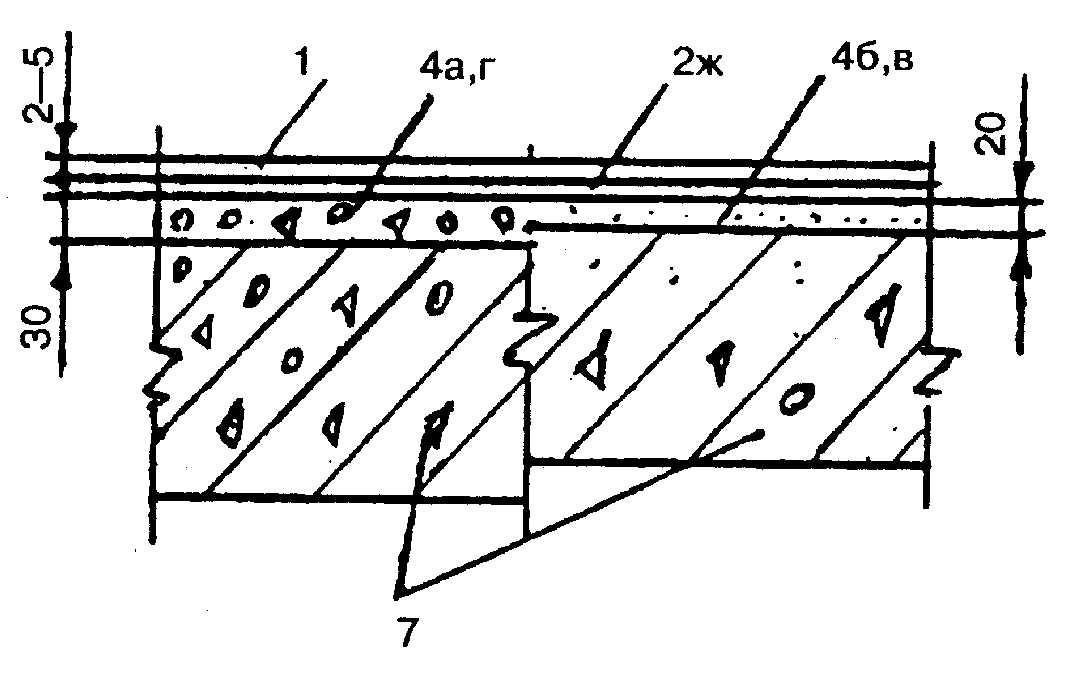 5 - тепло- или звукоизоляционный слой из материалов;6 - бетонный подстилающий слой;7 - плита перекрытия;8 - грунт основанияПримечание.Применение стяжки из гипсобетона под покрытие на ТЗИ-подоснове не допускается.в многослойнойконструкции пола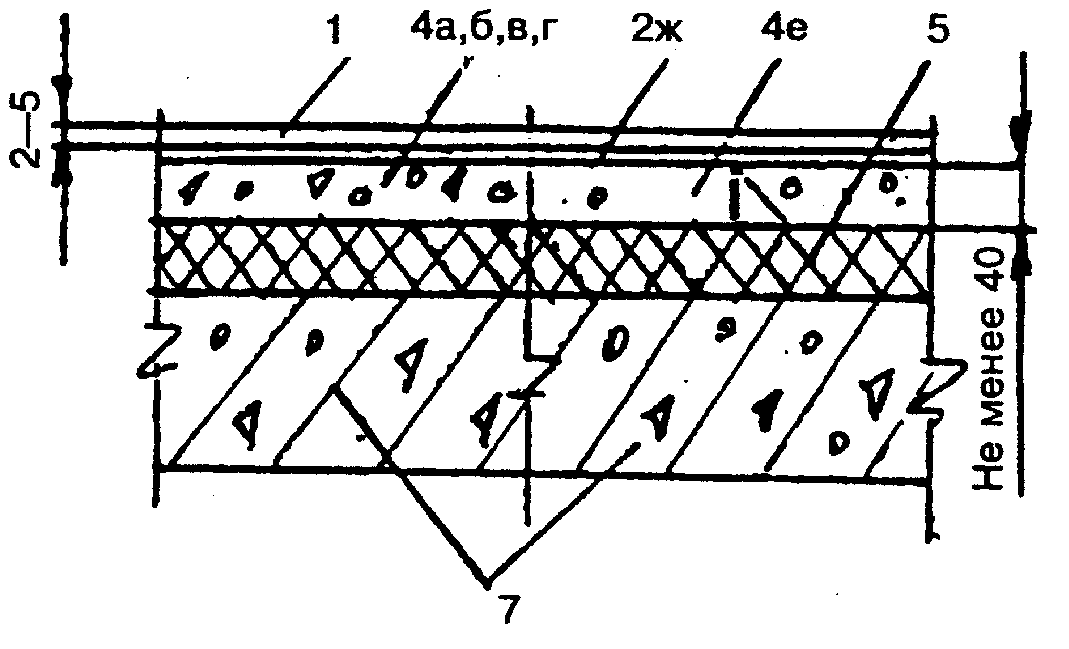 Глинобетонное;глинобитное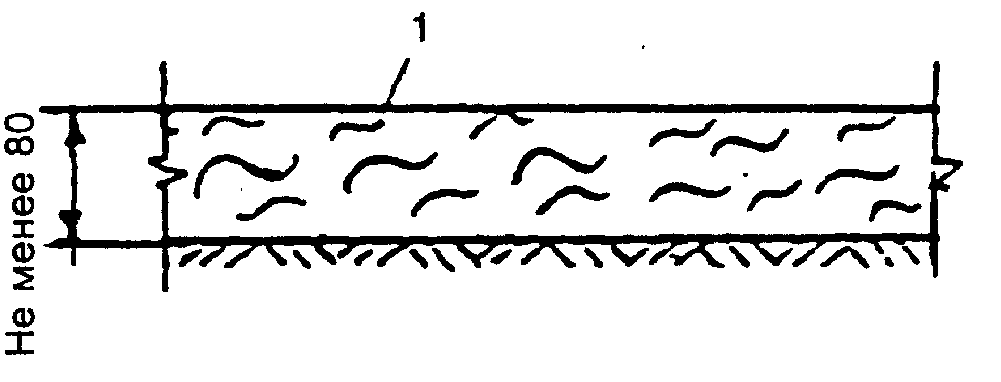 1 - покрытие;8 - грунт основанияЩебеночное:пропитанное битумом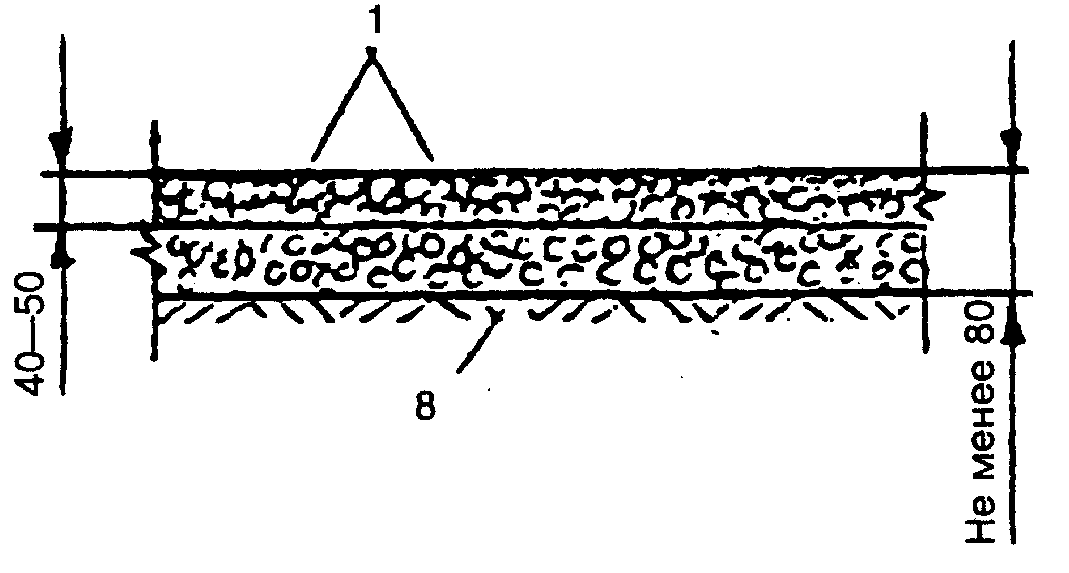 гравийное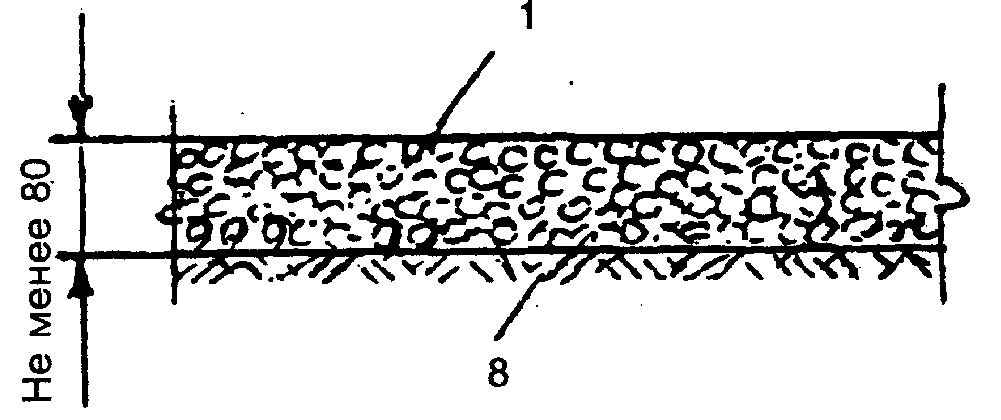 Шлаковое; земляное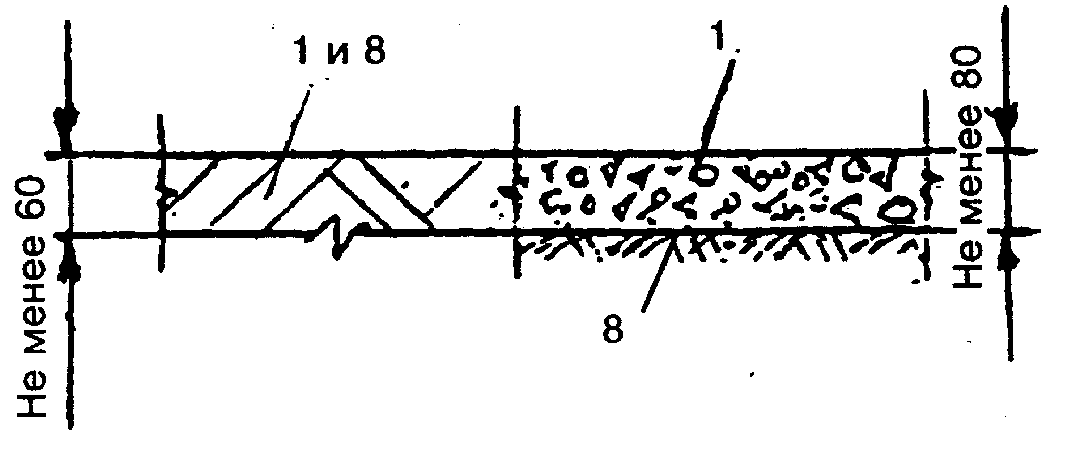 ПокрытиеСпособ отделки поверхности покрытия пола при требованииСпособ отделки поверхности покрытия пола при требованиималого пылеотделениябеспыльностиЦементно-бетонноеШлифование, пропиткаШлифование с последующим Цементно-песчаноеуплотняющими составаминанесением полимерныхМозаично-бетонноекрасок, лаков или эмалей, в том числе антистатикамиПоливинилацетатцементно-бетонноеЛатексцементно-бетонноеШлифованиеКсилолитовоеПоливинилацетатцементно-опилочное